ОАО «РОССИЙСКИЙ ИНСТИТУТ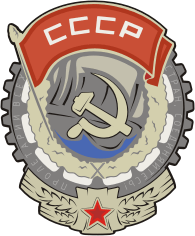 ГРАДОСТРОИТЕЛЬСТВА И ИНВЕСТИЦИОННОГО РАЗВИТИЯ«ГИПРОГОР»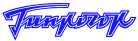 Заказчик: Государственное автономное учреждение Архангельской области «Архангельский региональный центр по ценообразованию в строительстве»Договор№ 37 от «29» апреля 2021г.ГЕНЕРАЛЬНый ПЛАН 
городского поселения «октябрьское» 
УСТЬЯНСКОГО муниципального района архангельской областиМатериалы по обоснованию генерального плана в текстовой формеМОСКВА 2021ОАО «РОССИЙСКИЙ ИНСТИТУТГРАДОСТРОИТЕЛЬСТВА И ИНВЕСТИЦИОННОГО РАЗВИТИЯ«ГИПРОГОР»Заказчик: Государственное автономное учреждение Архангельской области «Архангельский региональный центр по ценообразованию в строительстве»Договор№ 37 от «29» апреля 2021г.ГЕНЕРАЛЬНый ПЛАН городского поселения «октябрьское» 
УСТЬЯНСКОГО муниципального района архангельской областиМатериалы по обоснованию генерального плана в текстовой формеГенеральный директор	Е.С. Чугуевская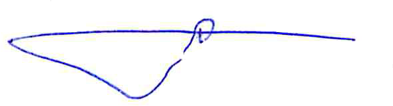 Заместитель генерального директора	С.А. Ткаченко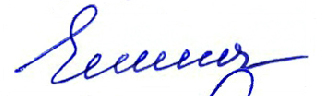 Руководитель проекта 	О.С. ЕнинаМОСКВА 2021Состав авторского коллектива Состав проекта СодержаниеОБЩИЕ СВЕДЕНИЯОбщие сведенияГородское поселение «Октябрьское» с административным центром в рабочем поселке Октябрьский входит в состав Устьянского муниципального района Архангельской области и расположено в западной части района. Внутри территории Устьянского муниципального района городское поселение «Октябрьское» имеет следующие смежные границы:на севере и востоке – с сельским поселением «Березницкое»;на западе – с Вельским муниципальным районом;на юго-востоке – с сельским поселением «Шангальское»;на юге – с сельским поселением «Малодорское».Областным законом Архангельской области от 23.09.2004 г. № 258-внеоч-ОЗ «О статусе и границах территорий муниципальных образований в Архангельской области» муниципальное образование «Октябрьское» наделено статусом городского поселения с административным центром – рабочим поселком Октябрьский.Площадь территории поселения «Октябрьское» – 79837,91 га (7% площади Устьянского муниципального района). Численность населения по состоянию на 01.01.2021 составляет 10445 чел., плотность населения – 0,13 чел./га (7,6 га на 1 чел.). В границы муниципального образования «Октябрьское» входят территории деревень Анциферовская, Белоусово, Беляевская, Бываловская, Вахрушевская, Верхняя Поржема, Костылево, Леонтьевская, Лосевская, Михайловская, Мягкославская, Неклюдовская, Павлицево, Петраково, Прокопцевская, Рыжковская, Чадрома, Шастов Починок, рабочего поселка Октябрьский, поселков Костылево, Красный Бор, Сушзавода, Казарма 880–881 км, Казарма 884 км.Внешние связи осуществляются по магистральной автомобильной дороге регионального значения «Шангалы-Коноша-Архангельск», по магистральной автодороге федерального значения «Москва — Архангельск», а также по железной дороге. Железнодорожная станция находится в п. Костылево.В экономике муниципального образования по сей день сохраняют свое значение профилирующие отрасли производства – лесозаготовительное, деревообрабатывающее, производство строительных материалов.Инженерная инфраструктура развита в основном в рп. Октябрьский, в остальных населенных пунктах за исключением электроснабжения, инженерные сети отсутствуют. Водоснабжение осуществляется из питьевых колодцев и природных родников.Газификация рп. Октябрьский и близлежащих деревень осуществляется согласно «Генеральной схеме газоснабжения и газификации Архангельской области». Мероприятия местного значения осуществляются в соответствии с муниципальными программами.На территории городского поселения имеется объект культурного наследия – церковь Никольская, которая расположена в д. Чадрома. Церковь была принята на государственную охрану постановлением администрации Архангельской области от 13 августа 1998 № 207 «О принятии на государственную охрану памятников истории и культуры Архангельской области». Территория городского поселения располагается по берегам реки Устья. Река Устья – одна из крупных водных магистралей Устьянского муниципального района. Река несудоходная. Русло реки извилистое, разветвленное, с множеством островов, отмелей и перекатов. Ширина основного русла от 30 до 120 метров, преобладающая глубина 1,5–2,6 метра. Остальные реки небольшие, их преобладающая ширина 5–10 метров. Около 90% территории городского поселения покрыто лесами. Леса – смешанные с преобладанием хвойных пород.Рельеф территории поселения довольно сложный, в основном холмистый.Экологическое состояние поселения удовлетворительное, предприятий с вредными выбросами практически нет.КлиматГородское поселение Октябрьское располагается в крайней южной части Архангельской области. По климатическому районированию рассматриваемая территория входит в атлантико-континентальную область влажного умеренного пояса. Климат умеренно-континентальный с продолжительной холодной и многоснежной зимой, короткой весной с неустойчивыми температурами и относительно коротким умеренно теплым летом, продолжительной и ненастной осенью. Особенностью климата является частая смена воздушных масс при преобладании западного переноса. Циклоны наиболее часто приходят осенью и зимой со стороны Атлантического океана. Прохождение циклонов с Атлантики вызывает пасмурную погоду с осадками, относительно теплую зимой и прохладную летом. Постоянное проникновение влажных воздушных масс со стороны моря и сильная заболоченность, обуславливает довольно высокую влажность воздуха, которая составляет осенью и в начале зимы 80–85%, поэтому зачастую в осенний период наблюдаются плотные, густые туманы. Количество дней с туманами - 25. Наиболее часты туманы и облачность в тёплый период года. Весной и в начале лета относительная влажность воздуха уменьшается до 64–67%. Удаленность от морского побережья отражается в континентальных чертах климата – суровых зимах, жарких летних днях и довольно частых заморозках в начале вегетационного периода. Весенние заморозки возможны до 11 июня, осенние заморозки – с 23 августа. Климатическая характеристика приведена по данным ближайших метеорологических станций: Шангалы, Вельск. Период с отрицательными среднесуточными температурами длится 198 дней. Период с положительными температурами – 167 дней – с 7 апреля по 23 октября. Период с температурой выше 5°С (вегетационный период) – 154 дня (с 27 апреля по 29 сентября). Период с температурой выше 10°С (период активной вегетации) – 109 дней (с 22 мая по 9 сентября). Таблица 1 – Сведения о переходе среднесуточных температур выше и ниже определённых пределов и числе дней с температурой, превышающей пределы переходаТаблица 2 – Климатические показателиСреднегодовое количество осадков составляет около 680 мм. Максимум осадков приходится на период с апреля по октябрь, когда выпадает 69–72% осадков, причем среднемесячное количество осадков в июне, июле, августе и сентябре практически одинаково: 61–68 мм. Минимальное количество осадков приходится на февраль – 21 мм. В связи с таким распределением по сезонам, 60 % осадков выпадает в жидком виде. Величина испарения с поверхности составляет от 350 до 400 мм/год. Территория относится к зоне избыточного увлажнения (коэффициент увлажнения больше единицы). Устойчивый снежный покров формируется ко второй половине ноября, активное разрушение его начинается лишь в первой половине апреля, таким образом, он сохраняется в течение 5 месяцев. Высота снежного покрова достигает 50–80 см. Для климата характерна хорошо выраженная смена сезонов, что проявляется в годовом ходе температуры воздуха и распределении атмосферных осадков.Зима длится более 5 месяцев (с ноября по март). Зимой преобладает холодная пасмурная погода с продолжительными снегопадами и метелями. Самым холодным месяцем является январь, Средние температуры января обычно составляют 15-17 градусов мороза. Среднемесячная температура воздуха в январе – -12,7°С. Абсолютный минимум составил -52ºС. Весной погода неустойчива, она характеризуется чередованием морозов и теплых солнечных дней. Редкие осадки выпадают в виде дождя или мокрого снега, который вновь на короткое время образует снежный покров. 9 мая 2010 года в селе Шангалы (10 км к СВ от рп. Октябрьский) была отмечена самая высокая температура воздуха в России и Европе в это время года — +31ºС. Лето начинается в конце мая и длится до начала сентября. Летний период довольно теплый, устойчивая теплая погода с температурой выше +15ºС длится около 2-х месяцев. Самым теплым месяцем является июль, среднесуточные температуры июля составляют +14…+16°С. Среднемесячная температура июля – +17ºС, абсолютный максимум – +36ºС. 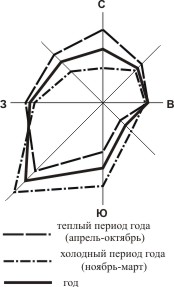 Рисунок 1 Роза ветровВ течение лета ясные дни повторяются так же часто, как пасмурные и дождливые. Осадки непродолжительны, но более интенсивны, чем в холодный период. Ливни нередко сопровождаются грозами и шквалистым ветром. Осень дождливая и пасмурная с частыми усилениями ветра. Для этого периода характерна наибольшая в году повторяемость и интенсивность туманов, длительные обложные осадки и частые заморозки.  Ветровой режим характеризуется преобладанием в зимний период ветров южного и юго-западного румбов. Кроме них часто повторяются западные ветры. В летний период доминируют ветры юго-западные. Также летом высока повторяемость ветров западного и северного направлений. В течение года в среднем превалирующим направлением является юго-западное. Среднегодовая скорость ветра – 3,5 м/сек. К концу лета отмечается наименьшая скорость ветра – 2,8 м/с, зимой она увеличивается до 4,0 м/с. Число дней с сильным ветром за год – 16. Сильные ветры чаще всего отмечаются весной и в начале лета. Число дней с метелью – 31. Метели отмечаются при ветрах скоростью выше 6 м/с. Таблица 3 – Ветровой режим (по данным наблюдений на метеостанции с. Шангалы)За год на территорию поступает в виде суммарной солнечной радиации 72-74 ккал/кв. см тепла, из этой суммы 34-35 ккал/кв. см приходится на прямую радиацию. Радиационный баланс положителен с середины марта до ноября с максимумом в июле (7-8 ккал/кв. см). Продолжительность солнечного сияния 1550 часов в год. Устьянский район, административным центром которого является рп. Октябрьский, приравнен к районам Крайнего Севера, хотя и расположен на самом юге Архангельской области. По строительно-климатическому районированию (СП 131.13330.2020 – «Строительная климатология»), рассматриваемая территория относится к климатическому району II В. Для проектирования систем отопления и вентиляции, согласно СП 131.13330.2020 «Строительная климатология», принимаются расчетная зимняя температура наружного воздуха наиболее холодной пятидневки – -31°С, холодных суток – -41°С (с коэффициентом обеспеченности 0,92). Продолжительность периода со ср. суточной температурой воздуха ≤8°С (отопительный период) – 237 суток, ср. температура наружного воздуха отопительного периода – 
-5°С. Средняя глубина промерзания почвы составляет 60–70 см, в наиболее холодные зимы она может достигать 1,0–1,6 м. Наибольшая глубина промерзания почвы – 1,4-1,8 м. Нормативная глубина сезонного промерзания для рп. Октябрьский, согласно расчетам по данным СП 22.13330.2016 «Основания зданий и сооружений», составляет: для песков средних – 2,12 м; для супесей, песков мелких и пылеватых – 1,98 м; для суглинков и глин – 1,63 м.РельефВ геоморфологическом отношении городское поселение «Октябрьское» располагается в западной части Устьянско-Кокшеньгской возвышенности, являющейся частью Устьянского плато. Устьянское водораздельное плато образовано выступом фундамента в результате неотектонических блоковых движений и заметно отличается от заболоченных равнин соседних районов холмисто-увалистым рельефом и растительностью. Рельеф территории муниципального образования холмистый имеет ледниковый аккумулятивный генезис и развивается на фоне общего понижения поверхности к югу от высотных отметок 200–220 м БС (максимальная высота 244 м – в верхнем течении реки Маковеевка) до 70–90 м – высотные отметки надпойменных террас реки Устья. Камовые крутосклонные холмы и фрагменты озовых гряд, поросшие лесом, беспорядочно разбросаны по этой полого-холмистой равнине и образуют аттрактивные ландшафтные комплексы, имеющие высокую визуально-эстетическую ценность. С вершин высоких холмов открывается живописные виды на сверкающие среди пойменных лугов и зеленых лесов реки - Устью с ее притоками. Левый берег реки Устья в границах городского поселения «Октябрьское» равнинный, представлен террасовым комплексом долины реки. В пределах долины р. Устья выделяется пойма и надпойменные террасы, которые разделяются хорошо выраженными в рельефе уступами. Ширина поймы незначительная, прослеживается в виде узкой полосы. Первая надпойменная терраса отделяется от поймы крутым уступом, имеющим высоту в восточной части рассматриваемой территории до 18 м (восточная часть рп. Октябрьский). Первая надпойменная терраса имеет абсолютные высотные отметки 80–86 м и наклон к реке. Берег, сложенный песками, супесями и суглинками, легко размывается. Вследствие этого береговой уступ террасы прорезан на отдельных участках оврагами, Уклон берегового уступа местами составляет 50–65% (25-30°). Вниз по течению реки Устья от рп. Октябрьский высота берегового уступа I террасы постепенно понижается до 5 м. Вторая надпойменная терраса выделяется фрагментарно по левому берегу р. Устья. Уступ II надпойменной террасы сглаженный, имеет высоту 6–7 м. Поверхность ее пологоволнистая и характеризуется высотными отметками 90–93 м. Ландшафты рассматриваемой территории относятся к типу бореальных типично умеренно континентальных восточноевропейских; к подтипу среднетаежных; к видовой группе ландшафтов возвышенных платформенных равнин; к виду моренных, моренно-эрозионных в области среднечетвертичного оледенения. Морфологическая структура ландшафтов характеризуется преобладанием хорошо дренированных моренно-эрозионно-озерно-ледниковых равнинных участков с цоколем из пестроцветных толщ (пески, алевриты, мергели и глины) устьянской и сухонской свит верхней перми, прорезаемых современной речной сетью. Наряду с природными факторами, определяющими морфологическое строение территории существенное значение имеет антропогенный прессинг, связанный с сельскохозяйственным использованием земель и интенсивными лесозаготовками. Карбонатность моренных суглинков и относительное богатство почв территории обусловили интенсивность ее сельскохозяйственного освоения - распахивании больших площадей. Сильное воздействие на растительность района оказали вырубки - к настоящему времени к коренным лесам здесь можно отнести лишь сосняки на верховых болотах и небольшие участки ельников на водораздельных поверхностях. Древостой на остальной площади находится на тех или иных стадиях восстановления и его возраст, по-видимому, нигде не превышает 80–90 лет. Следствие антропогенного воздействия – широкое распространение агроландшафтов – полей, сенокосных лугов, пастбищ, и вторичных лиственных лесов. Использование лугов как сенокосные угодья и пастбища определяет животноводческую специализацию хозяйств.Физико-геологические процессыРайон характеризуется слабой интенсивностью развития опасных экзогенных геологических процессов. Среди них на территории проявлена только боковая речная эрозия по берегам реки Устья и овражная эрозия по крутым склонам песчаных холмов, а также подтопление жилой застройки населенных пунктов талыми и ливневыми водами, локальное заболачивание и частичное затопление отдельных населенных пунктов паводковыми водами. Боковая речная эрозия и оврагообразование широко развито по берегу р. Устья и местами по берегам ее притоков, где береговой склон сложен мелкозернистыми песками и супесями, которые легко размываются грунтовыми водами и вымываются рекой во время половодий. Подтопление обусловлено низкой водопроницаемостью ледниковых глинистых песков и суглинков, преимущественно слагающих поверхность территории. Для относительно крупных населенных пунктов муниципального образования (рп. Октябрьский, пос. Костылево, д. Чадрома) следует проектировать системы отведения дождевых вод с устройством очистных сооружений перед выпуском сточных вод в природные водотоки.Заболачивание приурочено к лесным территориям с ровной или незначительно вогнутой поверхностью. Предрасположенность данной местности к заболачиванию, которое имеет здесь локальное распространение в виде отдельных мочажин и мелких болот, определяет избыточное увлажнение. Заболоченность территории составляет 4%, местами до 10–15%.Проблема освоения заболоченных территорий связана с их избыточным обводнением. Эта задача должна решаться путем осуществления мелиоративных работ. Строительство на заболоченных территориях обычно производят после их осушения, а иногда после планировки отсыпкой. При этом повышаются отметки поверхности рельефа, обеспечивается сток дождевых и талых вод и осушение территории. Затоплению паводком 1% обеспеченности подвержена относительно пониженная поверхность I надпойменной террасы реки Устья. По данным наблюдений в створе ближайшего гидропоста с. Шангалы, максимальный уровень весеннего паводка составил . Учитывая высотную отметку меженного уровня гидропоста – 61,0 м БС, и незначительный уклон русла реки, подъем уровня реки Устья на участке ее течения в границах рассматриваемой территории во время максимальных паводков возможен до отметки  БС. Частичному затоплению паводковыми водами подвержены жилая застройка и хозяйственные постройки следующих населенных пунктов городского поселения «Октябрьское»: д. Верхняя Поржема, д. Павлицево, рп. Октябрьский, д. Прокопцевская, д. Бываловская, д. Мягкославская, д. Рыжковская, д. Анциферовская, п. Красный Бор. Освоение затапливаемых территорий под размещение объектов капитального строительства нецелесообразно. Территория поймы не подлежит застройке без проведения мероприятий по предотвращению затопления (обвалование, подсыпка до отметок, превышающих уровень затопления паводками). Пойменные луга могут представлять интерес, как традиционно и сложилось, в качестве сенокосов и пастбищ. Инженерно-геологическая оценка территорииТерритория в границах муниципального образования Октябрьское на глубину заложения фундаментов (2,0 м) сложены моренными суглинками и супесями, озерно-ледниковыми мелкозернистыми песками и суглинками. Под ними залегают пески и супеси коры выветривания верхнепермских отложений с дресвой и щебнем карбонатных пород. В пойме реки Устья преобладают влажные и влагонасыщенные аллювиальные грунты, состоящие из песков среднезернистых с линзовидными прослоями песков к/з и суглинков. Локально на рассматриваемой территории распространены торфянистые грунты заболоченных понижений рельефа. Характерными особенностями литологического разреза отложений, распространенных на территории городского поселения «Октябрьское», являются: наличие более 4-х литологических разностей грунтов, линзовидное залегание слоев; невыдержанность отложений по мощности, простиранию и глубине залегания; значительная степень неоднородности по показателям свойств грунтов; изменяющихся в плане и по глубине; наличие специфических (текучих и пучинистых) грунтов, оказывающих решающее влияние на выбор проектных решений, строительство и эксплуатацию зданий и сооружений. Таким образом, на большей части рассматриваемой территории в сфере взаимодействия зданий и сооружений с геологической средой залегают неоднородные, тонкослоистые, текучие суглинистые, супесчаные и песчаные или даже торфяные водонасыщенные грунты. Все грунты, за исключением торфяных, зимой (к марту) промерзают на глубину до . Нормативная глубина промерзания грунтов на открытой поверхности составляет 160–176 см (СП 22.13330.2011 «Основания зданий и сооружений» актуализированная редакция СНиП 2.02.01-83*). Пылеватые и мелкозернистые водонасыщенные пески и супеси часто подвержены морозному пучению. Учитывая приведенные характеристики, категория сложности инженерно-геологических условий территории по СП 11-105-97 (ч.1, прил. Б) оценивается как сложная (категория III). Освоение территорий с наличием слабых грунтов в активной зоне под фундаментами вызывает необходимость усиления несущих конструкций при строительстве капитальных зданий или применения свайных оснований. На ленточных озерно-ледниковых глинах строительство возможно при условии сохранения естественной структуры грунта или применения свайных фундаментов. При необходимости возведения сооружений на заболоченных территориях с мощностью торфа до  биогенные отложения подлежат выемке и замене грунтом. Болота с мощностью торфа более  являются по существу торфяными месторождениями, такие территории могут быть освоены только после отработки полезного ископаемого и проведения рекультивации. Разнообразие факторов, определяющих особенности строения приповерхностного слоя и его неоднородность потребует, в большинстве случаев, дополнительного изучения геологического разреза и гидрогеологических условий в пределах предполагаемой сферы взаимодействия проектируемых объектов соответствующего назначения с геологической средой. Поэтому в каждом отдельном случае проектированию капитальных строительных объектов, особенно высокой степени ответственности, должны предшествовать инженерно-геологические изыскания на площадке намечающегося строительства с определением и анализом физико-механических свойств грунтов основания. По материалам инженерно-геологических изысканий на территории рп. Октябрьский на глубину заложения фундаментов (2,0 м) выделяются следующие разновидности грунтов (см. таблицу ниже).Таблица 4 – Грунты территории рп. ОктябрьскийОсновными параметрами механических свойств грунтов, определяющими несущую способность оснований и их деформации, являются прочностные и деформационные характеристики грунтов: угол внутреннего трения, удельное сцепление, модуль деформации и расчетное сопротивление грунтов, используемое для оценки нормативного давления на основание фундаментов. В обобщенном виде расчетные и нормативные значения этих параметров приведены в таблице ниже.Таблица 5 – Обобщенные физико-механические показатели грунтовТаким образом, при выборе типа и конструкции фундамента следует учитывать, что среднее давление по подошве фундамента, передаваемое сооружением на грунты основания, должно быть меньше или равно 2,0 кгс/кв. см. Согласно ГОСТ 25100–95 грунты характеризуются по пучинистости: слабопучинистые – пески пылеватые, мелко- и среднезернистые, суглинки полутвердые; среднепучинистые – суглинок тугопластичный; сильно- и чрезмерно пучинистые – суглинок мягкопластичный. Во избежание морозного пучения грунтов в основании фундаментов глубина их заложения должна быть не меньше нормативной глубины сезонного промерзания грунтов - .В геологическом строении рассматриваемой территории на глубину до  (глубина скважин инженерно-геологических работ на отдельных строительных площадках рп. Октябрьский) принимают участие коренные породы пермских отложений, а также комплекс отложений четвертичного возраста различного генезиса, залегающих на поверхности «столового» плато пород устьянской и сухонской свиты татарского яруса верхней перми. Пермские отложения вскрыты скважинами на глубине  и более (от абс. отметок  БС), местами они вскрываются в береговых обрывах реки Устья и ее притоков. Коренные отложения верхней перми залегают непосредственно под четвертичными ледниковыми отложениями и представлены мелкими однородными песками и алевролитами устьянской свиты, а также мергелями и глинами сухонской свиты татарского яруса. Вскрытая мощность пермских отложений составляет более . Общая мощность пород палеозойского осадочного чехла по геофизическим данным составляет около . Ниже залегает кристаллический архейско-протерозойский фундамент. В комплексе четвертичных отложений выделены ледниковые среднечетвертичные, аллювиальные и озерно-аллювиальные верхнечетвертичные и современные отложения. Мощность ледниковых отложений невыдержанна, но невелика – 0,5-, что объясняется выступом кровли Устьянско-Кокшеньгского тектонического блока, относительно приподнятого неотектоническими движениями. Перекрывающие его покровные ледниковые отложения насыщены дресвой и даже глыбами карбонатных пород, захваченных ледником с поверхности коренного плато. С поверхности распространены преимущественно среднечетвертичные моренные ледниковые суглинки, пески, глины валунные московского (вычегодского) горизонта. Озерно-ледниковые отложения этой фазы оледенения (пески, глины, супеси, суглинки) образуют беспорядочно разбросанные по полого-наклонной поверхности плато крутосклонные холмы и гряды (камы и озы). Верхнечетвертичные аллювиальные и озерно-аллювиальные отложения валдайского ледникового надгоризонта слагают надпойменные террасы реки Устья в районе рп. Октябрьский и ниже него по течению. Они представлены пылеватыми и мелкозернистыми глинистыми песками и супесями с включением гальки и гравии. В пределах долины реки они залегают с поверхности и имеют невыдержанную мощность 5-. Современные отложения представлены аллювиальными отложениями реки Устья и ее притоков, а также биогенными осадками – почвенно-растительным слоем и торфом болот мощностью до . ГидрогеологияВ гидрогеологическом отношении территория городского поселения «Октябрьское» относится к южной части Северодвинского артезианского бассейна. В пределах рассматриваемой территории распространены грунтовые воды четвертичного водоносного комплекса и подземные воды нижнеустьянского водоносного комплекса верхнепермских отложений. Горизонты грунтовых вод четвертичного водоносного комплекса связаны с песчаными и гравийно-галечными слоями и линзами в аллювиальных отложениях пойм рек и в прослоях и линзах супесей и песков в толще ледниковых суглинков четвертичного возраста. Подземные воды аллювиальных и озерно-ледниковых отложений гидравлически связаны между собой и образуют единый комплекс подземных вод, спорадически распространенный на всей рассматриваемой территории. Это порово-пластовые безнапорные грунтовые воды. На отдельных участках единый водоносный комплекс разделяется локальными водоупорами (прослоями суглинков) на два и более горизонта – верхний, со свободной поверхностью, и нижние, воды которых приобретают местный напор. Глубина залегания водовмещающих прослоев и линз в четвертичных отложениях изменяется от долей метра на заболоченных территориях, до 10 м - на водоразделах. Уровень грунтовых вод зависит от количества атмосферных осадков, т.к. питание водоносного комплекса четвертичных отложений осуществляется за счет их инфильтрации, и от положения в разрезе местных водоупоров (ледниковых глин и суглинков). В весенние и осенние периоды в понижениях рельефа возможен подъем уровней грунтовых вод до поверхности. Разгрузка грунтовых вод происходит в р. Устья и ее притоки.Общая мощность водоносных отложений комплекса крайне не выдержана и составляет до 10 м. По химическому составу воды гидрокарбонатно-сульфатные кальциевые, пресные, жесткие с минерализацией до 1,0 г/л. На территории муниципального образования четвертичный водоносный комплекс характеризуется низкой водообильностью и подвержен загрязнению, т.к. не защищен с поверхности и имеет инфильтрационный тип питания за счет атмосферных осадков. Подземные воды второго водоносного горизонта приурочены к пескам пермских отложений и относятся к верхней зоне нижнеустьянского водоносного комплекса. Водовмещающими породами комплекса в целом являются трещиноватые песчаники, мелкозернистые пески верхней перми, мощность продуктивной толщи 15–50 м. Глубина залегания уровня подземных вод 11–12 м, на территории рп. Октябрьский они вскрыты скважинами с глубины 77,0 м (в абсолютных отметках). Обладают напором, достигающим 1,5 м. Защищенность подземных вод горизонта от загрязнения с поверхности хорошая. Подземные воды комплекса имеют гидравлическую связь с поверхностными водами реки Устьи. По береговым обрывам реки отмечается самоизлив. Водообильность комплекса неравномерная, зависит от литологии и трещиноватости пород. Удельные дебиты скважин составляют 0,12–2,13 л/с м, в среднем - 0,54 л/с м. В верхней части комплекса воды пресные с минерализацией до 0,7–1,0 г/куб. дм. По скважинам рп. Октябрьский вода проб при отборе прозрачная, иногда (на небольшой глубине) слабо-мутная и мутная. Минерализация, изменяется в пределах от 0,17 до 0,89 г/л, средняя минерализация составляет 0,53 г/л. По химическому составу: в большинстве своем воды гидрокарбонатные магниево-кальциевые, встречаются также сульфатно-гидрокарбонатные, натриево-калиевые. По кислотности – кислые, щелочные и нейтральные, pH изменяется в пределах от 5,65 до 8,07. По общей жесткости – жесткая, умеренно жесткая, встречается мягкая. В нижней части комплекса подземные воды сульфатные магниево-кальциевые с минерализацией 1,5–4,0 г/куб. дм.Для водоснабжения районного центра - рп. Октябрьский, в 1978 г. разведано Октябрьское месторождение пресных подземных вод нижнеустьяноского водоносного комплекса, Расположено оно в долине р. Устьи, в 600 м к Ю от поселка. Эксплуатируется с 1978 года мелкими групповыми водозаборами и одиночными скважинами. Эксплуатационные запасы составляют 2 тыс. куб. м/сут. Современный водоотбор для хозяйственно-питьевых целей составляет около 1,3 тыс. куб. м/сут. Различными организациями на территории рп. Октябрьский в период с 1971 по 2005 гг. пробурено 10 водозаборных скважин. Все скважины пробурены на нижнеустьянские водоносные пески и имеют глубину 30–56 м. Дебиты скважин от 1,0 л/с до 7,0 л/с.По химическому составу вода скважин не соответствует гигиеническим нормативам содержания вредных веществ в питьевой воде. Без водоподготовки она не может считаться пригодной для питьевого водоснабжения, т. к. практически во всех скважинах наблюдаются повышенные содержания SO4, железа, в некоторых скважинах отмечается повышенная жесткость воды. Кроме того, все скважины пробурены в черте поселка, что создает проблемы с соблюдением режима зон санитарной охраны водозаборов. Для централизованного водоснабжения рп. Октябрьский намечено проведение поисково-оценочных работ на подземные воды на двух участках: участок урочища Кукуево, расположенный на правом берегу р. Устья в 1,5 км к С от деревень Средняя и Верхняя Поржема. участок «Соденьга», расположенный на правом берегу притока р. Устья – р. Соденьга, к ЗЮЗ от рп. Октябрьский. Гидрогеологические исследования ориентированы на выявление эксплуатационных запасов подрусловых вод, достаточных для удовлетворения потребности поселка – около 1000 куб. м/сут. Учитывая весьма ограниченные запасы и низкое качество воды эксплуатируемого в настоящее время нижнеустьянского водоносного горизонта, целесообразно строительство инфильтрационного водозабора на водоносный горизонт аллювиальных отложений на одном из вышеуказанных перспективных участков, освоение которых обеспечит заявленную потребность рп. Октябрьский в воде питьевого качества. В остальных населенных пунктах городского поселения Октябрьское сети водоснабжения отсутствуют, обеспечение населения питьевой водой осуществляется путем эксплуатации индивидуальных колодцев.Водные ресурсыВ границах городского поселения «Октябрьское» располагается участок нижнего течения р. Устья длиной . На этом протяжении река принимает 5 правых притоков: реки Солица, Черная, Северная, Васильевка, Маковеевка; и один левый приток – реку Соденьга. Краткая характеристика указанных водотоков приведена в таблице. Таблица 6 – Основные реки на территории городского поселения «Октябрьское»По берегам реки Устья на основании Приказа Рослесхоза от 19.12.2007 № 498 выделены запретные полосы лесов, защищающие нерестилища ценных промысловых рыб шириной . Река Устья – крупнейший правый приток реки Ваги. Общая длина реки , площадь бассейна 17500 кв. км, средний расход воды в  от устья – 92,4 куб. м/сек. Река Устья – главная водная магистраль Устьянского района, но в последние десятилетия она значительно обмелела, причиной этого являются сплошные рубки леса в водосборном бассейне. В настоящее время судоходна она только в низовье, во время половодья по реке осуществляется плотовой сплав леса.Река Устья входят в перечень семужьенерестовых и лососевых рек Архангельской области (Правила рыболовства в водоемах Архангельской области, Постановление Совета Министров РСФСР №388 от 07.08.1978 г., ФЗ № 199 от 31.12.2005 г. «О рыболовстве и сохранении водных биоресурсов»). Устья – спокойная равнинная река. Ее русло извилистое, разветвленное, с множеством островов, отмелей и перекатов. Ширина основного русла от 30 до 120 м, средняя глубина – 1,5 м, местами – до . Средняя скорость течения – 0,25 м/сек. Отметка уреза воды в межень в районе рп. Октябрьский –  БС. Ближайший к участку реки Устья, располагающемуся в границах городского поселения «Октябрьское», гидрологический пост находится в с. Шангалы ( к СВ от рп. Октябрьский). Высотная отметка уреза воды в межень у с. Шангалы составляет  БС. Таблица 7 – Основные гидрологические характеристики реки УстьяПитание реки – смешанное с преобладанием снегового (более 50% стока). В водном режиме выделяются: высокое весеннее половодье, летняя межень, изредка с дождевыми паводками, и зимняя межень. На весну приходится около 60% годового стока, на лето – 10–20%, на осень – около 20%, на зиму – 5–10%.Таблица 8 – Ледовые явления на реке УстьяВскрывается от льда река во 2-й половине апреля-1-й половине мая. Во время весеннего таяния снега река сильно разливается и становится полноводной. Половодье длится с апреля по июнь. Замерзает река во 2-й половине октября-ноябре. По материалам Северного управления по гидрометеорологии и мониторингу окружающей среды («Прогноз сроков вскрытия рек и озер и максимальных уровней весеннего половодья на реках Севера в 2013 году» Архангельск, .), установлены следующие характеристики паводковых явлений на реке Устья (гидропост Шангалы) (таблица ниже).Таблица 9 – Сроки начала ледохода на р. УстьяТаблица 10 – Максимальные уровни весеннего половодья (река Устья, гидропост Шангалы)Среднемноголетняя дата наступления максимальных уровней в створе гидропоста Шангалы – 10 мая. Весной 2012 года максимальный уровень половодья установился 1 мая, во время весеннего паводка 2013 года ожидалось установление максимального уровня (530–570 см) 3–5 мая. При этом затопления населенных пунктов на указанном участке реки не предвиделось. Отметка выхода воды на пойму на «0» графика гидропоста – . Отметка неблагоприятного явления (НЯ) над «0» графика поста – . Отметка опасного явления над «0» графика поста – . Населенные пункты городского поселения «Октябрьское», затапливаемые паводком 1% обеспеченности: д. Верхняя Поржема, д. Павлицево, рп. Октябрьский, д. Прокопцевская, д. Бываловская, д. Мягкославская, д. Рыжковская, д. Анциферовская, п. Красный Бор. Правые притоки реки Устья - мелкие водотоки, стекающие с западного склона Устьянского плато. Их русло как правило узкое, извилистое, часто глубоко врезано. Поймы узкие, прерывистые, залесенные. Глубины составляют 0,3–1,5 м. Многие из них из-за лесных завалов непроходимы даже для лодок. Левый приток – р. Соденьга, в границы муниципального образования входит своим приустьевым 9-ти километровым участком, протекающим по равнинной местности в пределах долины р. Устья. На этом участке реку Соденьга пересекают железнодорожный и автомобильный мосты. Режим рек характеризуется высоким половодьем, продолжительной и низкой летней меженью, невысоким осенним паводком и очень низкой зимней меженью. Замерзают реки к середине или к концу ноября, толщина льда на плесах к марту – 0,5–0,9 м, на перекатах – 0,2–0,3 м. Вскрываются реки в конце апреля – начале мая. Использование поверхностных вод для нужд населения городского поселения «Октябрьское» в настоящее время ограничивается рекреационными возможностями р. Устья. Купальный сезон продолжается здесь около 30 дней. В реке разрешен спортивный и любительский лов рыбы на ручную снасть. Ихтиофауна представлена следующими видами рыб: лещ, язь, елец, голавль плотва, окунь, щука, пескарь, ерш. Лес не сплавляют с середины 90-х годов. ПочвыВ почвенно-географическом отношении территория городского поселения относится к Онего-Северодвинской провинции среднетаежной подзоны подзолистых почв. Основные почвообразующие породы территории: моренные суглинки, озерно-ледниковые песчаные отложения. В условиях большого количества осадков и слабого дренажа на плоских междуречных равнинах местами может формироваться избыточное застойное увлажнение территории. Это приводит к накоплению торфянистой массы разной степени разложения и разной мощности и формированию торфянисто-подзолистых глеевых и глееватых почв и торфяников. Заболоченность территории составляет от 4% до 10–15%. Встречаются болота трех типов: верховые, переходные и низинные. Преобладают мелкие верховые болота, распространенные на слабодренируемых участках междуречий. Мощность торфа в болотах рассматриваемой территории обычно не превышает 2 м. На формирование почвенно-растительного покрова, помимо близости к границе южной тайги, сильное влияние оказали локальные факторы, в первую очередь особенности рельефа, геологического строения и состава четвертичных отложений. Большое влияние карбонатности моренных суглинков, щелочности грунтовых вод на почвенно-растительный покров выражается в существенно большем, чем в обычной средней тайге, развитии травяной и кустарниковой растительности и появлении в ней видов, характерных для смешанных и широколиственных лесов, меньшем оподзоливании почв и их большей гумусированности.Минерально-сырьевые ресурсыНа территории городского поселения «Октябрьское» разведаны месторождения общераспространенных полезных ископаемых – кирпичных суглинков и глин, связанные с ледниковыми отложениями. Таблица 11 – Месторождения кирпичных глин и суглинков на территории городского поселения «Октябрьское»Лесные ресурсыЛесной фонд городского поселения «Октябрьское» общей площадью, ориентировочно, 73,9 тыс. га представлен лесами Устьянского лесничества в составе лесных кварталов Чадромского участкового лесничества, а также отдельных лесных кварталов Октябрьского (участок «совхоз «Октябрьский» и участок «совхоз «Устьянский») и Плосского (участок «совхоз «Строевской») участковых лесничеств. Более подробно структура лесного фонда городского поселения «Октябрьское» приведена в таблице ниже.Таблица 12 – Структура земель лесного фонда городского поселения «Октябрьское»По лесорастительному районированию территория лесов городского поселения «Октябрьское» относится к таежной лесорастительной зоне, Двинско-Вычегодскому таежному району европейской части Российской Федерации. Лесорастительное районирование отражает природно-климатические условия местности и опирается на геоботаническое районирование.В Устьянском лесничестве выделены следующие категории лесов:леса, расположенные в водоохранных зонах;леса, выполняющие функции защиты природных и иных объектов, выделена две подкатегории: защитные полосы лесов, расположенные вдоль железнодорожных путей общего пользования, федеральных дорог общего пользования, автомобильных дорог общего пользования, находящихся в собственности субъектов Российской Федерации и зеленые зоны;ценные леса, выделены две подкатегории: нерестоохранные полосы лесов; запретные полосы лесов, расположенные вдоль водных объектов; эксплуатационные леса.Виды разрешенного использования лесов определяются в соответствии с Лесным кодексом РФ (гл. 2, ст. 24) и приведены в Лесохозяйственном регламенте Устьянского лесничества. Животный мирФауна, населяющая леса МО «Октябрьское», типична для таежной зоны европейской части России. На территории муниципального образования широко распространены такие виды крупных млекопитающих как лось, медведь, кабан, росомаха, рысь, волк, лисица, бобр. Так же в лесах обитают, белки, норки, куницы, бурундуки, ондатры, зайцы. Из птиц - боровая дичь: тетерев, глухарь, рябчик, а также дятел, синица, снегирь, пищуха. В реках водятся хариус, щука, плотва, окунь, налим, язь, лещ, ерш. Река Устья входит в перечень водных объектов Архангельской области, являющихся местами нереста, нагула и зимовки лососевых рыб (лосося атлантического – семги), утвержденный Приказом Минсельхоза России от 13.05.2021 № 292 «Об утверждении правил рыболовства для Северного рыбохозяйственного бассейна».Во многих местах Архангельской области при массовых вырубках лесов скудеют лесные угодья, исчезают животные. В Устьянском районе создано одно из лучших охотничьих хозяйств страны, где на арендованных участках лесного фонда не только охотятся на диких зверей, но и успешно занимаются их разведением, увеличением численности. Использование гражданами лесов для любительской и спортивной охоты осуществляется без предоставления лесных участков в соответствии со статьей 11 Лесного кодекса РФ. Охота разрешена на территории всего городского поселения «Октябрьское» (Чадромского участкового лесничества) кроме зеленых зон вокруг населенных пунктов: вокруг рп. Октябрьского – в  зоне, вокруг остальных населенных пунктов и садово-огородных товариществ – в  зоне. Правила пользования животным миром для нужд охотничьего хозяйства регламентированы рядом нормативных документов (Федеральными законами «Об охране окружающей среды», «О животном мире», Лесным кодексом, Указом губернатора Архангельской области от 16 октября 2012 года № 152-у «Об определении видов разрешенной охоты и параметров осуществления охоты в охотничьих угодьях на территории Архангельской области (за исключением особо охраняемых территорий федерального значения)»), в соответствии с которыми утверждены требования по предотвращению необоснованной гибели объектов животного мира при осуществлении природопользования. Численность животных в лесах должна регулироваться в пределах допустимой плотности. Перечень объектов животных, разрешенных к добыче на территории городского поселения «Октябрьское» (вся территория Чадромского участкового лесничества) (кроме видов и подвидов, занесенных в Красную книгу РФ):млекопитающие: волк, лисица, песец, енотовидная собака, медведь, рысь, росомаха, барсук, куница, ласка, горностай, хорь, норка, выдра, зайцы, бобр, крот, бурундук, белка, ондатра, водяная полевка, кабан, дикий северный олень, лось;птицы: гуси, казарка черная, утки, глухарь, тетерев, рябчик, куропатка, лысуха, кулики, голуби. Занесение видов в Красную книгу Российской Федерации на основании Закона РФ «О животном мире» автоматически влечет за собой возникновение законодательной защиты. Виды, занесенные в Красную книгу РФ, обитающие на территории городского поселения «Октябрьское»: птицы: кречет, сапсан, филин, скопа, беркут, орлан белохвост, белая чайка, малый лебедь;млекопитающие: нет.Перечень редких и находящихся под угрозой исчезновения видов утвержден Постановлением администрации Архангельской области № 161 от 10 сентября 2007 года: птицы: белоклювая гагара, большая выпь, атлантическая черная казарка, пискулька, малый лебедь, лебедь кликун, скопа, обыкновенный осоед, большой подорлик, беркут, орлан-белохвост, кречет, сапсан, чеглок, кобчик, белая чайка, филин, мохноногий сыч, воробьиный сыч, длиннохвостая неясыть, бородатая неясыть, серый сорокопут;млекопитающие: ночница Брандта, бурый ушан, летяга.Внесенные в список виды на основании закона «О животном мире» имеют законодательную защиту. Для большинства видов животных и птиц, отнесенных к редким и особо охраняемым, на территории поселения угрозы исчезновения нет, поскольку они не являются ценными охотничьими трофеями. СВЕДЕНИЯ О ПЛАНАХ И ПРОГРАММАХ КОМПЛЕКСНОГО СОЦИАЛЬНО-ЭКОНОМИЧЕСКОГО РАЗВИТИЯ МУНИЦИПАЛЬНОГО ОБРАЗОВАНИЯ, ДЛЯ РЕАЛИЗАЦИИ КОТОРЫХ ОСУЩЕСТВЛЯЕТСЯ СОЗДАНИЕ ОБЪЕКТОВ МЕСТНОГО ЗНАЧЕНИЯПараметры развития территории и перечень объектов регионального и местного значения разработан с учетом действующих документов территориального планирования и стратегического планирования Архангельской области, муниципального образования «Устьянский муниципальный район», городского поселения «Октябрьское»:Стратегия социально-экономического развития Архангельской области до 2035 года; Инвестиционная стратегия Архангельской области на период до 2025 года;Государственная программа Архангельской области «Экономическое развитие и инвестиционная деятельность в Архангельской области»;Государственная программа Архангельской области «Формирование современной городской среды в Архангельской области»;Государственная программа Архангельской области «Развитие образования и науки Архангельской области»;Государственная программа Архангельской области «Развитие здравоохранения Архангельской области»;Государственная программа Архангельской области «Социальная поддержка граждан в Архангельской области»;Государственная программа Архангельской области «Культура Русского Севера»;Государственная программа Архангельской области «Патриотическое воспитание, развитие физической культуры, спорта, туризма и повышение эффективности реализации молодежной политики в Архангельской области»;Государственная программа Архангельской области «Развитие торговли в Архангельской области»;«Государственная программа развития сельского хозяйства и регулирования рынков сельскохозяйственной продукции, сырья и продовольствия Архангельской области»;Государственная программа Архангельской области «Развитие лесного комплекса Архангельской области»;Государственная программа Архангельской области «Охрана окружающей среды, воспроизводство и использование природных ресурсов Архангельской области»;Муниципальная программа «Комплексное развитие систем коммунальной инфраструктуры муниципального образования «Устьянский муниципальный район»;Муниципальная программа «Развитие культуры Устьянского района»;Муниципальная программа «Развитие транспортной системы Устьянского района»;Муниципальная программа «Развитие образования Устьянского района»;Муниципальная программа «Ремонт и пожарная безопасность недвижимого имущества муниципального образования «Устьянский муниципальный район»;Муниципальная программа «Развитие АПК и торговли» муниципального образования «Устьянский муниципальный район»;Муниципальная программа «Молодежь Устьянского района»;Муниципальная программа муниципального образования «Устьянский муниципальный район» «Обеспечение жильем молодых семей»;Муниципальная программа муниципального образования «Устьянский муниципальный район» «Социальное строительство и обеспечение качественным, доступным жильем и услугами жилищно-коммунального хозяйства населения Устьянского района»;Муниципальная программа «Развитие туризма в Устьянском районе»;Муниципальная программа «Комплексное развитие сельских территорий муниципального образования «Устьянский муниципальный район»;Муниципальная программа «Развитие физкультуры и спорта в Устьянском районе»;Муниципальная программа «Формирование современной городской среды на территории муниципального образования «Устьянский муниципальный район»;Муниципальная программа «Безопасное обращение с отходами производства и потребления в муниципальном образовании «Устьянский муниципальный район»;Муниципальная программа «Развитие малого и среднего предпринимательства в Устьянском районе» Муниципальная программа «Комплексное развитие муниципальных образований Устьянского района и государственная поддержка социально ориентированных некоммерческих организаций»;Муниципальная программа «Доступная среда для инвалидов в Устьянском районе».Проект генерального плана городского поселения «Октябрьское» предусматривает ряд мероприятий по территориальному развитию, направленных на достижение качественных изменений условий жизнедеятельности населения, а также рационального использования территориальных ресурсов.АНАЛИЗ ИСПОЛЬЗОВАНИЯ ТЕРРИТОРИЙ МУНИЦИПАЛЬНОГО ОБРАЗОВАНИЯ, ВОЗМОЖНЫХ НАПРАВЛЕНИЙ РАЗВИТИЯ ЭТИХ ТЕРРИТОРИЙ И ПРОГНОЗИРУЕМЫХ ОГРАНИЧЕНИЙ ИХ ИСПОЛЬЗОВАНИЯОценка демографического потенциала территорииПо данным Управления Федеральной службы государственной статистики по Архангельской области и Ненецкому автономному округу численность населения городского поселения «Октябрьское» на 01.01.2021 составила 10445 человек. В период с 2017 по 2021 год численность населения снизилась на 94 человека или на 1 %.Большая часть населения поселения сконцентрирована в его центре – рп. Октябрьский, – 9068 человек (87% населения городского поселения). Таблица 13 – Динамика численности населения, рождаемости и смертности в городском поселении «Октябрьское»Демографическая ситуация, в целом, характеризуется отрицательным естественным приростом населения. Как показывают данные таблицы, весь рассматриваемый период 2017–2020 годы в поселении наблюдалась естественная убыль населения. В целом за весь рассматриваемый период за счет естественного прироста численность населения уменьшилась на 157 человек. При этом следует отметить, что в 2019 и 2020 году наблюдается миграционный прирост населения. Это связанно с расположением в поселении административного центра Устьянского муниципального района, - рп. Октябрьский, и наличием в нем крупных и средних предприятий. Также требуется отметить, что за 2020 год наблюдается общий прирост населения (+63 чел.).В решении задачи оптимизации численности населения для обеспечения стабильности и устойчивости социально-экономического развития важное значение имеет учёт трудовых ресурсов, а особенно занятых, постоянно проживающих и работающих на территории.Трудовые ресурсы формируются из лиц трудоспособного населения в трудоспособном возрасте, лиц старших возрастов и подростков, занятых в экономике.Относительная занятость работников распределена по следующим видам экономической деятельности:торговля;государственное управление;обрабатывающие производства;деятельность в области культуры, спорта, организации досуга;лесохозяйственная деятельность;образование,деятельность гостиниц и предприятий общественного питания;строительство;здравоохранение.К основным целям и задачам в области демографической политики можно отнести:повышение рождаемости, снижение уровня смертности, укрепление семьи, здоровья, стимулирование квалифицированной трудовой миграции и, как следствие, стабилизация численности населения и создание предпосылок для демографического роста;стимулирование рождаемости, способствующее укреплению института семьи, повышение легитимности брачности, рост благосостояния населения, организация социальной защиты и материальной помощи молодым, многодетным и малообеспеченным семьям;предупреждение и снижение материнской и младенческой смертности, увеличение продолжительности жизни за счёт сокращения летальных исходов населения трудоспособного возраста от предотвратимых причин, улучшение качества жизни, создание условий для укрепления здоровья и здорового образа жизни.Главной целью социально-экономического развития городского поселения «Октябрьское» должно стать:повышение качества и уровня жизни населения, его занятости и самозанятости; развитие экономических, социальных и культурных возможностей на основе развития лесохозяйственной и лесозаготовительной деятельности, сельхозпроизводства, предпринимательства, личных подсобных хозяйств, торговой инфраструктуры и сферы услуг.При соблюдении условий повышения качества и уровня жизни населения на расчетный срок реализации генерального плана прогнозируется относительная стабилизация численности населения с незначительным ее уменьшением.Уровень и качество жизни населения должны рассматриваться как степень удовлетворения материальных и духовных потребностей людей, достигаемых за счет создания экономических и материальных условий и возможностей, которые характеризуются соотношением уровня доходов и стоимости жизни.Выводы:определяющими фактором, влияющим на численность населения поселения, является естественная убыль населения;несмотря на сокращение населения из-за естественной убыли, есть основание полагать, что при формировании процесса устойчивого функционирования муниципального образования и при проведении соответствующей инвестиционной политики изменится динамика численности населения в сторону ее стабилизации, с незначительным снижением численности населения к концу расчетного периода;отток населения в трудоспособном возрасте влияет на количественный и качественный состав трудовых ресурсов поселения;необходимо снижение численности трудоспособного населения, не занятого в экономике муниципального образования, решение проблемы массового отъезда людей на сторонние заработки в другие города и регионы, путем создания новых рабочих мест;создание повышения производительности труда, что позволит оптимизировать структуру занятых в разных видах производства;необходимо повышение доли занятых в сфере предоставления услуг и туристской сфере;улучшение бытовых условий;развитие малого и среднего предпринимательства;обеспечение жителей социальным жильем.Оценка современного состояния структуры жилищного фонда и основных направлений жилищного строительстваЖилой фонд городского поселения «Октябрьское» состоит из индивидуального, малоэтажного и среднеэтажного жилого фонда. В сельских населенных пунктах городского поселения жилой фонд представлен в основном индивидуальными жилыми домами.Площадь сформированной жилой застройки в границах муниципального образования составила 921,1 га. Распределение жилых территорий по виду застройки выглядит следующим образом:зоны застройки индивидуальными жилыми домами – 834,3 га;зона застройки малоэтажными жилыми домами – 83,8 га;зона застройки среднеэтажными жилыми домами – 3,0 га.По состоянию на 01.01.2021 общий жилищный фонд городского поселения составляет 353,3 тыс. кв. м; из них 301,8 тыс. кв. м – в рп. Октябрьский.По состоянию на 01.01.2020 жилой фонд рп. Октябрьский представлен 1237 домами, из них: 743 – индивидуально-определенные здания, 494 – многоквартирные дома с числом квартир 3979. Общая площадь жилищного фонда рп. Октябрьский по состоянию на 01.01.2020 составила 279,1 тыс. кв. м, из которых 22% - в индивидуально-определенных зданиях, 78% - в многоквартирных жилых домах. 82% жилого дома находится в частной собственности, 18% - в муниципальной. Средняя жилищная обеспеченность – 32,2 кв. м/чел. В рабочем поселке централизованным водоснабжением и водоотведением обеспечено 60% жилого фонда, централизованным теплоснабжением – 64% жилого фонда. По состоянию на 01.01.2020 жилой фонд сельских населенных пунктов поселения представлен 641 домом, из них: 535 – индивидуально-определенные здания, 106 – многоквартирные дома с числом квартир 275. Общая площадь жилищного фонда сельских населенных пунктов по состоянию на 01.01.2020 составила 44,73 тыс. кв. м, из которых 72% - в индивидуально-определенных зданиях, 28% - в многоквартирных жилых домах. 82% жилого дома находится в частной собственности, 18% - в муниципальной. Средняя жилищная обеспеченность – 33 кв. м/чел. Централизованным водоснабжением, водоотведением и теплоснабжением жилой фонд сельских населенных пунктов не обеспечен. Водоснабжение во всех сельских населенных пунктов осуществляется из колодцев и автономных индивидуальных скважин. Централизованная канализация в сельских населённых пунктах поселения отсутствует. Отопление – печное. Населенные пункты электроснабжением обеспечены. Газоснабжение – из баллонов. Распределение общего жилищного фонда по материалу стен, времени постройки и проценту износа представлено в таблице.Таблица 14 – Распределение жилищного фонда по материалу стен, времени постройки и проценту износаВ настоящее время площадь жилых помещений в многоквартирных домах, признанных аварийными и подлежащими сносу, составляет 16,9 тыс. кв. м или 4,8% от общего жилищного фонда. Основная часть аварийного жилья сосредоточена в центральной части исторических районов рп. Октябрьский, п. Красный Бор и п. Костылево.На территории городского поселения действует муниципальная программа Устьянского муниципального района «Обеспечение жильем молодых семей», целью которой является поддержка отдельных категорий граждан в решении жилищной проблемы. Решение жилищной проблемы в рамках программы станет основой для создания стабильных условий жизни молодых семей, повлияет на улучшение демографической ситуации в Устьянском районе, создаст для молодежи стимул к повышению качества трудовой деятельности, уровня квалификации, в целях роста заработной платы. Позволит сформировать экономически активный слой населения, будет способствовать закреплению молодежи в Устьянском районе.Также на территории городского поселения действует муниципальная программа муниципального образования «Устьянский муниципальный район» «Социальное строительство и обеспечение качественным, доступным жильем и услугами жилищно-коммунального хозяйства населения Устьянского района». Одной из целей данной программы является устойчивое сокращение непригодного для проживания жилого фонда.Оценка состояния, проблем и основных направлений развития социальной инфраструктурыК социальной сфере относится, прежде всего, сфера предоставляемых услуг в образовании, культуре, здравоохранении, социальном обеспечении, физической культуре. Важную роль в обслуживании населения играет торговля, общественное питание и бытовое обслуживание. Основной задачей комплексной оценки уровня развития системы обслуживания населения, является выявление количественного и качественного состава существующих объектов, сравнение действующих мощностей объектов с нормативной потребностью, анализ технического состояния зданий, определение направлений по устранению сложившихся проблем.Объекты образованияНа территории городского поселения «Октябрьское» расположены:дошкольные образовательные организации:МБДОУ Центр развития ребенка - Детский сад «Алёнушка» на 132 места, рп. Октябрьский;МБОУ «Начальная школа-детский сад М. Монтессори» на 220 места, рп. Октябрьский;МБОУ «Октябрьская СОШ № 1" СП д/с «Ручеек» на 120 мест, рп. Октябрьский;МБОУ «Октябрьская СОШ № 1" СП д/с «Рябинушка» на 110 место, рп. Октябрьский;МБОУ «Октябрьская СОШ № 1" СП д/с «Ладушки» на 153 мест, рп. Октябрьский.общеобразовательные организации:МБОУ «Октябрьская СОШ № 1» на 960 мест, рп. Октябрьский;МБОУ «Октябрьская СОШ № 2» на 530 мест, рп. Октябрьский.учреждения дополнительного образования:МБОУ «Октябрьская СОШ № 2» СП «Устьянский ДЮЦ», количество обучающихся – 1059, рп. Октябрьский;МБУ ДО «Устьянская детская школа искусств», рп. Октябрьский;МБОУ «Октябрьская СОШ № 2» СП «Октябрьская ДЮСШ», количество обучающихся – 471, рп. Октябрьский.Также на территории городского поселения «Октябрьское» расположено структурное подразделение МБОУ «Октябрьская СОШ № 2" – д/с «Центр психолого-педагогической реабилитации и коррекции» на 40 мест.Все учебные заведения расположены в административном центре городского поселения – рп. Октябрьский. Подвоз детей в образовательные организации городского поселения «Октябрьское» осуществляется из д. Павлицево и ж/д ст. Костылево, а также из населенных пунктов расположенных по пути маршрутов этих школьных автобусов.Часть зданий образовательных организаций требуется капитального ремонта, а также улучшение подъездных путей к ним и благоустройство территории.Мощности образовательных организаций, а также результат проведенной оценки обеспеченности приведены ниже в таблице.Таблица 15 – Оценка обеспеченности объектами образованияТаким образом, можно отметить достаточную обеспеченность всеми видами объектов образования.Также на территории рп. Октябрьский расположено Государственное автономное профессиональное образовательное учреждение Архангельской области "Устьянский индустриальный техникум". Техникум осуществляет обучение по основным образовательным программам среднего и начального профессионального образования.Объекты социального обеспеченияНа сегодняшний день на территории рп. Октябрьский функционирует 3 социальных учреждения:Октябрьский психоневрологический интернат;«Центр психолого-педагогической реабилитации и коррекции»;ГБУ АО "Октябрьский Детский Дом".Основной деятельности Октябрьского психоневрологического интерната является:осуществление социальной защиты проживающих путем стабильного материально-бытового обеспечения и создание наиболее адекватных их возрасту и состоянию здоровья условий жизнедеятельности;осуществление медицинской деятельности, мероприятий социального и лечебно-трудового характера;организация ухода и надзора за проживающими, их отдыха, досуга, проведение лечебно-оздоровительных и профилактических мероприятий;организация получения образования детьми-инвалидами с учетом их физических и умственных способностей.Основная задача "Центра психолого-педагогической реабилитации и коррекции" – это психолого-педагогическая и медико-социальная помощь для интеграции детей в игровую познавательную деятельность сверстников, а также будущая интеграция в общество и все области жизни, помощь в определении социального статуса ребенка с особым развитием. Учреждение рассчитано на детей младшего и среднего звена. На начало 2021 года центр посещало 43 ученика.Объекты здравоохраненияНа территории поселения находится ГБУЗ Архангельской области «Устьянская ЦРБ» мощностью 118 коек. В настоящее время в структуру ГБУЗ АО «Устьянская ЦРБ» входят: поликлиника на 365 посещений (в день), 4 отделения стационара (хирургическое, терапевтическое, педиатрическое, инфекционное), стоматологическое отделение, женская и детская консультация, отделение скорой помощи.Также в состав Устьянской центральной районной больницы входят Киземская участковая больница, Шангальская поликлиника, Ростовская и Строевская врачебные амбулатории, Лойгинская и Илезская амбулатории, 38 ФАП, расположенные в других поселениях Устьянского муниципального района.Основной целью деятельности данного учреждения является реализация прав человека и гражданина в области здравоохранения, обеспечение связанных с этими правами государственных гарантий, максимальное обеспечение доступности и удовлетворения населения доступной квалифицированной медицинской помощью.Для достижения целей учреждение осуществляет следующие основные виды деятельности:первичная медико-санитарная помощь в амбулаторных условиях;первичная медико-санитарная помощь в условиях дневного стационара;специализированная медицинская помощь в стационарных условиях;скорая медицинская помощь.В больнице на 01.01.2021 года трудятся 515 работника: 60 врачей, 238 среднего медицинского персонала и 217 прочего персонала.Учреждения культуры и искусстваИз объектов культуры и искусства в городском поселении действуют:МБУК «Устьяны» на 100 мест, рп. Октябрьский;МБУК «Октябрьский центральный дом культуры» на 342 места, рп. Октябрьский;МБУК «УМЦРБ» Центральная районная библиотека на 28771 ед. хранения, рп. Октябрьский;МБУК «УМЦРБ» Районная детская библиотека на 455 ед. хранения, рп. Октябрьский;МБУК «Устьянский краеведческий музей», рп. Октябрьский.Здания МБУК «Устьяны», МБУК «Октябрьский центральный дом культуры» и МБУК «УМЦРБ» имеют значительный физический износ.Мощности объектов культуры и искусства, а также результат проведенной оценки обеспеченности приведены ниже в таблице.Таблица 16 – Оценка обеспеченности объектами культуры и искусстваТаким образом, можно отметить недостаточный уровень обеспеченности учреждениями клубного типа и библиотеками.Объекты физической культуры и спортаФизкультурно-спортивные сооружения в городском поселении представлены следующими объектами, расположенными в рп. Октябрьский:плоскостные спортивные сооружения:хоккейный корт площадью 1800 кв. м;мини-футбольное поле площадью 800 кв. м;лыжный стадион «Сосенки» площадью 95761 кв. м;спортивная площадка с бесшовным покрытием площадью 420 кв. м;стадион ГАПОУ АО «УИТ» 1003,4 кв. м;пришкольный стадион МБОУ «Октябрьская СОШ № 1» площадью 6450 кв. м;спортивные залы:спортивный комплекс площадью 800 кв. м;учебный спортивный зал «Юность» площадью 174 кв. м;спортивный зал ГАПОУ АО «УИТ» площадью 554,1 кв. м;спортивный зал в МБОУ «Октябрьская СОШ №1» площадью 272 кв. м;спортивный зал в МБОУ «Октябрьская СОШ № 2» площадью 160 кв. м;спортивный зал в МБОУ «Октябрьская СОШ № 2» СП Октябрьская ДЮСШ площадью 1059 кв. м.Мощности объектов физической культуры и спорта, а также результат проведенной оценки обеспеченности приведены ниже в таблице.Таблица 17 – Оценка обеспеченности объектами физической культуры и спортаТаким образом, можно отметить высокую обеспеченность помещениями для физкультурных занятий и тренировок, плоскостными сооружениями и недостаточную обеспеченность физкультурно-оздоровительными залами.Предприятия торговли, общественного питания, объекты бытового обслуживанияНа территории городского поселения «Октябрьское» имеются объекты бытового обслуживания населения, специализированные и неспециализированные продовольственные магазины, неспециализированные непродовольственные магазины, ряд магазинов, павильонов и киосков с различным ассортиментом товаров от продуктов до бытовой техники и мебели, предприятия общественного питания.На территории городского поселения расположено 98 магазинов общей площадью 8792,3 кв. м, в том числе: 1 супермаркет площадью 556,5 кв. м, 3 специализированных продовольственных магазина общей площадью 131,7 кв. м, 25 специализированных непродовольственных магазина площадью 1017,1 кв. м, 53 минимаркета общей площадью 5297,3 кв. м;16 прочих магазинов обей площадью 1789,7 кв. м;а также 3 павильона общей площадью 998,1 кв. м, 11 киосков, 7 аптек общей площадью 61 кв. м и 7 аптечных киосков.Число мест в объектах общественного питания 865, общая площадь 1328 кв. м, из них: 2 общедоступные столовые закусочные площадью 176 кв. м на 90 мест; 4 столовые учебных заведений, организаций, промышленных предприятий площадью 397 кв. м на 376 мест; 9 ресторанов, кафе, баров площадью 755 кв. м на 399 мест.Также на территории рп. Октябрьский расположено 27 объектов бытового обслуживания населения, оказывающих услуги и принимающих заказы от населения на оказание услуг:ремонт, окраска и пошив обуви – 2 объекта;ремонт и пошив швейных, меховых и кожаных изделий, головных уборов и изделий текстильной галантереи, ремонт, пошив и вязание трикотажных изделий – 4 объекта;техническое обслуживание и ремонт транспортных средств, машин и оборудования – 6 объектов;изготовление и ремонт мебели – 2 объекта;баня – 1 объект;парикмахерские (салоны красоты) – 7 объектов;фотоателье – 2 объекта;ритуальные услуги – 2 объекта;химчистки (прачечные) – 1 объект.Кроме того, в муниципальном образовании расположены две гостиницы.Оценка экономического потенциалаРабочий поселок Октябрьский является административным и культурным центром Устьянского муниципального района и городского поселения «Октябрьское», что определяет основу его экономической базы, которая представляет собой, в основном, непроизводственную сферу: административные учреждения, учреждения здравоохранения, образования, торговли, общественного питания и другие, обслуживающие население не только рп. Октябрьский, но и население всего Устьянского муниципального района.Устьянский муниципальный район расположен в преимущественно лесной зоне, лесосырьевые ресурсы активно эксплуатируются. Профилирующими отраслями производственной сферы являются лесозаготовительная, деревообрабатывающая промышленность и производство строительных материалов. Основные градообразующие предприятия поселка: ООО «Группа Компаний «УЛК» занимающееся заготовкой и вывозом древесины по областиЛесозаготовительная и деревообрабатывающая промышленность. Основной потенциал промышленного производства составляют лесозаготовительная и деревообрабатывающая отрасли. Лесозаготовки и деревообработка – традиционные для Устьянского муниципального района виды хозяйственной деятельности. За 2018 год на предприятиях ЛПК заготовка составила 3150,4 тыс. куб. м древесины, вывозка – 2920,6 тыс. куб. м. Производство круглых лесоматериалов составило 2876,0 тыс. куб. м. Заготовка древесины ведется в смешанных лесах, в составе которых 70% хвойных, и 30% лиственных. Ведущим лесозаготовительным предприятием Устьянского муниципального района является ООО «Группа Компаний «УЛК», размещающаяся в рп. Октябрьский и с. Березник. ООО «Группа Компаний «УЛК» - крупное лесозаготовительное и деревообрабатывающее предприятие, одно из ведущих предприятий лесного сектора Архангельской области. СтроительствоСфера строительства рп. Октябрьский представлена следующими строительными и предприятиями по производству стройматериалов ООО «Деревянное зодчество», ООО «ПСП Стройинвест» и другие.Предприятие ООО «Деревянное зодчество» специализируется на строительстве деревянных домов, бань, ресторанов, гостевых комплексов, гостиниц. Поставка продукции осуществляется во все регионы России. Производственная мощность предприятия составляет около 10 тыс. кв. м продукции в год. Основная производственная площадка располагается в восточной части п. Костылево.За 2020 год на территории городского поселения было введено в действие 8520 кв. м общей площади жилых домов, 1464 кв. м из которых – общая площадь индивидуальных домов.Пищевая промышленность. Производство продуктов питания представлено выпуском хлебобулочных изделий.Общий объём производства хлеба и хлебобулочных изделий в Устьянском муниципальном районе за 2017 год составил порядка 1690 тонн, в том числе 208 тонн кондитерских изделий.В рп. Октябрьском действует хлебопекарня ООО «Хлеб».Агропромышленный комплексПо индивидуальным особенностям специализации и агроклиматическим условиям Устьянский муниципальный район входит в центральную сельскохозяйственную зону Архангельской области, расположенную в относительно благоприятных агроклиматических условиях.Площадь сельскохозяйственных угодий в Устьянском муниципальном районе составляет всего 13,7 тыс. га, около 10% сельхозугодий района располагается в городском поселении «Октябрьское». Перечень основных предприятий, расположенных на территории городского поселения «Октябрьское» представлен в таблице ниже.Таблица 18 – Перечень предприятий городского поселения «Октябрьское»Оценка состояния транспортной инфраструктурыАвтомобильные дорогиТранспортно-планировочный каркас на территории городского поселения «Октябрьское» образуют автомобильные дороги общего пользования регионального или межмуниципального и местного значения, которые связывают населенные пункты городского поселения с соседними муниципальными образованиями и Вельским муниципальным районом.Все населённые пункты городского поселения «Октябрьское» попадают в зону часовой транспортной доступности от рп. Октябрьский. Расстояние от административного центра рп. Октябрьский до г. Вельска – , до г. Архангельск – .Общая протяженность автомобильных дорог общего пользования на территории городского «Октябрьское» составляет 187,45 км, из них регионального или межмуниципального значения – 46,59 км, местного значения муниципального района – 53,76 км (по обмеру чертежа), местного значения поселения – 87,10 км.Перечень автомобильных дорог регионального или межмуниципального значения, проходящих по территории городского поселения «Октябрьское» представлен в таблице.Таблица 19 – Автомобильные дороги регионального или межмуниципального значения на территории городского поселения «Октябрьское»По данным администрации городского поселения «Октябрьское» протяженность автомобильных дорог общего пользования местного значения поселения составляет 87,104 км. Дороги в поселении различаются по типу покрытия, информация о протяженности дорог с распределением по типам покрытия представлена в таблице.Таблица 20 – Состав дорог местного значения поселения по типам покрытияОсновные недостатки автодорожной сети:значительный уровень износа дорожного полотна автомобильных дорог общего пользования;низкий уровень благоустройства улично-дорожной сети: отсутствие тротуаров, недостаточное озеленение и освещенность улиц в населенных пунктах муниципального образования;недофинансирование: ежегодно на содержание и ямочный ремонт требуются большие вложения, но в связи с отсутствием финансовых средств ремонт производится в минимальном объёме;отсутствие обходного участка (обход рп. Октябрьский) автодороги регионального значения «Вельск - Шангалы».На территории городского поселения «Октябрьское» располагаются объекты обслуживания автотранспорта: 3 автозаправочные станции (АЗС) – 2 в рп. Октябрьский и 1 в пос. Костылево. Станция технического обслуживания (СТО) расположена в рп. Октябрьский.Хранение индивидуального транспорта осуществляется в боксовых индивидуальных гаражах и на придомовых участках.Железнодорожный транспортЖелезные дороги являются важнейшей составной частью транспортной системы Устьянского муниципального района. На долю железных дорог приходится основная доля межрегиональных грузовых и пассажирских перевозок и значительная часть внутриобластных. В настоящее время в структуре объёма перевозок наибольший удельный вес занимают уголь, лесные и строительные грузы, то есть железнодорожный транспорт остаётся доминирующим в перевозке массовых грузов на большие расстояния.Территорию муниципального образования «Октябрьское» обслуживает двухпутная железная дорога Коноша I – Котлас-Узловой – Микунь – Воркута. Категория линии – III, тепловозная тяга, интенсивность движения 30 пар в сутки, из них пассажирских – 12, грузовых – 18. Линия обеспечивает преимущественно транзитные для городского поселения связи республики Коми, а также основной объём транспортных связей юго-востока Архангельской области. Общая протяжённость железных дорог общего пользования (без узкоколеек) в границах городского поселения составляет 14 км.На территории городского поселения «Октябрьское» расположена железнодорожная станция Костылево (в 5 км от рп. Октябрьский). Основной объем грузопассажирских перевозок приходится на долю железнодорожного транспорта. На территории железнодорожной станции осуществляется сортировка вагонов и погрузоразгрузочные работы, а также имеются железнодорожные тупики.Воздушный транспортАвиасообщение с городским поселением «Октябрьское» отсутствует.Оценка состояния систем коммунального комплексаВодоснабжениеНа территории городского поселения «Октябрьское» действует 7 коммунальных водопроводов, обеспечивающих водой жителей многоквартирных и индивидуальных жилых домов, предприятия коммунально-бытового обслуживания, административные и общественно-деловые учреждения, котельные, образовательные учреждения. Жители индивидуальной жилой застройки частично пользуются собственными или общественными колодцами. Централизованное водоснабжение на территории городского поселения «Октябрьское» предусмотрено в трех населенных пунктах: рп. Октябрьский, пос. Костылево, дер. Чадрома. Водоснабжение в данных населенных пунктах осуществляется из подземных источников, пробуренных в разные годы. В остальных населенных пунктах водоснабжение осуществляется с использованием одиночных скважин мелкого заложения, водоразборных колонок, шахтных и буровых колодцев.Система водоснабжения рп. ОктябрьскийНа территории поселка действует система водоснабжения, состоящая из 5 отдельных централизованных систем водоснабжения, не связанных между собой. Две системы водоснабжения, действующие в центральной части рабочего поселка имеют точки соединения и имеют возможность объединения. Водопроводная сеть на территории поселка проложена подземным способом. Система водоснабжения состоит из 5 водопроводных сетей: № 1 «Сосенки», № 2 «Центр», № 3 «ПМК», № 4 «ШЛБ», № 5 Лесхоз – «Сосенки-2».Общая протяженность сетей составляет 38,936 км. На каждой водопроводной сети установлена своя накопительная водонапорная башня. Водозаборные скважины в рп. Октябрьский не объединены в единую систему водоснабжения. Совместно эксплуатируется 2 скважины № 1894, № 2006 на водопроводе № 2; 3 скважины № 63Д, № 1893, № б/н на водопроводе № 4. На остальных водопроводах № 1, № 3, № 5 используются одиночные скважины с номерами № 1298, № 1610, 
№ 2218. Питьевая вода от артезианских скважин подается на нужды населения. Системы химводоочистки, обезжелезивания и умягчения отсутствуют.Имеется централизованное горячее водоснабжение. Нагрев холодной воды для нужд ГВС осуществляется на котельных, ЦТП и ИТП.Система водоснабжения п. КостылевоВ качестве источника водоснабжения в настоящее время используется артезианская скважина № 1. Централизованное водоснабжение состоит из 1 водопроводной сети №6 – «Костылево»Общая протяженность сетей составляет 5,6 км. Водопроводная сеть функционирует по принципу безбашенной системы водоснабжения. Питьевая вода от артезианской скважины подается на нужды населения. Системы химводоочистки, обезжелезивания и умягчения отсутствуют.Система водоснабжения д. ЧадромаВ качестве источника водоснабжения в настоящее время используется артезианская скважина № 588. Централизованное водоснабжение состоит из 1 водопроводной сети № 7 –«Чадрома».Общая протяженность сетей составляет 0,975 км. Водопроводная сеть функционирует по принципу безбашенной системы водоснабжения. Питьевая вода от артезианской скважины подается на нужды населения. Системы химводоочистки, обезжелезивания и умягчения отсутствуют.Описание технологических зон централизованного водоснабжения городского поселения «Октябрьское» и техническая характеристика источников водоснабжения представлены в таблицах ниже.Водоочистных сооружений нет. Вода из скважин подается непосредственно в сеть потребителям. Доля проб питьевой воды в распределительной водопроводной сети, не соответствующих установленным требованиям, в общем объеме проб, отобранных по результатам производственного контроля качества питьевой воды, достигает 79,2%. Для обеспечения требуемого качества питьевой воды необходимо установить на источниках водоснабжения станции по очистке воды. Питьевая вода должна быть безопасна в эпидемическом и радиационном отношении, безвредна по химическому составу и иметь благоприятные органолептические свойства, а также качество питьевой воды должно соответствовать гигиеническим нормативам перед ее поступлением в распределительную сеть, а также в точках водоразбора наружной и внутренней водопроводной сети.Водопроводные сети, общей протяженностью 45,511 км, выполнены в основном из металлических труб и труб ПНД диаметром 40-200 мм. Существующие водопроводные сети требуют реконструкции в связи с длительным сроком эксплуатации и высокой степенью изношенности. Работоспособность сети водоснабжения обеспечивается своевременной ликвидацией авариных ситуаций и проведением текущего ремонта.Утвержденные потери воды при транспортировке по сетям водоснабжения составляют 17%, фактические потери воды составляют 35-40% от общего объема потребления. Основными причинами сверхнормативных утечек воды являются значительный износ сетей водоснабжения, скрытые утечки и неучтенные потребители.Основными проблемами сельского поселения являются:отсутствие водоочистных сооружений;сверхнормативные потери воды при транспортировке по сетям водоснабжения, связанные со значительным износом водопроводной сети, скрытыми утечками и неучтенными потребителями;длительная эксплуатация водозаборных скважин, коррозия обсадных труб и фильтрующих элементов, ухудшающие органолептические показатели качества питьевой воды;водозаборные узлы требуют реконструкции и капитального ремонта.Таблица 21 – Технологические зоны централизованного водоснабженияТаблица 22 – Техническая характеристика источников водоснабженияВодоотведениеЦентрализованное водоотведение на территории городского поселения «Октябрьское» имеется только в рп. Октябрьский. Системы включают в себя самотечную и напорную канализационную сеть, канализационно-насосные станции в количестве 4 штук и очистные сооружения биологической очистки. Канализационные сети рп. Октябрьский, общей протяженностью 31 км, имеют большой физический износ, требуется их реконструкция. Очистные сооружения включают в себя блоки механической и полной биологической очистки. В остальных населенных пунктах централизованная канализация отсутствует, сточные воды от жилых домов и общественных зданий отводятся в выгреба и септики на приусадебных участках или непосредственно на рельеф в пониженные места. Выгребные ямы и септики не имеют достаточной степени гидроизоляции, что приводит к загрязнению почв и грунтовых вод.Сеть водоотведения рп. Октябрьский предназначена для транспортирования хозяйственно-бытовых и производственных сточных вод. Отвод стоков от абонентов осуществляется через систему самотечных трубопроводов с установленными на них канализационно-насосными станциями.Бытовые и производственные сточные воды поступают на существующие канализационные очистные сооружения рп. Октябрьский производительностью 1600 куб. м/сут, которые расположены на западной окраине рабочего поселка, на левом берегу реки Устья. Очистные сооружения введены в эксплуатацию поэтапно блоками № 1, № 2, № 3 с 1971 по 1995 гг. При очистке сточных вод применяется биологическая очистка в аэротенках с аэробной минерализацией избыточного активного ила. В состав комплекса очистных сооружений входят: 1) механический блок очистки: механическая решетка;приемная камера;2) биологический блок очистки: аэротенк - отстойник- минерализатор ила. 3) блок обеззараживания: контактный резервуар;4) вспомогательный блок: иловые площадки - 8 шт.;турбокомпрессор;ультрафиолетовая установка; насосная;бытовка.Сточные воды, образующиеся на территории рп. Октябрьский, по самотечному коллектору поступают на очистку. Проходят через ступенчатую решетку, установленную в открытом лотке в сооружении КНС № 3, направляются в приемную камеру КНС № 3. Регулировка притока осуществляется шибером, установленным в канализационном колодце, который расположен перед КНС № 3. Далее сточные воды перекачиваются на сооружения биологической очистки, состоящие из КУ-200, насосами марки СМ 150-125-315-4. Из необходимого блока механической очистки сточных вод имеется только установленная при реконструкции в 2008–2009 гг. решетка РС-500 с шириной прозора 2 мм, которая очищается от мусора вручную, так как механизм автоматической очистки за период эксплуатации вышел из строя и был демонтирован. Во время чистки решетка вынимается из лотка, и в этот период времени сточные воды поступают в приемное отделение КНС без процеживания. Собранные отходы с решетки складываются в контейнер, а затем вывозятся на свалку. Оборудование и сооружения для осаждения песка (песколовки) и первичного отстаивания сточных вод отсутствует. Биологическая очистка поступивших сточных вод происходит на компактных установках КУ-200. Данные установки работают по методу полного окисления и аэробной стабилизации. Установки выполнены в виде аэротенков и отстойников с принудительным возвратом активного ила и пневматической аэрацией. Вода на сооружение поступает в два распределительных лотка, устроенных вдоль продольных стен, затем – в аэрационную зону, где в нижней зоне размещаются аэраторы. В центре установки находится отстойная зона. Очищенная вода с активным илом поступает в отстойник через нижнюю щель. Вода осветляется во взвешенном слое, собирается в сборный лоток и отводится из сооружения. Активный ил зоны осветления аэраторами перекачивается в зоны аэрации. Избыточный ил по мере его накопления удаляется из аэрационной зоны на обработку на иловые площадки. В процессе эксплуатации заводская система аэрации вышла из строя и была заменена на самодельную систему аэрации, представляющую собой перфорированные трубопроводы с отверстиями для подачи воздуха. В результате проведения реконструкции очистных сооружений в 2008–2009 гг. были закрыты существующие хлораторные, а обеззараживание предполагалось при помощи установок ультрафиолетовой обработки воды УОВ-50М-200А. Данные установки планировалось установить только на выпуски осветленных сточных вод с блока № 3 (ДСК) и блока № 1 (ПМК), так как блок № 2 (ШЛБ) требовалось вывести из эксплуатации. Установка обеззараживания осветленных сточных вод на выпуск с блока № 1 (ПМК) не была смонтирована в процессе проведения реконструкции в 2008–2009 гг., поэтому на данный момент обеззараживание сточных вод осуществляется только на выпуске с блока № 3 (ДСК). Образующийся осадок и избыточный активный ил сбрасывается на иловые площадки. Площадки выполнены на искусственном основании, в качестве которого использовался щебень. Иловая вода собирается в дренажную систему и сбрасывается без очистки через выпуски очищенных сточных вод непосредственно в р. Устья. Анализы сточных вод и воды из поверхностного водоема (р. Устья) производятся по договору организацией ООО «ТЭЧ Сервис» г. Вельска 1 раз в квартал и «Роспотребнадзор». Доля проб сточных вод, не соответствующих установленным нормативам допустимых сбросов, составляет 100%. Необходимо осуществить реконструкцию действующих очистных сооружений с модернизацией технологической схемой очистки стоков и увеличением мощности.Централизованным водоотведением не обеспечена часть территории п. Октябрьский, а именно улицы: Агрохимиков, Дружбы, часть ул. Загородная, Кашина, Физкультурников, Профсоюзная, Ягодная, Кооперативная, часть ул. Советская, Зеленая, Песчаная, Подгорная, Набережная, адмирала Дуганова, Мира и микрорайонов «Сосенки 2», «Сосенки 3», а также территории других населенных пунктов городского поселения. Водоотведение в данных районах осуществляется в выгреба и септики.В сфере водоотведения существует несколько основных проблем, влияющих как на экологическую ситуацию на территории городского поселения, так и на уровень комфортности проживания населения: изношенность сетей; изношенность оборудования КНС и самих сооружений; степень очистки сточных вод на действующих очистных сооружениях не отвечает нормативным требованиям из-за неудовлетворительного технического состояния, перегруженности очистных сооружений и устаревших технологий;действующие очистные сооружения требуют реконструкции с модернизацией технологической схемы очистки стоков и увеличением мощности.ТеплоснабжениеВ 2015 году в рп. Октябрьский построена и запущена в эксплуатацию мощная современная, автоматизированная котельная, работающая на биотопливе. Котельная мощностью 45 МВт работает на отходах лесопиления. Производство обеспечивает теплом весь жилфонд и организации всех форм собственности в рп. Октябрьский. Мощность котельной рассчитана с учётом перспективного плана развития и жилищной застройки посёлка на ближайшие 25 лет. В котельной установлены пять котлов мощностью 9 МВт, из которых на отопление используется три котла, а два остаются в резерве. В качестве топлива можно использовать и опилки, и щепу, и кору.Выполнено переключение тепловых нагрузок и подключение перспективных зданий на новую котельную с закрытием остальных котельных рп. Октябрьский.В сентябре 2016 года в п. Костылево запущена в работу первая производственная модульная котельная, работающая на пеллетах. Два котла по 100 кВт мощности каждый полностью автоматизированы и работают дистанционно - оператор управляет с помощью мобильной связи из рп. Октябрьского (5 км).Кроме централизованных систем теплоснабжения в рп. Октябрьский имеются индивидуальные системы теплоснабжения, использующие в качестве теплогенераторов печи, электрокотлы обеспечивающие тепловой энергией жилые дома, а также предприятия социальные сферы. Также на территории городского поселения в других населенных пунктах сформированы зоны индивидуального теплоснабжения, число которых равно количеству зданий с индивидуальным теплоснабжением. Причем индивидуальное теплоснабжение осуществляется несколькими способами: печное и электрическое отопление и горячее водоснабжение.ЭлектроснабжениеЭлектроснабжение городского поселения «Октябрьское» осуществляется от Архангельской энергосистемы.Распределение электроэнергии потребителям городского поселения «Октябрьское» осуществляется через ПС 220/110/35/10 кВ № 234 «Шангалы» и ПС 35/10 кВ № 229 «ШЛПБ».ПС 220/110/35/10 кВ № 234 «Шангалы» располагается восточнее городского поселения «Октябрьское». ПС «Шангалы» запитывается по ВЛ 220 кВ «ПС 235 Вельск (Вельский район) – ПС № 234 Шангалы – ПС № 236 Кизема».От ПС 220/110/35/10 кВ № 234 «Шангалы» отходят следующие линии электропередач:ВЛ 110 кВ «ПС № 234 Шангалы – ПС № 202 Кокшеньга (Вельский муниципальный район)»;ВЛ 110 кВ «ПС № 234 Шангалы – ПС № 203 Заячерецкая»;ВЛ 35 кВ «ПС № 234 Шангалы – ПС № 229 ШЛПБ»;ВЛ 35 кВ «ПС № 234 Шангалы – ПС № 232 Илеза»;ВЛ 35 кВ «ПС № 234 Шангалы – ПС № 228 Едемская».ПС 35/10 кВ № 229 «ШЛПБ» располагается в центральной части рп. Октябрьский.По территории городского поселения «Октябрьское» проходят следующие линии электропередачи:ВЛ 220 кВ «ПС № 235 Вельск (Вельский муниципальный район) – ПС № 234 Шангалы»;ВЛ 110 кВ «ПС № 234 Шангалы – ПС № 202 Кокшеньга (Вельский муниципальный район)»;двухцепная ВЛ 35 кВ «ПС № 234 Шангалы – ПС № 229 ШЛПБ».Таблица 23 – Основные распределительные электроподстанции городского поселения «Октябрьское»Установленная мощность трансформаторов основных распределительных электроподстанций составляет 44,6 МВА, силовых – 95 МВА.Общий износ электросетей уже превышает 60%, а на отдельных участках – 80%. Проблемой является также износ энергооборудования трансформаторных подстанций, требующего реконструкции, либо замены – для выработавшего свой срок службы.Максимальная электрическая нагрузка в городском поселении «Октябрьское» составляет около 10 МВт.Годовое электропотребление по городскому поселению «Октябрьское» составляет 37 млн кВт ч.Распределение электроэнергии между потребителями в населенных пунктах осуществляется по фидерам 10/0,4 кВ. Современный расход электроэнергии на одного человека составляет в среднем по поселению 1000 кВт ч в год. Современный укрупненный показатель удельной расчетной коммунально-бытовой нагрузки составляет в среднем по поселению – 0,30 кВт/чел.Коридоры воздушных ЛЭП напряжением 220, 110, 35 и 10 кВ вносят планировочные ограничения в виде охранных зон, не подлежащих застройке:для ВЛ 220 кВ по  от оси линии в каждую строну;для ВЛ 110 кВ по  от оси линии в каждую строну;для ВЛ 35 кВ по  от оси линии в каждую сторону;для ВЛ 10 кВ по  от оси линии в каждую сторону (по  для линий с самонесущими или изолированными проводами, размещенных в границах населенных пунктов).ГазоснабжениеВ данное время территория городского поселения не обеспечена природным (сетевым) газом, используется привозной сжиженный газ в баллонах. Значительная часть потребителей пользуется привозным сжиженным углеводородным газом (СУГ). Население снабжается СУГ, доставляемым с ГНС г. Северодвинск.Согласно Генеральной схеме газоснабжения и газификации Архангельской области, предусмотрена газификация городского поселения «Октябрьское» природным газом.СвязьОсновным поставщиком услуг стационарной телефонной связи городского поселения «Октябрьское» является Архангельский филиал ПАО «Ростелеком».Телефонная сеть построена с использованием кабелей связи с медными жилами, используются воздушные и радиорелейные линии связи.В поселении широкомасштабно развивается оптоволоконная связь, IP-телефония, Internet.Все абоненты городского поселения «Октябрьское» имеют выход на междугородную и международную сеть.Юридические лица обеспечены стационарной телефонной связью на 100%.По данным Архангельского филиала ПАО «Ростелеком» на территории городского поселения «Октябрьское» не предоставляется услуг пейджинговой, подвижной и стационарной радиотелефонной связи, их развитие не планируется.В настоящее время в городском поселении «Октябрьское» работает несколько операторов сотовой связи: «Билайн GSM» (ОАО «ВымпелКом»), «Мегафон GSM» (ОАО «МегаФон»), «МТС GSM» (ОАО «Мобильные ТелеСистемы»). Абонентам предоставляется местная, междугородная и международная связь (роуминг). В настоящее время сеть сотовой связи поселения активно развивается.Услуги сети Internet предоставляются абонентам ПАО «Ростелеком» по коммутируемому доступу, с использованием широкополосного доступа по технологии ADSL.Все общеобразовательные учреждения городского поселения «Октябрьское» подключены к сети Интернет на скорости не менее 128 кбит/с.Сбор и утилизация твердых коммунальных отходовОчистка территорий населенных пунктов – одно из важнейших мероприятий, обеспечивающих экологическое и санитарно-эпидемиологическое благополучие населения и охрану окружающей среды. Продолжающееся загрязнение природной среды жидкими и твердыми отходами производства, приводящее к деградации среды обитания и наносящее ущерб здоровью населения, в последнее время остается острой экологической проблемой, имеющей приоритетное социальное и экономическое значение.Деятельность в области обращения с отходами включает в себя: организацию сбора и временного хранения, накопления, транспортировку, обезвреживание, обработку и утилизацию отходов производства и потребления. Согласно Федеральному закону от 06.10.2003 № 131-ФЗ «Об общих принципах организации местного самоуправления в Российской Федерации» (далее – Федеральный закон от 06.10.2003 № 131-ФЗ) к вопросам местного значения относится участие в организации деятельности по накоплению (в том числе раздельному накоплению) и транспортированию твердых коммунальных отходов. Часть полномочий в области обращения с отходами относится к полномочиям органов государственной власти Российской Федерации и субъекта Российской Федерации.К объектам размещения отходов относятся: полигоны твердых коммунальных отходов (далее – ТКО), места несанкционированного размещения ТКО, скотомогильники, биотермические ямы, места размещения стройматериалов, шламохранилище, отвал горных пород и т. д.Согласно территориальной схеме обращения с отходами (ТСОО) на территории городского поселения «Октябрьское» расположено два места несанкционированного размещения отходов, подлежащие рекультивации:юго-западнее д. Павлицево, площадью 6,5 га;севернее рп. Октябрьский, площадью 5,2 га.Сбор и вывоз твердых коммунальных отходов осуществляется спецтранспортом на основании договоров. Важными мероприятиями по обращению с отходами производства и потребления являются:организация мест для сбора твердых коммунальных отходов и обеспечение их вывоза силами специализированной организации;ликвидация стихийных свалок является действенным средством борьбы за чистоту почвы.Оценка состояния окружающей среды Оценка экологического состояния является важной составляющей комплексной оценки территории. Экологическое обоснование проектных решений генерального плана направлено на обеспечение экологической безопасности и комфортных условий проживания населения, отвечающих законодательно–нормативным требованиям. В настоящем разделе рассматривается загрязнение различных компонентов окружающей среды – атмосферного воздуха, поверхностных вод, почв, а также воздействие отдельных физических факторов.Состояние атмосферного воздухаАтмосферный воздух - жизненно важный компонент окружающей природной среды, представляющий собой естественную смесь газов атмосферы, находящуюся за пределами жилых, производственных и иных помещений.Приоритетным фактором воздействия на состояние окружающей среды и на здоровье населения является загрязнение атмосферного воздуха. Уровень загрязнения атмосферы определяется рядом факторов: природно-климатическими особенностями территории, масштабом и структурой техногенного воздействия на атмосферу, характером распределения выбросов по территории.По климатическим условиям рассеивание вредных примесей в атмосфере территория городского поселения «Октябрьское» относится к зоне умеренного потенциала загрязнения. Крупные промышленные предприятия со стационарными источниками загрязнения атмосферного воздуха на территории населенного пункта рп. Октябрьский отсутствуют. На территории городского поселения «Октябрьское» основными источниками загрязнения атмосферного воздуха являются предприятия IV класса опасности (лесозаготовительные и деревообрабатывающие предприятия, производство строительных материалов) расположенные в рп. Октябрьский. Основными загрязняющими веществами, попадающими в атмосферный воздух от деревообрабатывающих предприятий, является древесная и строительная пыль, соединения.Основное влияние на атмосферный воздух оказывают выбросы котельных. После того, как в рп. Октябрьский была введена в эксплуатацию котельная на биотопливе с последующим закрытием остальных котельных, работающих на угле, процента вредных выбросов в атмосферу снизился.Так же источником загрязнения атмосферного воздуха на территории городского поселения «Октябрьское» является автотранспорт. Основными загрязняющими веществами, попадающими в атмосферный воздух от транспорта, являются оксид углерода, оксид и диоксид азота, диоксид серы, бензин нефтяной, керосин и сажа.В настоящее время основными источниками выбросов в атмосферу в рп. Октябрьский являются: жилищно-коммунальный сектор, промышленные предприятия и автотранспорт. Основными источниками загрязнения воздушной среды в поселке являются: ООО "ГК "УЛК", котельные, автодорога регионального значения Коноша-Вельск-Шангалы, железная дорога общего пользования Коноша I – Котлас – Узловой – Микунь – Воркута.Сведения о структуре выбросов вредных веществ в атмосферу и их общем количестве на территории муниципального образования отсутствуют.Состояние поверхностных водГидрографическая сеть на рассматриваемой территории представлена р. Устья, которая впадает в р. Вага, являющуюся притоком р. Северной Двины. По территории и прилегающим территориям городского поселения протекают также малые притоки р. Устья – р. Соденьга, р. Солица, р. Васильевка, р. Маковеевка, р. Черная, р. Северная, руч. Плоский и другие мелкие ручьи. Основными источниками загрязнения р. Устья являются сбросы неочищенных бытовых, хозяйственных, ливневых вод, содержащих различные микроорганизмы, в том числе патогенные. В рп. Октябрьский существует централизованная система водоотведения, включающая самотечные коллекторы, канализационные насосные станции, напорные коллекторы и канализационные очистные сооружения (КОС). Существующие канализационные очистные сооружения производительностью 1600 куб. м./сут., которые расположены на западной окраине рабочего поселка, на левом берегу реки Устья, построены и введены в эксплуатацию в 1970-е годы.Очищенные сточные воды сбрасываются в р. Устья. Стоки от ряда многоквартирных домов поступают в септики и выгребные ямы. Сточные воды, образующиеся на территории рабочего поселка, поступают в р. Устья без очистки. Усадебная застройка оборудована выгребной канализацией. Жидкие бытовые отходы из выгребной канализации и хозяйственно-бытовые отходы вывозятся автотранспортом на существующую свалку.В рп. Октябрьский практически отсутствует ливневая канализация и дренажные системы, что приводит к попаданию в реку загрязняющих веществ вместе с поверхностным стоком с территории жилой застройки, промышленных и коммунально-складских зон. Таким образом, основными источниками загрязнения поверхностных вод на территории рп. Октябрьский является неорганизованный и неочищенный поверхностный сток с территории поселка.Наибольшее загрязнение водных объектов наблюдается в период летней и зимней межени, когда уровень воды достигает минимальных значений, и в период подъема весеннего половодья, когда происходит таяние снежного покрова и смыв загрязняющих веществ с территории водосбора. Период пика и спада весеннего половодья и периоды дождевых паводков характеризуются улучшением качества поверхностных вод вследствие больших расходов воды в реках. Природной особенностью поверхностных вод является низкое содержание фтора и высокая окисляемость.Таким образом, поверхностные и подземные воды являются приемником недостаточно очищенных и неочищенных сточных вод. Очистные сооружения бытовой канализации находятся в неудовлетворительном состоянии. Состояние почвПочва, являясь основным накопителем химических веществ техногенной природы и фактором передачи инфекционных и паразитарных заболеваний, может оказывать неблагоприятное влияние на условия жизни населения и его здоровье.Источниками загрязнения почвы селитебных территорий являются предприятия лесозаготовительной, деревообрабатывающей, целлюлозно-бумажной промышленности, сельского хозяйства, автотранспорт, хозяйственно-бытовая деятельность человека.На территории Архангельской области лабораторный контроль за состоянием почв на площадках планируемой застройки и объектах текущего санитарного надзора осуществляется Федеральным государственным учреждением здравоохранения «Центр гигиены и эпидемиологии в Архангельской области». В первую очередь контроль и мониторинг осуществляются на территориях общего доступа (селитебные зоны, зоны рекреации) и объектах повышенного экологического риска (детские и образовательные учреждения). Почва является депонирующей средой, сохраняющей полученные загрязнения длительное время. Наиболее распространёнными загрязнителями являются тяжёлые металлы и их соединения, циклические углеводороды и бензапирен, нитраты, нитриты, фосфаты, пестициды. Накапливаясь, они изменяют рН почвы, разрушают поглощающий комплекс, изменяют ее физические свойства: структуру, пористость, водопроницаемость, приводя к ухудшению водно-воздушного режима. Геохимическое состояние почвенного покрова находится в зависимости от объемов и видов поступления загрязняющих веществ.Источниками загрязнения почвенного покрова селитебных территорий в городском поселении «Октябрьское» являются предприятия лесозаготовительной, деревообрабатывающей промышленности, автотранспорт, хозяйственно-бытовая деятельность человека.Одной из экологических проблем области остается проблема хранения, переработки, утилизации и обезвреживания твердых производственных и коммунальных отходов. Большинство полигонов и свалок, куда вывозятся твердые отходы, не отвечают современным экологическим требованиям. Нерешенность вопросов размещения, переработки и утилизации твердых коммунальных отходов приводит к увеличению их объемов, размеров занимаемой ими территории, росту числа несанкционированных свалок, интенсивному загрязнению почв, поверхностных водоемов и подземных вод, атмосферного воздуха.Также обеспокоенность вызывает проблема размещения и утилизации вторичного сырья и опасных отходов - отходов автомобильного транспорта, ртутьсодержащих и резинотехнических отходов, отходов оргтехники, отработанных нефтепродуктов. Отсутствие эффективной системы управления отходами, в частности системы сбора, транспортирования, утилизации, обезвреживания, хранения и захоронения, ведет к их накоплению, как на территориях организаций, так и на несанкционированных свалках. Одним из направлений региональной политики в сфере экологии и рационального природопользования является осуществление мероприятий по ликвидации и предотвращению загрязнения окружающей среды, в том числе разработка комплекса мероприятий по ликвидации несанкционированных мест захоронения отходов.Радиационная обстановкаНа территории городского поселения «Октябрьское» отсутствуют объекты атомной промышленности и энергетики. В 2019 году радиационная обстановка на территории поселения оставалась удовлетворительной и стабильной. Угроза здоровью населения отсутствует.В соответствии с требованиями Федерального закона от 09.01.1996 № 3-ФЗ «О радиационной безопасности», санитарного и строительного законодательства при отводе земельных участков для нового жилищного и гражданского строительства необходимо проведение обязательного контроля радоноопасности территории.Особо охраняемые природные территории На территории городского поселения «Октябрьское» особо охраняемые природные территории отсутствуют.Зоны с особыми условиями использования территорииНа основе проведенного анализа, на территории городского поселения «Октябрьское» выделен следующий перечень зон с особыми условиями, являющимися факторами, ограничивающими развитие территории:санитарно-защитные зоны;зоны санитарной охраны источников водоснабжения и водопроводов питьевого назначения;водоохранные зоны, прибрежные защитные и береговые полосы;рыбоохранные зоны;защитные зоны объектов культурного наследия;охранные зоны объектов инженерной инфраструктуры (объектов электросетевого хозяйства, объектов системы газоснабжения, сетей связи и сооружений связи, магистральных трубопроводов);охранные зоны пунктов государственной геодезической сети, государственной нивелирной сети и государственной гравиметрической сети.Также определен перечень иных зон, ограничивающих развитие территории: зоны месторождений полезных ископаемых;полосы отвода автомобильных дорог;территории, прилегающие к территориям объектов, включенным в единый государственный реестр объектов культурного наследия;особо охраняемые природные территории;противопожарные расстояния.Ограничения использования земельных участков и объектов капитального строительства в границах санитарно-защитных зон и санитарных разрывовНа территории санитарно-защитных зон (СЗЗ) в соответствии с законодательством Российской Федерации устанавливается специальный режим использования земельных участков и объектов капитального строительства. Содержание указанного режима определено Правилами установления санитарно-защитных зон и использования земельных участков, расположенных в границах санитарно-защитных зон, утвержденными постановлением Правительства Российской Федерации от 3 марта 2018 года № 222 в составе требований к использованию, организации и благоустройству СЗЗ.В соответствии с постановлением Правительства Российской Федерации от 3 марта 2018 года № 222 «Об утверждении Правил установления санитарно-защитных зон и использования земельных участков, расположенных в границах санитарно-защитных зон» (далее – Правила установления санитарно-защитных зон) санитарно-защитная зона и ограничения использования земельных участков, расположенных в ее границах, считаются установленными со дня внесения сведений о такой зоне в Единый государственный реестр недвижимости. В соответствии с Правилами установления санитарно-защитных зон правообладатели объектов капитального строительства, введенных в эксплуатацию до дня вступления в силу постановления Правительства Российской Федерации от 3 марта 2018 года № 222, в отношении которых подлежат установлению санитарно-защитные зоны, обязаны провести исследования (измерения) атмосферного воздуха, уровней физического и (или) биологического воздействия на атмосферный воздух за контуром объекта и представить в Федеральную службу по надзору в сфере защиты прав потребителей и благополучия человека (ее территориальные органы) заявление об установлении санитарно-защитной зоны.В границах санитарно-защитных зон не допускается размещать:жилую застройку, включая отдельные жилые дома;ландшафтно-рекреационные зоны; зоны отдыха;территории курортов, санаториев и домов отдыха; территории садоводческих товариществ и коттеджной застройки, коллективных или индивидуальных дачных и садово-огородных участков; другие территории с нормируемыми показателями качества среды обитания; спортивные сооружения; детские площадки; образовательные и детские учреждения; лечебно-профилактические и оздоровительные учреждения общего пользования.В санитарно-защитной зоне и на территории объектов других отраслей промышленности не допускается размещать:объекты по производству лекарственных веществ, лекарственных средств и (или) лекарственных форм, склады сырья и полупродуктов для фармацевтических предприятий; объекты пищевых отраслей промышленности, оптовые склады продовольственного сырья и пищевых продуктов;комплексы водопроводных сооружений для подготовки и хранения питьевой воды, которые могут повлиять на качество продукции.Санитарно-защитная зона или какая-либо ее часть не может рассматриваться как резервная территория объекта и использоваться для расширения промышленной или жилой территории без соответствующей обоснованной корректировки границ санитарно-защитной зоны.Сведения о санитарно-защитных зонах и объектах, являющихся источниками воздействия на среду обитания и здоровье человека, расположенных в границах городского поселения «Октябрьское», в настоящее время не внесены в ЕГРН. С учетом требований пункта 6 Правил установления санитарно-защитных зон при планировании строительства или реконструкции объекта застройщик не позднее, чем за 30 дней до дня направления в соответствии с Градостроительным кодексом Российской Федерации заявления о выдаче разрешения на строительство представляет в уполномоченный орган заявление об установлении или изменении санитарно-защитной зоны.В случае, если до дня вступления в силу постановления Правительства Российской Федерации от 3 марта 2018 года № 222 выданы разрешения на строительство, реконструкцию объектов капитального строительства, в отношении которых подлежат установлению или изменению санитарно-защитные зоны, застройщики до ввода объектов в эксплуатацию обязаны представить в Федеральную службу по надзору в сфере защиты прав потребителей и благополучия человека (ее территориальные органы) заявление об установлении (изменении) санитарно-защитной зоны.При разработке проектов санитарно-защитных зон объектов, являющихся источником негативного воздействия на окружающую среду и условия проживания людей, необходимо учитывать мероприятия по сокращению размеров СЗЗ до границ жилой застройки и других территорий с нормируемыми показателями качества среды обитания. В случае, если сокращение СЗЗ невозможно, необходимо рассмотреть варианты перепрофилирования производственного объекта или выноса его на другую территорию.Ограничения использования земельных участков и объектов капитального строительства в границах зон санитарной охраны источников водоснабжения и водопроводов питьевого назначенияЗоны санитарной охраны источников водоснабжения организуются в составе трех поясов: первый пояс (строгого режима) включает территорию расположения водозаборов, площадок всех водопроводных сооружений и водопроводящего канала. Второй и третий пояса (пояса ограничений) включают территорию, предназначенную для предупреждения загрязнения воды источников водоснабжения. Ограничения использования земельных участков и объектов капитального строительства в границах зон санитарной охраны источников водоснабжения установлены следующими документами:Водный кодекс Российской Федерации;Федеральный закон от 30 марта 1999 года № 52-ФЗ «О санитарно-эпидемиологическом благополучии населения»;СанПиН 2.1.4.1110-02 «Зоны санитарной охраны источников водоснабжения и водопроводов питьевого назначения»;СанПиН 2.1.3684-21 «Санитарно-эпидемиологические требования к содержанию территорий городских и сельских поселений, к водным объектам, питьевой воде и питьевому водоснабжению, атмосферному воздуху, почвам, жилым помещениям, эксплуатации производственных, общественных помещений, организации и проведению санитарно-противоэпидемических (профилактических) мероприятий»;СП 2.1.5.1059-01 «Гигиенические требования к охране подземных вод от загрязнения»;СП 31.13330.2012 Водоснабжение. Наружные сети и сооружения. Актуализированная редакция СНиП 2.04.02-84 (с изменениями).В границах территории первого пояса зоны санитарной охраны подземных источников водоснабжения необходимо соблюдение следующих требований: территория должна быть спланирована для отвода поверхностного стока за ее пределы, озеленена, ограждена и обеспечена охраной. Дорожки к сооружениям должны иметь твердое покрытие.не допускается посадка высокоствольных деревьев, все виды строительства, не имеющие непосредственного отношения к эксплуатации, реконструкции и расширению водопроводных сооружений, в том числе прокладка трубопроводов различного назначения, размещение жилых и хозяйственно-бытовых зданий, проживание людей, применение ядохимикатов и удобрений.здания должны быть оборудованы канализацией с отведением сточных вод в ближайшую систему бытовой или производственной канализации или на местные станции очистных сооружений, расположенные за пределами первого пояса ЗСО с учетом санитарного режима на территории второго пояса. В исключительных случаях при отсутствии канализации должны устраиваться водонепроницаемые приемники нечистот и бытовых отходов, расположенные в местах, исключающих загрязнение территории первого пояса ЗСО при их вывозе.водопроводные сооружения, расположенные в первом поясе зоны санитарной охраны, должны быть оборудованы с учетом предотвращения возможности загрязнения питьевой воды через оголовки и устья скважин, люки и переливные трубы резервуаров и устройства заливки насосов.Все водозаборы должны быть оборудованы аппаратурой для систематического контроля соответствия фактического дебита при эксплуатации водопровода проектной производительности, предусмотренной при его проектировании и обосновании границ 3CO согласно Постановлению Главного государственного санитарного врача РФ от 14 марта 2002 г. № 10 «О введении в действие санитарных правил и норм «Зоны санитарной охраны источников водоснабжения и водопроводов питьевого назначения. СанПиН 2.1.4.1110-02».В зонах санитарной охраны подземных источников водоснабжения второго пояса запрещается закачка отработанных вод в подземные горизонты, подземное складирование твердых отходов и разработка недр земли, размещение складов горюче-смазочных материалов, ядохимикатов и минеральных удобрений, накопителей промстоков, шламохранилищ, а также размещение кладбищ, скотомогильников, полей ассенизации, полей фильтрации, навозохранилищ, силосных траншей, животноводческих и птицеводческих предприятий и других объектов, обусловливающих опасность микробного загрязнения подземных вод, применение удобрений и ядохимикатов, рубка леса главного пользования и реконструкции.В зонах санитарной охраны источников водоснабжения третьего пояса запрещается подземное складирование твердых отходов и разработка недр земли, размещение складов горюче-смазочных материалов, ядохимикатов и минеральных удобрений, накопителей промстоков, шламохранилищ и других объектов, обусловливающих опасность микробного загрязнения подземных вод.Размещение таких объектов допускается только при использовании защищенных подземных вод, при условии выполнения специальных мероприятий по защите водоносного горизонта от загрязнения при наличии санитарно-эпидемиологического заключения центра государственного санитарно-эпидемиологического надзора, выданного с учетом заключения органов геологического контроля.Границы ЗСО устанавливаются на основании проекта, который должен иметь заключение центра государственного санитарно-эпидемиологического надзора и иных заинтересованных организаций, после чего утверждается в установленном порядке. Отсутствие утвержденного проекта ЗСО не является основанием для освобождения владельцев водопровода, владельцев объектов, расположенных в границах ЗСО, организаций, индивидуальных предпринимателей, а также граждан от выполнения требований, предъявляемых санитарными правилами и нормами. Размеры зон санитарной охраны для подземных источников водоснабжения, для которых не разработаны проекты ЗСО в соответствии с СанПиН 2.1.4.1110-02 «Зоны санитарной охраны источников водоснабжения и водопроводов питьевого назначения» составляют:первого пояса – не менее 30 метров при использовании защищенных подземных вод и на расстоянии не менее 50 метров – при использовании недостаточно защищенных подземных вод;граница второго пояса ЗСО определяется гидродинамическими расчетами, исходя из условий, что микробное загрязнение, поступающее в водоносный пласт за пределами второго пояса, не достигает водозабора;граница третьего пояса ЗСО, предназначенного для защиты водоносного пласта от химических загрязнений, также определяется гидродинамическими расчетами. При этом следует исходить из того, что время движения химического загрязнения к водозабору должно быть больше расчетного.В соответствии с требованиями пункта 1.15 СанПиН 2.1.4.1110-02 санитарные мероприятия должны выполняться в пределах первого пояса ЗСО – органами коммунального хозяйства или другими владельцами водопроводов; в пределах второго и третьего поясов ЗСО – владельцами объектов, оказывающих (или могущих оказать) отрицательное влияние на качество воды источников водоснабжения.Зона санитарной охраны водопроводных сооружений, расположенных вне территории водозабора, представлена первым поясом (строгого режима). Граница первого пояса ЗСО водопроводных сооружений принимается на расстоянии:от стен запасных и регулирующих емкостей, фильтров и контактных осветлителей – не менее 30 метров;от водонапорных башен – не менее 10 метров;от остальных помещений (отстойники, реагентное хозяйство, склад хлора, насосные станции и др.) – не менее 15 метров. Ширину санитарно-защитной полосы водовода следует принимать по обе стороны от крайних линий водопровода:а) при отсутствии грунтовых вод не менее 10 метров при диаметре водоводов до 1000 мм и не менее 20 метров при диаметре водоводов более 1000 мм;б) при наличии грунтовых вод – не менее 50 метров вне зависимости от диаметра водоводов.В случае необходимости допускается сокращение ширины санитарно-защитной полосы для водоводов, проходящих по застроенной территории, по согласованию с центром государственного санитарно-эпидемиологического надзора.Поверхностные источники водоснабженияОпределение границ поясов ЗСО поверхностного источникаГраница первого пояса ЗСО водопровода с поверхностным источником устанавливается с учетом конкретных условий, в следующих пределах:а) для водотоков:вверх по течению - не менее 200 м от водозабора;вниз по течению - не менее 100 м от водозабора;по прилегающему к водозабору берегу - не менее 100 м от линии уреза воды летне-осенней межени;в направлении к противоположному от водозабора берегу при ширине реки или канала менее 100 м – вся акватория и противоположный берег шириной 50 м от линии уреза воды при летне-осенней межени, при ширине реки или канала более 100 м – полоса акватории шириной не менее 100 м.б) для водоемов (водохранилища, озера) граница первого пояса должна устанавливаться в зависимости от местных санитарных и гидрологических условий, но не менее 100 м во всех направлениях по акватории водозабора и по прилегающему к водозабору берегу от линии уреза воды при летне-осенней межени.Примечание: на водозаборах ковшевого типа в пределы первого пояса ЗСО включается вся акватория ковша.Границы второго пояса ЗСО водотоков (реки, канала) и водоемов (водохранилища, озера) определяются в зависимости от природных, климатических и гидрологических условий.Граница второго пояса на водотоке в целях микробного самоочищения должна быть удалена вверх по течению водозабора на столько, чтобы время пробега по основному водотоку и его притокам, при расходе воды в водотоке 95% обеспеченности, было не менее 5 суток - для IА, Б, В и Г, а также IIА климатических районов, и не менее 3-х суток - для 1Д, IIБ, В, Г, а также III климатического района.Скорость движения воды в м/сутки принимается усредненной по ширине и длине водотока или для отдельных его участков при резких колебаниях скорости течения.Граница второго пояса ЗСО водотока ниже по течению должна быть определена с учетом исключения влияния ветровых обратных течений, но не менее 250 м от водозабора.Боковые границы второго пояса ЗСО от уреза воды при летне-осенней межени должны быть расположены на расстоянии:а) при равнинном рельефе местности - не менее 500 м;б) при гористом рельефе местности – до вершины первого склона, обращенного в сторону источника водоснабжения, но не менее 750 м при пологом склоне и не менее 1000 м при крутом.Граница второго пояса ЗСО на водоемах должна быть удалена по акватории во все стороны от водозабора на расстояние 3 км – при наличии нагонных ветров до 10% и 5 км - при наличии нагонных ветров более 10%.Граница 2 пояса ЗСО на водоемах по территории должна быть удалена в обе стороны по берегу на 3 или 5 км (на 3 км – при наличии нагонных ветров до 10% и на 5 км – при наличии нагонных ветров более 10%) и от уреза воды при нормальном подпорном уровне (НПУ) на 500-1000 м (боковые границы второго пояса ЗСО от уреза воды при летне-осенней межени должны быть расположены на расстоянии:а) при равнинном рельефе местности – не менее 500 м;б) при гористом рельефе местности – до вершины первого склона, обращенного в сторону источника водоснабжения, но не менее 750 м при пологом склоне и не менее 1000 м при крутом).В отдельных случаях, с учетом конкретной санитарной ситуации и при соответствующем обосновании, территория второго пояса может быть увеличена по согласованию с центром государственного санитарно-эпидемиологического надзора.Границы третьего пояса ЗСО поверхностных источников водоснабжения на водотоке вверх и вниз по течению совпадают с границами второго пояса. Боковые границы должны проходить по линии водоразделов в пределах 3-5 километров, включая притоки. Границы третьего пояса поверхностного источника на водоеме полностью совпадают с границами второго пояса.Мероприятия на территории ЗСО поверхностных источников водоснабжения:1. Мероприятия по первому поясу ЗСО:мероприятия, указанные в пп. 3.2.1.1, 3.2.1.2, 3.2.1.3 СанПиН 2.1.4.1110-02 «Зоны санитарной охраны источников водоснабжения и водопроводов питьевого назначения»;запрет на спуск любых сточных вод, в том числе сточных вод водного транспорта, а также купание, стирка белья, водопой скота и другие виды водопользования, оказывающие влияние на качество воды;ограждение акватории первого пояса буями и другими предупредительными знаками; на судоходных водоемах над водоприемником должны устанавливаться бакены с освещением.2. Мероприятия по второму и третьему поясам ЗСО:выявление объектов, загрязняющих источники водоснабжения, с разработкой конкретных водоохранных мероприятий, обеспеченных источниками финансирования, подрядными организациями и согласованных с центром государственного санитарно-эпидемиологического надзора;регулирование отведения территории для нового строительства жилых, промышленных и сельскохозяйственных объектов, а также согласование изменений технологий действующих предприятий, связанных с повышением степени опасности загрязнения сточными водами источника водоснабжения;недопущение отведения сточных вод в зоне водосбора источника водоснабжения, включая его притоки, не отвечающих гигиеническим требованиям к охране поверхностных вод;согласование с центром государственного санитарно-эпидемиологического надзора всех работ, в том числе по добыче песка, гравия, донноуглубительных работ в пределах акватории ЗСО; наличие обоснования в виде гидрологических расчетов, подтверждающих отсутствие ухудшения качества воды в створе водозабора;использование химических методов борьбы с эвтрофикацией водоемов может допускаться только при условии применения препаратов, имеющих положительное санитарно-эпидемиологическое заключение государственной санитарно-эпидемиологической службы Российской Федерации;оборудование судов, дебаркадеров и брандвахт (при наличии судоходства) необходимыми устройствами для сбора фановых и подсланевых вод и твердых отходов; оборудование на пристанях сливных станций и приемников для сбора твердых отходов.3. Дополнительные мероприятия по второму поясу ЗСО:Кроме мероприятий, указанных в пределах второго пояса ЗСО поверхностных источников водоснабжения, подлежат выполнению следующие мероприятия:запрет на размещение складов горюче-смазочных материалов, ядохимикатов и минеральных удобрений, накопителей промстоков, шламохранилищ и других объектов, обусловливающих опасность химического загрязнения подземных вод;запрет на размещение кладбищ, скотомогильников, полей ассенизации, полей фильтрации, навозохранилищ, силосных траншей, животноводческих и птицеводческих предприятий и других объектов, обусловливающих опасность микробного загрязнения подземных вод; применение удобрений и ядохимикатов; рубка леса главного пользования и реконструкции;санитарное благоустройство территории населенных пунктов и других объектов (оборудование канализацией, устройство водонепроницаемых выгребов, организация отвода поверхностного стока и др.);запрет на рубки леса главного пользования и реконструкции, а также закрепление за лесозаготовительными предприятиями древесины на корню и лесосечного фонда долгосрочного пользования (при этом допускаются только рубки ухода и санитарные рубки леса);запрет на размещение стойбищ и выпаса скота, а также всякого другого использования водоема и земельных участков, лесных угодий в пределах прибрежной полосы шириной не менее 500 м, которое может привести к ухудшению качества или уменьшению количества воды источника водоснабжения;использование источников водоснабжения в пределах второго пояса ЗСО для купания, туризма, водного спорта и рыбной ловли в установленных местах при условии соблюдения гигиенических требований к охране поверхностных вод, а также гигиенических требований к зонам рекреации водных объектов;запрет на сброс промышленных, сельскохозяйственных, городских и ливневых сточных вод, содержание в которых химических веществ и микроорганизмов превышает установленные санитарными правилами гигиенические нормативы качества воды.Границы второго пояса ЗСО на пересечении дорог, пешеходных троп и прочих подобных объектов обозначаются столбами со специальными знаками.4. Мероприятия по санитарно-защитной полосе водоводов:отсутствие в пределах санитарно-защитной полосы водоводов источников загрязнения почвы и грунтовых вод;запрет на прокладку водоводов по территории свалок, полей ассенизации, полей фильтрации, полей орошения, кладбищ, скотомогильников;запрет на прокладку магистральных водоводов по территории промышленных и сельскохозяйственных предприятий.Ограничения использования земельных участков и объектов капитального строительства в границах водоохранных зон, прибрежных защитных полос и береговых полосВодоохранными зонами являются территории, которые примыкают к береговой линии рек, ручьев, каналов, озер и на которых устанавливается специальный режим осуществления хозяйственной и иной деятельности в соответствии с Водным кодексом Российской Федерации в целях предотвращения загрязнения, засорения, заиления указанных водных объектов и истощения их вод, а также сохранения среды обитания водных биологических ресурсов и других объектов животного и растительного мира.В соответствии со статьей 65 Водного кодекса Российской Федерации ширина водоохранной зоны устанавливается:Для рек или ручьев – от их истока для рек или ручьев протяженностью:до 10 километров – в размере 50 метров;от 10 до 50 километров – в размере 100 метров;от 50 километров и более – в размере 200 метров.для реки, ручья протяженностью менее 10 километров от истока до устья водоохранная зона совпадает с прибрежной защитной полосой. Радиус водоохранной зоны для истоков реки, ручья устанавливается в размере 50 метров.Ширина водоохранной зоны озера, водохранилища, за исключением озера, расположенного внутри болота, или озера, водохранилища с акваторией менее 0,5 квадратного километра, устанавливается в размере пятидесяти метров. Ширина водоохранной зоны водохранилища, расположенного на водотоке, устанавливается равной ширине водоохранной зоны этого водотока.Водоохранные зоны магистральных или межхозяйственных каналов совпадают по ширине с полосами отводов таких каналов.Водоохранные зоны рек, их частей, помещенных в закрытые коллекторы, не устанавливаются.В границах водоохранных зон запрещается:использование сточных вод в целях регулирования плодородия почв;размещение кладбищ, скотомогильников, объектов размещения отходов производства и потребления, химических, взрывчатых, токсичных, отравляющих и ядовитых веществ, пунктов захоронения радиоактивных отходов;осуществление авиационных мер по борьбе с вредными организмами;движение и стоянка транспортных средств (кроме специальных транспортных средств), за исключением их движения по дорогам и стоянки на дорогах и в специально оборудованных местах, имеющих твердое покрытие;строительство и реконструкция автозаправочных станций, складов горюче-смазочных материалов (за исключением случаев, если автозаправочные станции, склады горюче-смазочных материалов размещены на территориях портов, инфраструктуры внутренних водных путей, в том числе баз (сооружений) для стоянки маломерных судов, объектов органов федеральной службы безопасности), станций технического обслуживания, используемых для технического осмотра и ремонта транспортных средств, осуществление мойки транспортных средств;хранение пестицидов и агрохимикатов (за исключением хранения агрохимикатов в специализированных хранилищах на территориях морских портов за пределами границ прибрежных защитных полос), применение пестицидов и агрохимикатов;сброс сточных, в том числе дренажных, вод;разведка и добыча общераспространенных полезных ископаемых (за исключением случаев, если разведка и добыча общераспространенных полезных ископаемых осуществляются пользователями недр, осуществляющими разведку и добычу иных видов полезных ископаемых, в границах предоставленных им в соответствии с законодательством Российской Федерации о недрах горных отводов и (или) геологических отводов на основании утвержденного технического проекта в соответствии со статьей 19.1 Закона Российской Федерации от 21 февраля 1992 года № 2395-1 «О недрах»).В границах водоохранных зон допускается проектирование, строительство, реконструкция, ввод в эксплуатацию, эксплуатация хозяйственных и иных объектов при условии оборудования таких объектов сооружениями, обеспечивающими охрану водных объектов от загрязнения, засорения и истощения вод в соответствии с водным законодательством и законодательством в области охраны окружающей среды.Установление на местности границ водоохранных зон и границ прибрежных защитных полос водных объектов, в том числе посредством специальных информационных знаков, осуществляется в порядке, установленном Правительством Российской Федерации.В границах водоохранных зон устанавливаются прибрежные защитные полосы, на территориях которых вводятся дополнительные ограничения хозяйственной и иной деятельности. В границах прибрежных защитных полос, наряду с вышеперечисленными ограничениями, запрещается:распашка земель;размещение отвалов размываемых грунтов;выпас сельскохозяйственных животных и организация для них летних лагерей, ванн.Ширина прибрежной защитной полосы устанавливается в зависимости от уклона берега водного объекта и составляет 30 метров для обратного или нулевого уклона, 40 метров для уклона до трех градусов и 50 метров для уклона три и более градуса.Для расположенных в границах болот проточных и сточных озер и соответствующих водотоков ширина прибрежной защитной полосы устанавливается в размере 50 метров.Ширина прибрежной защитной полосы реки, озера, водохранилища, имеющих особо ценное рыбохозяйственное значение (места нереста, нагула, зимовки рыб и других водных биологических ресурсов), устанавливается в размере двухсот метров независимо от уклона прилегающих земель.Полоса земли вдоль береговой линии водного объекта общего пользования (береговая полоса) предназначается для общего пользования. Каждый гражданин вправе пользоваться (без использования механических транспортных средств) береговой полосой водных объектов общего пользования для передвижения и пребывания около них, в том числе для осуществления любительского и спортивного рыболовства и причаливания плавучих средств. Ширина береговой полосы водных объектов общего пользования составляет 20 метров, за исключением береговой полосы каналов, а также рек и ручьев, протяженность которых от истока до устья не более чем 10 км. Ширина береговой полосы каналов, а также рек и ручьев, протяженность которых от истока до устья не более чем 10 км, составляет 5 метров.В соответствии с частью 8 статьи 27 Земельного кодекса Российской Федерации запрещается приватизация земельных участков в пределах береговой полосы, установленной в соответствии с Водным кодексом Российской Федерации, а также земельных участков, на которых находятся пруды, обводненные карьеры, в границах территорий общего пользования.При разработке проекта генерального плана выявлено, что территории кладбищ, расположенных восточнее д. Мягкославская и между д. Михайловская и д. Анциферовская, попадают в границы водоохранной зоны р. Устья. В связи с этим проектом генерального плана предусматривается закрытие данных кладбищ.Ограничения использования земельных участков и объектов капитального строительства в границах рыбоохранных зонРыбоохранной зоной является территория, прилегающая к акватории водного объекта рыбохозяйственного значения, на которой вводятся ограничения хозяйственной и иной деятельности.Рыбоохранные зоны и их границы устанавливаются Федеральным агентством по рыболовству в целях сохранения условий для воспроизводства водных биологических ресурсов.Хозяйственная и иная деятельность в рыбоохранных зонах допускается при условии соблюдения требований законодательства о рыболовстве и сохранении водных биологических ресурсов, водного законодательства и законодательства в области охраны окружающей среды, необходимых для сохранения условий воспроизводства водных биологических ресурсов.В целях сохранения условий для воспроизводства водных биологических ресурсов устанавливаются ограничения, в соответствии с которыми в границах рыбоохранных зон запрещаются:использование сточных вод в целях регулирования плодородия почв;размещение кладбищ, скотомогильников, объектов размещения отходов производства и потребления, химических, взрывчатых, токсичных, отравляющих и ядовитых веществ, пунктов захоронения радиоактивных отходов;осуществление авиационных мер по борьбе с вредными организмами;движение и стоянка транспортных средств (кроме специальных транспортных средств), за исключением их движения по дорогам и стоянки на дорогах и в специально оборудованных местах, имеющих твердое покрытие;размещение автозаправочных станций, складов горюче-смазочных материалов (за исключением случаев, если автозаправочные станции, склады горюче-смазочных материалов размещены на территориях портов, судостроительных и судоремонтных организаций, инфраструктуры внутренних водных путей при условии соблюдения требований законодательства в области охраны окружающей среды и Водного кодекса Российской Федерации), станций технического обслуживания, используемых для технического осмотра и ремонта транспортных средств, осуществление мойки транспортного средства;размещение специализированных хранилищ пестицидов и агрохимикатов, применение пестицидов и агрохимикатов;сброс сточных, в том числе дренажных, вод;разведка и добыча общераспространенных полезных ископаемых (за исключением случаев, если разведка и добыча общераспространенных полезных ископаемых осуществляются пользователями недр, осуществляющими разведку и добычу иных видов полезных ископаемых, в границах предоставленных им в соответствии с законодательством Российской Федерации о недрах участков недр на основании утвержденного технического проекта в соответствии со статьей 19.1 Закона Российской Федерации «О недрах»);распашка земель;размещение отвалов размываемых грунтов;выпас сельскохозяйственных животных и организация для них летних лагерей, ванн.Ограничения осуществления хозяйственной и иной деятельности в рыбоохранных зонах вводятся при принятии Федеральным агентством по рыболовству решения об установлении рыбоохранных зон.Ширина рыбоохранной зоны рек и ручьев устанавливается от их истока до устья и составляет для рек и ручьев протяженностью:до 10 километров - 50 метров;от 10 до 50 километров - 100 метров;от 50 километров и более - 200 метров.Ширина рыбоохранной зоны озера, водохранилища, за исключением водохранилища, расположенного на водотоке, или озера, расположенного внутри болота, устанавливается размером 50 метров.Ширина рыбоохранной зоны водохранилища, расположенного на водотоке, устанавливается равной ширине рыбоохранной зоны этого водотока.Ширина рыбоохранной зоны моря составляет 500 метров.Ширина рыбоохранных зон магистральных или межхозяйственных каналов совпадает по ширине с полосами отводов таких каналов.Рыбоохранные зоны для рек, ручьев или их частей, помещенных в закрытые коллекторы, не устанавливаются.Ширина рыбоохранных зон рек, ручьев, озер, водохранилищ, имеющих особо ценное рыбохозяйственное значение (места нагула, зимовки, нереста и размножения водных биологических ресурсов), устанавливается размером 200 метров.Ширина рыбоохранных зон прудов, обводненных карьеров, имеющих гидравлическую связь с реками, ручьями, озерами, водохранилищами и морями, составляет 50 метров.Сведения о размерах рыбоохранных зон для водных объектов установлены приказом Федерального агентства по рыболовству от 20.11.2010 г. № 943 «Об установлении рыбоохранных зон морей, берега которых полностью или частично принадлежат Российской Федерации, и водных объектов рыбохозяйственного значения Республики Адыгея, Амурской и Архангельской областей».Ограничения использования земельных участков и объектов капитального строительства в границах защитных зон объектов культурного наследияГраницами зон охраны объекта культурного наследия являются линии, обозначающие территорию, за пределами которой осуществление градостроительной, хозяйственной и иной деятельности не оказывает прямое или косвенное негативное воздействие на сохранность данного объекта культурного наследия в его исторической среде. На территории, сопряженной с объектом культурного наследия, включенным в единый государственный реестр объектов культурного наследия (памятников истории и культуры) народов Российской Федерации, в его исторической среде может быть установлена одна или несколько зон охраны: охранная зона, зона регулирования застройки и хозяйственной деятельности, зона охраняемого природного ландшафта.Защитными зонами объектов культурного наследия являются территории, которые прилегают к включенным в реестр памятникам и ансамблям (за исключением указанных в части 2 статьи 34.1 Федерального закона от 25 июня 2002 года № 73-ФЗ объектов культурного наследия) и в границах которых, в целях обеспечения сохранности объектов культурного наследия и композиционно-видовых связей (панорам), запрещаются строительство объектов капитального строительства и их реконструкция, связанная с изменением их параметров (высоты, количества этажей, площади), за исключением строительства и реконструкции линейных объектов.Таблица Ошибка! Текст указанного стиля в документе отсутствует.-24 Размеры защитных зон объектов культурного наследияПараметры защитных зон устанавливаются от внешних границ памятников и ансамблей.Региональный орган охраны объектов культурного наследия вправе принять решение, предусматривающее установление границ защитной зоны объекта культурного наследия на ином расстоянии на основании заключения историко-культурной экспертизы с учетом историко-градостроительного и ландшафтного окружения такого объекта культурного наследия в порядке, установленном Правительством Российской Федерации.Защитная зона объекта культурного наследия прекращает существование со дня внесения в Единый государственный реестр недвижимости сведений о зонах охраны такого объекта культурного наследия, установленных в соответствии со статьей 34 Федерального закона от 25 июня 2002 года № 73-ФЗ. Защитная зона объекта культурного наследия также прекращает существование в случае исключения объекта культурного наследия из единого государственного реестра объектов культурного наследия (памятников истории и культуры) народов Российской Федерации. При этом принятие решения о прекращении существования такой зоны не требуется.В соответствии с Федеральным законом Российской Федерации от 25 июня 2002 года № 73-ФЗ «Об объектах культурного наследия (памятниках истории и культуры) народов Российской Федерации» в целях обеспечения сохранности объекта культурного наследия в его исторической среде на сопряженной с ним территории могут быть установлены зоны охраны объектов культурного наследия (памятников истории и культуры) народов Российской Федерации, включающие охранные зоны, зоны регулирования застройки и хозяйственной деятельности, зоны охраняемого природного ландшафта.Ограничения использования земельных участков и объектов капитального строительства в границах охранных зон объектов инженерной инфраструктуры (объектов электросетевого хозяйства, объектов системы газоснабжения, сетей связи и сооружений связи, магистральных трубопроводов)В целях обеспечения безопасного и безаварийного функционирования, безопасной эксплуатации объектов электроэнергетики устанавливаются охранные зоны объектов электросетевого хозяйства, размеры и ограничения использования земельных участков, находящихся в границах охранных зон, устанавливаются в соответствии с Постановлением Правительства Российской Федерации от 24 февраля 2009 года № 160 «О порядке установления охранных зон объектов электросетевого хозяйства и особых условий использования земельных участков, расположенных в границах таких зон» (с изменениями и дополнениями от 05 июня 2013 года, 26 августа 2013 года, 17 мая 2016 года и 21 декабря 2018 года).В пределах охранных зон объектов электросетевого хозяйства запрещается осуществлять любые действия, которые могут нарушить безопасную работу объектов электросетевого хозяйства, в том числе привести к их повреждению или уничтожению, и (или) повлечь причинение вреда жизни, здоровью граждан и имуществу физических или юридических лиц, а также повлечь нанесение экологического ущерба и возникновение пожаров, в том числе:набрасывать на провода и опоры воздушных линий электропередачи посторонние предметы, а также подниматься на опоры воздушных линий электропередачи;размещать любые объекты и предметы (материалы) в пределах созданных в соответствии с требованиями нормативно-технических документов проходов и подъездов для доступа к объектам электросетевого хозяйства, а также проводить любые работы и возводить сооружения, которые могут препятствовать доступу к объектам электросетевого хозяйства, без создания необходимых для такого доступа проходов и подъездов;находиться в пределах огороженной территории и помещениях распределительных устройств и подстанций, открывать двери и люки распределительных устройств и подстанций, производить переключения и подключения в электрических сетях (указанное требование не распространяется на работников, занятых выполнением разрешенных в установленном порядке работ), разводить огонь в пределах охранных зон вводных и распределительных устройств, подстанций, воздушных линий электропередачи, а также в охранных зонах кабельных линий электропередачи;размещать свалки;производить работы ударными механизмами, сбрасывать тяжести массой свыше 5 тонн, производить сброс и слив едких и коррозионных веществ и горюче-смазочных материалов (в охранных зонах подземных кабельных линий электропередачи).В пределах охранных зон объектов электросетевого хозяйства без письменного решения о согласовании сетевых организаций юридическим и физическим лицам запрещаются:строительство, капитальный ремонт, реконструкция или снос зданий и сооружений;горные, взрывные, мелиоративные работы, в том числе связанные с временным затоплением земель;посадка и вырубка деревьев и кустарников;дноуглубительные, землечерпальные и погрузочно-разгрузочные работы, добыча рыбы, других водных животных и растений придонными орудиями лова, устройство водопоев, колка и заготовка льда (в охранных зонах подводных кабельных линий электропередачи);проход судов, у которых расстояние по вертикали от верхнего крайнего габарита с грузом или без груза до нижней точки провеса проводов переходов воздушных линий электропередачи через водоемы менее минимально допустимого расстояния, в том числе с учетом максимального уровня подъема воды при паводке;проезд машин и механизмов, имеющих общую высоту с грузом или без груза от поверхности дороги более 4,5 метра (в охранных зонах воздушных линий электропередачи);земляные работы на глубине более 0,3 метра (на вспахиваемых землях на глубине более 0,45 метра), а также планировка грунта (в охранных зонах подземных кабельных линий электропередачи);полив сельскохозяйственных культур в случае, если высота струи воды может составить свыше 3 метров (в охранных зонах воздушных линий электропередачи);полевые сельскохозяйственные работы с применением сельскохозяйственных машин и оборудования высотой более 4 метров (в охранных зонах воздушных линий электропередачи) или полевые сельскохозяйственные работы, связанные с вспашкой земли (в охранных зонах кабельных линий электропередачи).Границы охранной зоны в отношении отдельного объекта электросетевого хозяйства определяются организацией, которая владеет им на праве собственности или ином законном основании. Охранные зоны подлежат маркировке путем установки за счет сетевых организаций предупреждающих знаков, содержащих указание на размер охранной зоны, информацию о соответствующей сетевой организации, а также необходимость соблюдения предусмотренных ограничений.Охранные зоны объектов электросетевого хозяйства устанавливаются вдоль воздушных линий электропередачи – в виде части поверхности участка земли и воздушного пространства (на высоту, соответствующую высоте опор воздушных линий электропередачи), ограниченной параллельными вертикальными плоскостями, отстоящими по обе стороны линии электропередачи от крайних проводов при неотклоненном их положении на следующем расстоянии:для линий электропередачи до 1 кВ охранная зона устанавливается размером 2 метра (для линий с самонесущими или изолированными проводами, проложенных по стенам зданий, конструкциям и т.д., охранная зона определяется в соответствии с установленными нормативными правовыми актами минимальными допустимыми расстояниями от таких линий);для линий электропередачи 1-20 кВ охранная зона устанавливается размером 10 метров (5 метров – для линий с самонесущими или изолированными проводами, размещенных в границах населенных пунктов);для линий электропередачи 35 кВ охранная зона устанавливается размером 15 метров;для линий электропередачи 110 кВ охранная зона устанавливается размером 20 метров.Вокруг подстанций охранные зоны объектов электросетевого хозяйства устанавливаются в виде части поверхности участка земли и воздушного пространства (на высоту, соответствующую высоте наивысшей точки подстанции), ограниченной вертикальными плоскостями, отстоящими от всех сторон ограждения подстанции по периметру на расстоянии, указанном в таблице выше применительно к высшему классу напряжения подстанции.Согласно «Правилам охраны магистральных трубопроводов» (утвержденным постановлением Госгортехнадзора России от 22 апреля 1992 года № 9, с изменениями, внесенными постановлением Госгортехнадзора России от 23 ноября 1994 года № 61), для исключения возможности повреждения трубопроводов (при любом виде их прокладки) вдоль трасс магистральных трубопроводов устанавливаются охранные зоны:вдоль трасс трубопроводов, транспортирующих нефть – в виде участка земли, ограниченного условными линиями, проходящими в 25 метров от оси трубопровода с каждой стороны;вдоль трасс многониточных трубопроводов – в виде участка земли, ограниченного условными линиями, проходящими на указанных выше расстояниях от осей крайних трубопроводов;вокруг емкостей для хранения и разгазирования конденсата, земляных амбаров для аварийного выпуска продукции – в виде участка земли, ограниченного замкнутой линией, отстоящей от границ территорий указанных объектов на 50 метров во все стороны;вокруг технологических установок подготовки продукции к транспорту, головных и промежуточных перекачивающих и наливных насосных станций, резервуарных парков, компрессорных и газораспределительных станций, узлов измерения продукции, наливных и сливных эстакад, станций подземного хранения газа, пунктов подогрева нефти, нефтепродуктов – в виде участка земли, ограниченного замкнутой линией, отстоящей от границ территорий указанных объектов на 100 метров во все стороны.Земельные участки, входящие в охранные зоны трубопроводов, не изымаются у землепользователей и используются ими для проведения сельскохозяйственных и иных работ с обязательным соблюдением требований.В охранных зонах трубопроводов запрещается производить всякого рода действия, могущие нарушить нормальную эксплуатацию трубопроводов либо привести к их повреждению, в частности:перемещать, засыпать и ломать опознавательные и сигнальные знаки, контрольно-измерительные пункты;открывать люки, калитки и двери необслуживаемых усилительных пунктов кабельной связи, ограждений узлов линейной арматуры, станций катодной и дренажной защиты, линейных и смотровых колодцев и других линейных устройств, открывать и закрывать краны и задвижки, отключать или включать средства связи, энергоснабжения и телемеханики трубопроводов;устраивать всякого рода свалки, выливать растворы кислот, солей и щелочей;разрушать берегоукрепительные сооружения, водопропускные устройства, земляные и иные сооружения (устройства), предохраняющие трубопроводы от разрушения, а прилегающую территорию и окружающую местность – от аварийного разлива транспортируемой продукции;бросать якоря, проходить с отданными якорями, цепями, лотами, волокушами и тралами, производить дноуглубительные и землечерпальные работы;разводить огонь и размещать какие-либо открытые или закрытые источники огня.В охранных зонах трубопроводов без письменного разрешения предприятий трубопроводного транспорта запрещается:возводить любые постройки и сооружения на расстоянии ближе 1000 метров от оси аммиакопровода запрещается: строить коллективные сады с жилыми домами, устраивать массовые спортивные соревнования, соревнования с участием зрителей, купания, массовый отдых людей, любительское рыболовство, расположение временных полевых жилищ и станов любого назначения, загоны для скота;высаживать деревья и кустарники всех видов, складировать корма, удобрения, материалы, сено и солому, располагать коновязи, содержать скот, выделять рыбопромысловые участки, производить добычу рыбы, а также водных животных и растений, устраивать водопои, производить колку и заготовку льда;сооружать проезды и переезды через трассы трубопроводов, устраивать стоянки автомобильного транспорта, тракторов и механизмов, размещать сады и огороды;производить мелиоративные земляные работы, сооружать оросительные и осушительные системы;производить всякого рода открытые и подземные, горные, строительные, монтажные и взрывные работы, планировку грунта (письменное разрешение на производство взрывных работ в охранных зонах трубопроводов выдается только после представления предприятием, производящим эти работы, соответствующих материалов, предусмотренных действующими Едиными правилами безопасности при взрывных работах); производить геолого-съемочные, геолого-разведочные, поисковые, геодезические и другие изыскательские работы, связанные с устройством скважин, шурфов и взятием проб грунта (кроме почвенных образцов); при этом предприятия и организации, получившие письменное разрешение на введение соответствующих работ в охранных зонах трубопроводов, обязаны выполнять их с соблюдением условий, обеспечивающих сохранность трубопроводов и опознавательных знаков, и должны нести ответственность за повреждение последних.В соответствии с «Типовыми правилами охраны коммунальных тепловых сетей», утвержденными Приказом Минстроя России от 17 августа 1992 года № 197 охранные зоны тепловых сетей устанавливаются вдоль трасс прокладки тепловых сетей в виде земельных участков шириной, определяемой углом естественного откоса грунта, но не менее 3 метров в каждую сторону, считая от края строительных конструкций тепловых сетей или от наружной поверхности изолированного теплопровода бесканальной прокладки.Минимально допустимые расстояния от тепловых сетей до зданий, сооружений, линейных объектов определяются в зависимости от типа прокладки, а также климатических условий конкретной местности и подлежат обязательному соблюдению при проектировании, строительстве и ремонте указанных объектов в соответствии с требованиями СП 74.13330 2011 «Тепловые сети».В пределах охранных зон тепловых сетей не допускается производить действия, которые могут повлечь нарушения в нормальной работе тепловых сетей, их повреждение, несчастные случаи, или препятствующие ремонту:размещать автозаправочные станции, хранилища горюче-смазочных материалов, складировать агрессивные химические материалы;загромождать подходы и подъезды к объектам и сооружениям тепловых сетей, складировать тяжелые и громоздкие материалы, возводить временные строения и заборы;устраивать спортивные и игровые площадки, неорганизованные рынки, остановочные пункты общественного транспорта, стоянки всех видов машин и механизмов, гаражи, огороды и т.п.;устраивать всякого рода свалки, разжигать костры, сжигать бытовой мусор или промышленные отходы;производить работы ударными механизмами, производить сброс и слив едких и коррозионно-активных веществ и горюче-смазочных материалов;проникать в помещения павильонов, центральных и индивидуальных тепловых пунктов посторонним лицам; открывать, снимать, засыпать люки камер тепловых сетей; сбрасывать в камеры мусор, отходы, снег и т.д.;снимать покровный металлический слой тепловой изоляции; разрушать тепловую изоляцию; ходить по трубопроводам надземной прокладки (переход через трубы разрешается только по специальным переходным мостикам);занимать подвалы зданий, особенно имеющих опасность затопления, в которых проложены тепловые сети или оборудованы тепловые вводы под мастерские, склады, для иных целей; тепловые вводы в здания должны быть загерметизированы.В пределах территории охранных зон тепловых сетей без письменного согласие предприятий и организаций, в ведении которых находятся эти сети, запрещается:производить строительство, капитальный ремонт, реконструкцию или снос любых зданий и сооружений;производить земляные работы, планировку грунта, посадку деревьев и кустарников, устраивать монументальные клумбы;производить погрузочно-разгрузочные работы, а также работы, связанные с разбиванием грунта и дорожных покрытий;сооружать переезды и переходы через трубопроводы тепловых сетей.Охранные зоны линий и сооружений связи и линий и сооружений радиофикации устанавливаются в соответствии с постановлением Правительства Российской Федерации от 09 июня 1995 года № 578 «Об утверждении Правил охраны линий и сооружений связи Российской Федерации»: для подземных кабельных и для воздушных линий связи и линий радиофикации, расположенных вне населенных пунктов на безлесных участках, – в виде участков земли вдоль этих линий, определяемых параллельными прямыми, отстоящими от трассы подземного кабеля связи или от крайних проводов воздушных линий связи и линий радиофикации не менее чем на 2 метра с каждой стороны;для морских кабельных линий связи и для кабелей связи при переходах через судоходные и сплавные реки, озера, водохранилища и каналы (арыки) – в виде участков водного пространства по всей глубине от водной поверхности до дна, определяемых параллельными плоскостями, отстоящими от трассы морского кабеля на 0,25 морской мили с каждой стороны или от трассы кабеля при переходах через реки, озера, водохранилища и каналы (арыки) на 100 метров с каждой стороны;для наземных и подземных необслуживаемых усилительных и регенерационных пунктов на кабельных линиях связи – в виде участков земли, определяемых замкнутой линией, отстоящей от центра установки усилительных и регенерационных пунктов или от границы их обвалования не менее чем на 3 метра и от контуров заземления не менее чем на 2 метра;на трассах радиорелейных линий связи эксплуатирующие предприятия определяют участки земли, на которых запрещается возведение зданий и сооружений, а также посадка деревьев. Расположение и границы таких участков предусматриваются в проектах строительства радиорелейных линий связи и согласовываются с органами местного самоуправления.Распределительные газопроводы в соответствии с требованиями действующего законодательства имеют охранные зоны. В соответствии с «Правилами охраны магистральных газопроводов» (утвержденными постановлением Правительства Российской Федерации от 8 сентября 2017 года № 1083) охранные зоны объектов магистральных газопроводов устанавливаются вдоль линейной части магистрального газопровода – в виде территории, ограниченной условными параллельными плоскостями, проходящими на расстоянии 25 метров от оси магистрального газопровода с каждой стороны. Согласно «Правилам охраны газораспределительных сетей», утвержденным постановлением Правительства Российской Федерации от 20 ноября 2000 года № 878, для газораспределительных сетей устанавливаются следующие охранные зоны:вдоль трасс наружных газопроводов – в виде территории, ограниченной условными линиями, проходящими на расстоянии 2 метров с каждой стороны газопровода;вдоль трасс подземных газопроводов из полиэтиленовых труб при использовании медного провода для обозначения трассы газопровода – в виде территории, ограниченной условными линиями, проходящими на расстоянии 3 метров от газопровода со стороны провода и 2 метров – с противоположной стороны;вокруг отдельно стоящих газорегуляторных пунктов – в виде территории, ограниченной замкнутой линией, проведенной на расстоянии 10 метров от границ этих объектов. Для газорегуляторных пунктов, пристроенных к зданиям, охранная зона не регламентируется;вдоль трасс межпоселковых газопроводов, проходящих по лесам и древесно-кустарниковой растительности, – в виде просек шириной 6 метров, по 3 метра с каждой стороны газопровода. Для надземных участков газопроводов расстояние от деревьев до трубопровода должно быть не менее высоты деревьев в течение всего срока эксплуатации газопровода.В настоящее время сведения о части охранных зон объектов инженерной инфраструктуры, расположенных на территории городского поселения «Октябрьское», внесены в ЕГРН. Ограничения использования земельных участков и объектов капитального строительства в границах охранных зон пунктов государственной геодезической сети, государственной нивелирной сети и государственной гравиметрической сетиОхранные зоны геодезических пунктов устанавливаются согласно Постановлению Правительства РФ от 21 августа 2019 г. № 1080 «Об охранных зонах пунктов государственной геодезической сети, государственной нивелирной сети и государственной гравиметрической сети».Границы охранной зоны каждого из пунктов на местности и пунктов в случае размещения центров пунктов в конструктивных элементах линейных сооружений и в конструктивных элементах большой протяженности (набережные, причалы), а также в случае размещения центров пунктов государственной геодезической сети и государственной нивелирной сети в конструктивных элементах зданий (строений, сооружений), информация о контурах которых отсутствует в Едином государственном реестре недвижимости, а также пунктов государственной гравиметрической сети в подвалах зданий (строений, сооружений), информация о контурах которых отсутствует в Едином государственном реестре недвижимости, определяются как квадрат. Стороны квадрата должны быть равны 4 м, ориентированы по сторонам света и иметь центральную точку (точку пересечения диагоналей) - центр пункта. В пределах охранной зоны геодезического пункта запрещается без разрешения территориальных органов Федеральной службы геодезии и картографии запрещается использование земельных участков для осуществления видов деятельности, приводящих к повреждению или уничтожению наружных опознавательных знаков пунктов, нарушению неизменности местоположения их центров, уничтожению, перемещению, засыпке или повреждению составных частей пунктов.Прочие планировочные ограниченияЗоны месторождений полезных ископаемыхОграничения использования земельных участков и объектов капитального строительства по условиям эксплуатации месторождений полезных ископаемых установлены следующими документами: Закон Российской Федерации от 21 февраля 1992 года № 2395-1 «О недрах», Водный кодекс Российской Федерации, Свод правил 42.13330.2016 «Градостроительство. Планировка и застройка городских и сельских поселений» (актуализированная редакция СНиП 2.07.01-89*).Виды и режим использования недвижимости и земельных участков определяется по согласованию со специально уполномоченными органами в соответствии с законодательством о недрах, государственными градостроительными нормативами и правилами, специальными нормативами.В соответствии с требованиями статьи 25 Федерального закона от 21 февраля 1992 года № 2395-1 «О недрах» строительство объектов капитального строительства на земельных участках, расположенных за границами населенных пунктов, размещение подземных сооружений за границами населенных пунктов разрешаются только после получения заключения федерального органа управления государственным фондом недр или его территориального органа об отсутствии полезных ископаемых в недрах под участком предстоящей застройки.Застройка земельных участков, которые расположены за границами населенных пунктов и находятся на площадях залегания полезных ископаемых, а также размещение за границами населенных пунктов в местах залегания полезных ископаемых подземных сооружений допускается на основании разрешения федерального органа управления государственным фондом недр или его территориального органа. Выдача такого разрешения может осуществляться через многофункциональный центр предоставления государственных и муниципальных услуг. Порядок получения таких заключений и разрешений в отношении конкретных объектов заинтересованными лицами установлен в соответствии с действующим законодательством и осуществляется Федеральным агентством по недропользованию на портале государственных услуг (услуга «Получение заключения об отсутствии полезных ископаемых в недрах под участком предстоящей застройки»).Противопожарные расстоянияВ соответствии с главой 16 Федерального закона от 22 июля 2008 года № 123-ФЗ «Технический регламент о требованиях пожарной безопасности», с учетом СП 4.13130.2013 «Системы противопожарной защиты. Ограничение распространения пожара на объектах защиты. Требования к объемно-планировочным и конструктивным решениям» устанавливаются противопожарные расстояния.Сведения об объектах культурного наследияИнформация об объектах культурного наследияОбъекты культурного наследия подразделяются на следующие категории историко-культурного значения: федерального значения, регионального значения, местного значения.В настоящее время на территории городского поселения «Октябрьское» расположен 1 объектов культурного наследия регионального значения – Церковь Никольская в д. Чадрома. Сведения о данном объекте содержатся в Едином государственном реестре недвижимости (далее – ЕГРН). Кадастровый номер объекта капитального строительства: 29:18:090601:190. Таблица 25 – Перечень объектов культурного наследия 1 Вид объекта культурного наследия: П – памятник; 	Д – достопримечательное место.2 Реквизиты нормативно-правовых актов о постановке ОКН на государственную охрану:м207 – постановление администрации Архангельской обл. от 13 августа 1998 года № 207 «О принятии на государственную охрану памятников истории и культуры Архангельской области».3 Защитная зона установлена на указанном расстоянии от внешних границ территории памятника. В ЕГРН содержатся сведения о границах земельного участка, на котором расположен объект культурного наследия. Кадастровый номер земельного участка - 29:18:090601:191. ОЦЕНКА ВОЗМОЖНОГО ВЛИЯНИЯ ПЛАНИРУЕМЫХ ДЛЯ РАЗМЕЩЕНИЯ ОБЪЕКТОВ МЕСТНОГО ЗНАЧЕНИЯ МУНИЦИПАЛЬНОГО ОБРАЗОВАНИЯ НА КОМПЛЕКСНОЕ РАЗВИТИЕ ЭТИХ ТЕРРИТОРИЙПроект внесения генерального плана городского поселения «Октябрьское» предусматривает ряд мероприятий по территориальному развитию, направленных на достижение качественных изменений условий жизнедеятельности населения, а также рационального использования территориальных ресурсов.Перечень планируемых для размещения объектов местного значения социальной, инженерной и транспортной инфраструктур формируется в результате оценки сопоставления нормативного уровня обеспеченности населения на конец расчетного срока реализации проекта, полученного свода объектов, запланированных к размещению (реконструкции) на уровне программ и действующих документов стратегического, социально-экономического развития с учетом выявленных благоприятных условий и направлений для развития территории и ограничений ее использования и проектных решений в части закрытия, ликвидации или реконструкции объектов, а также с учетом предложений заинтересованных лиц. При формировании перечня проектных предложений также необходимо учитывать ежегодные послания Президента РФ и Губернатора Архангельской области, определяющие основные направления развития, значения показателей, так как корректировка стратегической социально-экономической платформы возможно будет произведена уже после подготовки документов территориального планирования, и преемственность нарушится.Развитие социальной инфраструктуры планируется, опираясь на результаты демографического прогнозирования, с учетом предложений по выводу из эксплуатации ветхих и аварийных зданий и по вводу в эксплуатацию уже запланированных к строительству социальных объектов и объектов транспортной инфраструктуры, позволяющей увеличить зону обслуживания данного объекта. Перечень запланированных к строительству объектов формируется как на базе стратегического социально-экономического программного блока, так и с учетом ранее разработанной градостроительной документации. Предложения по развитию систем инженерной инфраструктуры формируются на основании результатов демографического прогнозирования, решений о развитии транспортной и социальной инфраструктур, действующих программ развития электроэнергетики и газоснабжения и т. д. В соответствии с динамикой роста потребления коммунальных ресурсов, определенной соответствующими расчетами, с учетом документов территориального и стратегического планирования определяются характеристики планируемых к размещению или реконструкции объектов инженерной инфраструктуры, а также их ориентировочное местоположение.Развитие транспортного каркаса ориентировано на создание внутренних связей, усиление внешних связей, обеспечивающих круглогодичное сообщение на территории района. При планировании транспортных коридоров учитываются проектная система расселения, места сосредоточения ресурсной базы района, производственные характеристики планируемых к размещению и сохраняемых объектов промышленности, сельского хозяйства, позволяющие выполнить расчет загрузки автомобильных дорог с учетом перераспределения потоков. На основе изменений интенсивности движения устанавливаются параметры объектов транспортной инфраструктуры для обеспечения соответствия принципов надежности, скорости и экономичности сообщения. Влияние планируемых для размещения объектов на комплексное развитие территории базируется на критериях устойчивого развития территории и имеет несколько аспектов:безопасность среды жизнедеятельности, в т. ч. надежность и эффективность работы систем коммунальной и транспортной инфраструктур;благоприятность среды жизнедеятельности: создание привлекательных условий для ведения хозяйственно-экономической (трудовой) деятельности, включая создание новых мест приложения труда; удовлетворение потребностей населения в объектах социально-культурного назначения и их территориальной доступности, а также повышение уровня комфортности среды проживания;снижения негативного воздействия хозяйственной и иной деятельности на окружающую среду и здоровье населения;охрана и рациональное использование природных ресурсов;повышение инвестиционной привлекательности территории.В результате обоснований, проведенных с учетом экологических, экономических, социальных и иных факторов по каждому предложенному объекту местного значения, составляется общий перечень всех планируемых объектов местного значения в разных видах деятельности с указанием обоснованного места размещения по каждому объектов.УТВЕРЖДЕННЫЕ ДОКУМЕНТАМИ ТЕРРИТОРИАЛЬНОГО ПЛАНИРОВАНИЯ РОССИЙСКОЙ ФЕДЕРАЦИИ, ДОКУМЕНТАМИ ТЕРРИТОРИАЛЬНОГО ПЛАНИРОВАНИЯ АРХАНГЕЛЬСКОЙ ОБЛАСТИ, СВЕДЕНИЯ О ВИДАХ, НАЗНАЧЕНИИ И НАИМЕНОВАНИЯХ ПЛАНИРУЕМЫХ ДЛЯ РАЗМЕЩЕНИЯ НА ТЕРРИТОРИЯХ МУНИЦИПАЛЬНОГО ОБРАЗОВАНИЯ ОБЪЕКТОВ ФЕДЕРАЛЬНОГО ЗНАЧЕНИЯ, ОБЪЕКТОВ РЕГИОНАЛЬНОГО ЗНАЧЕНИЯСхемой территориального планирования Российской Федерации в области федерального транспорта (железнодорожного, воздушного, морского, внутреннего водного транспорта) и автомобильных дорог федерального значения, утвержденной распоряжением Правительства Российской Федерации от 19.03.2013 г. № 384-Р на территории городского поселения «Октябрьское» предусмотрены следующие мероприятия:реконструкция железной дороги.Схемой территориального планирования Архангельской области, утвержденной постановлением Правительства Архангельской области от 25.12.2012 № 608-пп «Об утверждении Схемы территориального планирования Архангельской области» (с изменениями, внесенными постановлением Правительства Архангельской области от 11.02.2021 г. № 64-пп «О внесении изменений в постановление Правительства Архангельской области от 25 декабря 2012 года № 608-пп»), предусмотрены следующие мероприятия по размещению (реконструкции) на территории городское поселение «Октябрьское» объектов капитального строительства регионального значения:реконструкция подстанции ПС 35 кВ ШЛПБ;строительство газопровода-отвода и ГРС Октябрьский Устьянского района Архангельской области;строительство газопровода межпоселкового от ГРС Октябрьский до дер. Козловская Вельского района Архангельской области;строительство газопровода межпоселкового от ГРС «Октябрьский» до дер. Костылево и пос. Шангалы Устьянского района Архангельской области;размещение производства по переработке низкосортной древесины и отходов лесопиления (развитие производства на базе ООО «Устьянская лесоперерабатывающая компания»);строительство пожарного депо на 2 автомобиля в д. Чадрома.УТВЕРЖДЕННЫЕ ДОКУМЕНТАМИ ТЕРРИТОРИАЛЬНОГО ПЛАНИРОВАНИЯ МУНИЦИПАЛЬНОГО РАОЙНА СВЕДЕНИЯ О ВИДАХ, НАЗНАЧЕНИИ И НАИМЕНОВАНИЯХ ПЛАНИРУЕМЫХ ДЛЯ РАЗМЕЩЕНИЯ НА ТЕРРИТОРИИ МУНИЦИПАЛЬНОГО ОБРАЗОВАНИЯ, ВХОДЯЩЕГО В СОСТАВ МУНИЦИПАЛЬНОГО РАЙОНА, ОБЪЕКТОВ МЕСТНОГО ЗНАЧЕНИЯ МУНИЦИПАЛЬНОГО РАЙОНАСхемой территориального планирования Устьянского муниципального района, утвержденной решением Собрания депутатов муниципального образования «Устьянский муниципальный район» от 23.05.2014 № 117 предусмотрено размещение следующих объектов местного значения:строительство начальной школы, рп. Октябрьский;строительство культурно-образовательного центра по ул. Ленина в п. Октябрьский;реконструкция центрального дома культуры, рп. Октябрьский;строительство плавательного бассейна в рп. Октябрьский;строительство ледового дворца и центра спорта в рп. Октябрьский;строительство водопроводных очистных сооружений;реконструкция канализационных очистных сооружений в рп. Октябрьский.ОБОСНОВАНИЕ ВЫБРАННОГО ВАРИАНТА РАЗВИТИЯ ТЕРРИТОРИИ МУНИЦИПАЛЬНОГО ОБРАЗОВАНИЯ «ОКТЯБРЬСКОЕ»Функциональное использование и пространственное развитие территорииОсновные задачи территориально-пространственной организации городского поселения «Октябрьское» и входящих в его состав населенных пунктов сводятся к развитию и упорядочиванию их сложившейся планировочной структуры. В основу архитектурно-планировочной организации территорий населённых пунктов положены следующие принципы:чёткое деление территории населенного пункта на селитебную и производственную зоны при максимальном сохранении существующей застройки;создание условий для постепенного формирования благоустроенной территории путём частичной реконструкции существующей застройки и рационального размещения нового строительства;наиболее удобное в хозяйственном отношении размещение производственных комплексов и отдельных зданий с соблюдением санитарных и противопожарных норм.Зонирование территории является одним из основных инструментов регулирования градостроительной деятельности. Градостроительное зонирование устанавливает рамочные условия использования территории, обязательные для всех участников градостроительной деятельности в части функциональной принадлежности, ландшафтной организации территории.Градостроительное зонирование учитывает природную, историко-культурную, экономико-географическую специфику поселения, сложившиеся особенности использования земель, данные земельного кадастра и основывается на концепции развития территории.При классификации зон учтены положения Градостроительного кодекса и требования специальных нормативов и правил, касающиеся зон с нормируемым режимом градостроительной деятельности (санитарно-защитные и водоохранные зоны и пр.).Сложившаяся структура функционального зонирования округа сохраняется с учетом развития опорных элементов урбанизированного каркаса на основе современной организации территории, максимально используя природные ресурсы.Структура функционального зонирования настоящего генерального плана определена в соответствии с Требованиями к описанию и отображению документов территориального планирования объектов федерального значения, объектов регионального значения, объектов местного значения, утвержденными приказом Министерства экономического развития РФ от  № 10.Генеральным планом устанавливаются следующие виды функциональных зон:Жилая зона: Зона застройки индивидуальными жилыми домамиЗона застройки индивидуальными жилыми домами предназначена для застройки преимущественно индивидуальными жилыми домами (этажность – не более чем три этажа) и сопутствующими объектами первичной ступени культурно-бытового обслуживания с размещением объектов инженерного обеспечения.Зона застройки малоэтажными жилыми домамиЗона застройки малоэтажными жилыми домами предназначена для застройки преимущественно многоквартирными жилыми домами (этажность – до 4), домами блокированной застройки и сопутствующими объектами первичной ступени культурно-бытового обслуживания с размещением объектов инженерного обеспечения.Зона застройки среднеэтажными жилыми домамиЗона застройки среднеэтажными жилыми домами предназначена для застройки преимущественно многоквартирными жилыми домами (этажность – до 8) и сопутствующими объектами первичной ступени культурно-бытового обслуживания с размещением объектов инженерного обеспечения.Общественно-деловая зона: Общественно-деловая зона предназначена для застройки объектами делового и коммерческого назначения, торговли, общественного питания с размещением сопутствующих объектов инженерного обеспечения, а также объектов, необходимых для осуществления производственной и предпринимательской деятельности.Зона специализированной общественной застройкиЗона специализированной общественной застройки предназначена для застройки отдельно стоящими объектами дошкольных образовательных организаций, общеобразовательных организаций, организаций дополнительного образования, объектов, реализующих программы профессионального и высшего образования, специальных учебно-воспитательных учреждений для обучающихся с девиантным поведением, научных организаций, объектов культуры и искусства, здравоохранения, социального назначения, объектов физической культуры и массового спорта, культовых зданий и сооружений с размещением сопутствующих объектов инженерного обеспечения.Производственная зона: Производственная зонаПроизводственные зоны предназначены для размещения промышленных объектов различных классов вредности. В производственных зонах допускается размещение объектов транспортно-логистического, складского назначения и инженерной инфраструктуры, а также объектов общественно-деловой застройки, связанных с обслуживанием данной зоны. Коммунально-складская зонаКоммунально-складская зона предназначена для размещения коммунальных предприятий, в т.ч. сооружений для хранения транспорта, складов, сопутствующей инженерной и транспортной инфраструктуры, АЗС, а также коммерческих объектов, объектов общественно-делового назначения, допускаемых к размещению в коммунальных зонах.Зона инженерной инфраструктуры: Зона инженерной инфраструктуры предназначена для размещения объектов инженерного обеспечения, в т.ч. коридоров пропуска коммуникаций.Зона транспортной инфраструктуры: Зона транспортной инфраструктуры предназначена для размещения объектов автомобильного транспорта, объектов железнодорожного транспорта, объектов воздушного транспорта, объектов водного транспорта, объектов трубопроводного транспорта, объектов транспортной инфраструктуры иных видов, объектов улично-дорожной сети, допускается размещение общественно-деловых объектов и объектов инженерной инфраструктуры, связанных с обслуживанием данной зоны.Зона сельскохозяйственного использования Зона сельскохозяйственного использованияЗона сельскохозяйственного использования предназначена для ведения сельского хозяйства, в том числе сенокошения и выпаса сельскохозяйственных животных.Зона сельскохозяйственных угодийЗоны сельскохозяйственного угодий предназначены для размещения сельскохозяйственных угодий в целях ведения сельскохозяйственного производства.Зона садоводческих, огороднических или дачных некоммерческих объединений гражданЗона садоводческих, огороднических или дачных некоммерческих объединений граждан предназначена для осуществления отдыха и (или) выращивания гражданами для собственных нужд сельскохозяйственных культур, размещение для собственных нужд садового дома, гаражей, хозяйственных построек, не являющихся объектами недвижимости, предназначенная для хранения инвентаря и урожая сельскохозяйственных культур.Производственная зона сельскохозяйственных предприятийПроизводственная зона сельскохозяйственных предприятий предназначена для размещения питомников и теплиц, а также производственных объектов сельскохозяйственного назначения, а также для установления санитарно-защитных зон таких объектов в соответствии с требованиями технических регламентов. Допускается размещение объектов производственного назначения, а также объектов общественно-делового назначения и инженерной инфраструктуры, связанных с обслуживанием данной зоны.Зона иного сельскохозяйственного использованияЗона иного сельскохозяйственного использования предназначена для ведения сельского хозяйства, садоводства, личного подсобного хозяйства, развития объектов сельскохозяйственного назначения до момента изменения вида их использования в соответствии с генеральным планом с размещением сопутствующих объектов инженерного обеспечения.Зона рекреационного назначения: Зона озелененных территорий общего пользованияЗона озелененных территорий общего пользования предназначена для размещения городских парков, скверов, садов, бульваров, зеленых насаждений, предназначенных для благоустройства территории, отдельных спортивных объектов, объектов массового летнего отдыха.Зона отдыхаЗона отдыха предназначена для размещения детских оздоровительных учреждений, оздоровительно-спортивных лагерей, пляжей, иных объектов отдыха и туризма.Зона лесовЗона лесов предназначена для сохранения природного ландшафта, экологически-чистой окружающей среды, а также для организации отдыха и досуга населения без объектов капитального строительства.Иные зоныИные зоны выделены для природных территорий при отсутствии их градостроительного использования и освоения.Зона специального назначения: Зона кладбищЗона кладбищ предназначена для размещения кладбищ, крематориев и мест захоронения, а также соответствующих культовых сооружений.Зона складирования и захоронения отходовЗона складирования и захоронения отходов предназначена для размещения, хранения, захоронения, утилизации, накопления, обработки, обезвреживания отходов производства и потребления, а также размещение объектов размещения отходов, захоронения, хранения, обезвреживания таких отходов.Обоснование установления (изменения) границ населенных пунктовВ соответствии с решениями генерального плана включение или исключение земельных участков в границы населенных пунктов, входящих в состав поселения, не предусмотрено.Обоснование изменения границ земель различных категорийПроектом генерального плана предусматривается изменение категорий земель в отношении следующих земельных участков.Таблица 26 – Изменение границ земель различных категорийПрогноз численности населенияПрогнозируемая численность населения городского поселения «Октябрьское» является ключевым целевым показателем его развития. Целью демографического развития городского поселения является стабилизация его численности, сохранение существующих населенных пунктов. Выбор направления дальнейшего территориального развития поселения зависит от прогнозируемой численности населения, которая строится на основе гипотез относительно будущей динамики рождаемости, смертности и миграции. Расчет перспективной численности населения произведен при помощи функции линейной зависимости, которая основывается на использовании данных об общем приросте населения (естественном и механическом).Для расчета перспективной численности населения использовались несколько вариантов:пессимистичный вариант, отражающий снижение естественного прироста населения (низкая рождаемость в сочетании с высокой смертностью) и миграционную убыль. При таком прогнозе численность населения составит в 2031 году – 10087 человек, а к 2041 г. уменьшится до 9776 человек.базовый вариант предполагает, что в муниципальном образовании сохранится текущая численность населения, а также не будет значительных изменений в экономике. При расчете перспективной численности с использованием коэффициента общего прироста, перспективы роста населения незначительны. При условии создания благоприятных условий для демографического развития, разработки соответствующих программ развития социальной, производственной и жилищной сфер, создания новых рабочих мест, создания инфраструктуры, необходимой для обеспечения условий безопасной жизнедеятельности населения на территории муниципального образования прогнозируется сохранение и повышение уровня рождаемости и уменьшение миграционной убыли населения из населенных пунктов. Более точный метод, используемый для длительных прогнозов, — это метод возрастной передвижки, основанный на использовании данных о возрастном составе населения и коэффициентов дожития, рассчитываемых на основании таблиц смертности и коэффициентов рождаемости, полученных из таблиц рождаемости. Расчет этим методом невозможен, так как отсутствуют текущие статистические данные и расчетные таблицы рождаемости и смертности по населению поселения.Произвести расчет перспективной численности населения методом трудового баланса также нет возможности, так как отсутствуют данные абсолютной численности градообразующих кадров на расчетный срок.В дальнейших расчетах инфраструктуры и застройки использовались данные прогноза базового варианта.Прогноз развития жилищного строительстваГлавные факторы, определяющие качество жизни людей на территории, не изменяются от года к году, эти вопросы носят постоянный характер - наличие и состояние жилья, тепло в доме, бесперебойная работа водопровода, свет на улице, состояние дорог.Решение, а точнее качество решения этих проблем является важнейшей и очень сложной задачей. Техническое состояние коммунальной инфраструктуры характеризуется низкой производительностью, низким коэффициентом полезного действия мощностей, планово-предупредительный ремонт уступил место аварийно-восстановительным работам, затраты на которые очень высоки.Для определения общей площади жилых домов и необходимой для их размещения территории принимаются показатели СП 42.13330.2016. В частности, норматив предоставления жилья взят 30 кв. м/чел. общей площади квартир. Это эквивалентно 45 кв. м/чел. общей площади жилых домов в параметрах наружных стен.Для обеспечения жильем граждан на территории городского поселения на расчетный срок должно быть не менее 470,0 тыс. кв. м общей площади жилья, что ниже имеющегося на территории муниципального образования жилищного фонда. При этом на территории поселения есть аварийный фонд – аварийными признаны 16,9 тыс. кв. м домов. Необходимо предусмотреть строительство нового жилья взамен аварийного.Проектом предусмотрено изменение конфигурации жилых территорий и на конец расчетного срока площадь жилых территорий должна составить 986,1 га, в том числе по виду застройки:застройка индивидуальными жилыми домами – 858,0 га;застройка малоэтажными жилыми домами – 117,2 га;застройка среднеэтажными жилыми домами – 10,9 га.Показатели жилищного фонда на расчетный срок представлены ниже в таблице.Таблица 27 – Основные показатели жилищного фонда на конец расчетного срокаРасчет нормативной потребности в объектах социальной инфраструктурыСоздание условий для организации досуга и обеспечения жителей услугами организаций культуры является одним из полномочий органов местного самоуправления района и поселений.Для восполнения дефицита и повышения общего уровня обеспеченности населения городского поселения «Октябрьское» объектами социально-бытового назначения предусмотрены следующие мероприятия:в области образования:строительство начальной школы, рп. Октябрьский;строительство культурно-образовательного центра, рп. Октябрьский;строительство детско-юношеского центра, рп. Октябрьский;строительство дома детского и молодежного творчества, рп. Октябрьский;в области культуры и искусства:реконструкция центрального дома культуры, рп. Октябрьский;строительство многофункционального здания для районной библиотеки и Устьянской ДШИ, рп. Октябрьский;в области физической культуры:строительство физкультурно-оздоровительного комплекса, рп. Октябрьский;строительство плоскостного сооружения, рп. Октябрьский;строительство ледового дворца, рп. Октябрьский;строительство плавательного бассейна, рп. Октябрьский;строительство здания спортзала МБОУ «Октябрьская средняя общеобразовательная школа № 1».Таким образом, при реализации перечисленных мероприятий будет значительно улучшен уровень обеспеченности населения объектами социальной инфраструктуры (дефицит большинства объектов будет либо ликвидирован, либо существенно сокращен).Развитие экономической базы На территории городского поселения «Октябрьское» действует муниципальная программа «Развитие агропромышленного комплекса и торговли» муниципального образования «Устьянский муниципальный район», одной из целей которой является развитие существующих и создание новых предприятий агропромышленного комплекса, и повышение конкурентоспособности сельскохозяйственной продукции. Также на территории городского поселения «Октябрьское» действует муниципальная программа «Развитие малого и среднего предпринимательства в Устьянском районе». Задачами данной программы являются стимулирование развития субъектов малого и среднего предпринимательства и обеспечение доступности финансовых ресурсов для данных субъектов.  Приоритетными направлениями развития малого и среднего предпринимательства являются: производство промышленной продукции;строительная индустрия;жилищно-коммунальное хозяйство;сельское хозяйство;рыболовство, рыбоводство;обрабатывающее производство;розничная торговля в отдаленных населенных пунктах;бытовое обслуживание населения;транспорт;туризм;деятельность в области спорта, отдыха и развлечений;поддержка инновационных проектов, обеспечивающих внедрение новых технологий и выпуск принципиально новой продукции;информационное обеспечение субъектов малого предпринимательства.Схемой территориального планирования Архангельской области на территории городского поселения «Октябрьское» предусматривается размещение производства по переработке низкосортной древесины и отходов лесопиления (развитие производства на базе ООО «Устьянская лесоперерабатывающая компания»).Развитие транспортной инфраструктурыЖелезнодорожный транспортВ соответствии с действующими документами территориального планирования Российской Федерации в границах городского поселения «Октябрьское» планируется реконструкция железной дороги.Автомобильный транспортМероприятия в сфере развития автомобильного транспорта в отношении автомобильных дорог регионального и межмуниципального значения, а также автомобильных дорог местного значения муниципального района схемами территориального планирования Архангельской области и Устьянского муниципального района не предусмотрены.Улично-дорожная сетьПроектом генерального плана предлагается строительство улично-дорожной сети до новых кварталов застройки в рп. Октябрьский общей протяженностью около 24,1 км.Планируемая потребность объектов дорожного сервиса в городском поселении «Октябрьское» определена исходя из обеспеченности населения индивидуальными легковыми автомобилями на расчетный срок – 350 единиц на 1000 жителей. Исходя из прогнозной численности населения городского округа на конец 2041 года (10,4 тысяч человек), расчетное количество автомобилей составит – 3,6 тыс. единиц.Требования к обеспеченности легкового автотранспорта автозаправочными станциями (далее – АЗС) и станциями технического обслуживания (далее – СТО) обозначены в пунктах 11.40 и 11.41 СП 42.13330.2016 «Градостроительство. Планировка и застройка городских и сельских поселений»:Согласно п. 11.41 СП 42.13330.2016 «Градостроительство. Планировка и застройка городских и сельских поселений» АЗС следует проектировать из расчёта одна топливораздаточная колонка на 1200 легковых автомобилей. Для обслуживания перспективного количества транспорта необходимо не менее 3 топливораздаточных колонок. Согласно п. 11.40 СП 42.13330.2016 «Градостроительство. Планировка и застройка городских и сельских поселений» СТО следует проектировать из расчета один пост на 200 легковых автомобилей. Исходя из количества транспортных средств на расчетный срок потребность в местах ремонта и обслуживания автомобилей составит не менее 18 постов. Развитие инженерной инфраструктурыВодоснабжениеНормы водопотребления и расчетные расходы водыРасчетный (средний за год) суточный расход воды на хозяйственно-питьевые нужды в сельском поселении «Талажское» определен в соответствии с таблицей 1 СП 31.13330.2012 «Свод правил. Водоснабжение. Наружные сети и сооружения. Актуализированная редакция 
СНиП 2.04.02-84*», где удельное водопотребление включает расходы воды на хозяйственно-питьевые и бытовые нужды в общественных зданиях. Расчетный расход воды в сутки наибольшего водопотребления определен при коэффициенте суточной неравномерности Ксут.max=1,2.В связи с отсутствием данных о площадях по видам благоустройства, в соответствии с примечанием 1 таблицы 3 СП 31.13330.2012 «Свод правил. Водоснабжение. Наружные сети и сооружения. Актуализированная редакция СНиП 2.04.02-84*» – удельное среднесуточное за поливочный сезон потребление воды на поливку в расчете на одного жителя принято 50 л/сутки с учетом климатических условий, мощности источника водоснабжения, степени благоустройства населенного пункта. Количество поливок принято – 1 раз в сутки.Таблица 28 – Прогноз объемов водоснабжения жителейРасход воды на наружное пожаротушение. Норма расхода воды для нужд пожаротушения принимается в соответствии с СП 8.13130.2020 «Системы противопожарной защиты. Источники наружного противопожарного водоснабжения» на первую очередь и расчетный срок принимаются следующие параметры по таблице 1.Таблица 29 – Объем воды для нужд пожаротушенияРасчетный расход воды на тушение пожара должен быть обеспечен при наибольшем расходе воды на другие нужды, кроме расходов воды на полив территории.Проектные предложенияГенеральным планом предлагается ряд мероприятий по строительству, реконструкции и развитию объектов централизованной системы водоснабжения, которые позволят обеспечить: бесперебойное снабжение сельского поселения водой, отвечающей требованиям нормативов качества;повышение энергетической эффективности оборудования;контроль и автоматическое регулирование процесса водоснабжения.На территории рп. Октябрьский планируется:строительство и подключение блочно-модульной станции очистки холодной воды производительностью 1500 куб. м/сут;строительство кольцевого магистрального водопровода протяженностью 8,1 км;строительство новой (дополнительной) повысительной насосной станции на магистральном водопроводе производительность 1500 куб. м/сут.На территории п. Костылево планируется:установка и подключение блочно-модульной станции очистки холодной воды производительностью 60 куб. м/сут.;установка новой блочно-модульной водонасосной станции производительностью 
60 куб. м/сутки, совмещенной с ВОС.На территории д. Чадрома планируется:установка и подключение блочно-модульной станции очистки холодной воды производительностью 10 куб. м/сут.;установка новой блочно-модульной водонасосной станции производительностью 
10 куб. м/сутки, совмещенной с ВОС.ВодоотведениеНормы водоотведения и расчетные расходы водыУдельные среднесуточные нормы водоотведения на первую очередь строительства и на расчетный срок соответствуют принятым нормам водопотребления, указанным в таблице 27. Суточный расход на водоотведение принимается равным суточному расходу водопотребления без учета расхода воды на полив в соответствии с СП 32.13330.2018 «Свод правил. Канализация. Наружные сети и сооружения. СНиП 2.04.03-85».Таблица 30 – Прогноз объемов водоотведенияПроектные предложенияПрекращение сброса неочищенных сточных вод в водные объекты является основной экологической задачей, решение которой позволит улучшить состояние природной среды.Основные направления развития систем водоотведения:прекращение сброса неочищенных сточных вод;внедрение новых технологий для обеспечения качества очистки сточных вод в соответствии с действующими нормативами;строительство канализационных самотечных и напорных коллекторов с использованием современных материалов и технологий;повышение надежности работы систем водоотведения.рп. ОктябрьскийОтведение ливневых сточных вод предполагается осуществлять по отдельной системе ливневой канализации. В проекте предлагается охват всей территории поселка системой водоотведения с приемом сточных вод непосредственно из зданий.Централизованная система канализации селитебных и производственных зон, за исключением подлежащих дополнительному обеззараживанию стоков, предусматривается для всей общественной и многоквартирной жилой застройки поселка и большинства промышленных предприятий, а также для застройки, расположенной в границах водоохраной зоны.Для усадебной застройки вне границ водоохраной зоны обеспечивается возможность подключения к системе централизованной канализации.Канализационные коллекторы предполагаются к строительству в самотечном исполнении. Для удаления сточных вод предлагается строительство на первую очередь трех канализационных насосных станций (КНС) в северной и северо-восточной части поселка и еще одной КНС на расчетный срок в восточной части поселка.Дальнейшее строительство объектов поселка возможно только после реконструкции очистных сооружений канализации. Для сброса нормативно-чистых сточных вод в реку Устья предлагается реконструкция канализационных очистных сооружений полной биологической очистки с блоком доочистки и обеззараживания сточных вод. При реконструкции канализационных очистных сооружений необходимо предусмотреть строительство новых блоков очистки для увеличения производительности сооружений с 1600 куб. м/сут до 2400 куб. м/сут.Для нормализации работы очистных сооружений рекомендуется проведение мероприятий на территории поселка, которые позволят исключить попадание в сеть хозяйственно-бытового водоотведения ливневых и талых вод.Для промышленных предприятий, сточные воды которых по характеристикам не соответствуют бытовым сточным водам, предлагается осуществлять очистку на ведомственных очистных сооружениях и последующего сброса в хозяйственно-бытовую канализацию. Ведомственные очистные сооружения должны быть рассчитаны на предварительную очистку с доведением качества сточных вод до соответствия бытовым сточным водам.Сброс очищенных сточных вод предлагается осуществлять в реку Устья.Для обезвоживания избыточного ила предлагается строительство иловых площадок на территории канализационных очистных сооружений. Транспортирование обезвоженных осадков сточных вод на полигон рекомендуется производить с использованием автомобильного транспорта.Промышленные сточные воды после предварительной очистки на предприятиях подаются в хозяйственно-бытовую канализацию и поступают на очистку совместно с бытовыми сточными водами. Рекомендуется предусмотреть возможность использования очищенных промышленных сточных вод для нужд других предприятий. В остальных населенных пунктах муниципального образования проектом предусматривается организация автономных систем водоотведения (септики) с последующим вывозом ЖБО на сливную станцию при очистной станции.ТеплоснабжениеСеверное расположение городского поселения «Октябрьское», низкие среднегодовые температуры, большая длительность отопительного периода и короткий зимний день – все это обуславливает повышенные энергетические затраты, необходимые для обеспечения нормальных условий для жизнедеятельности населения и развития всех сфер экономики.Согласно энергетической стратегии развития России, важнейшими направлениями развития теплоэлектроэнергетики являются реконструкция и создание новых систем теплоснабжения, замещение значительного количества действующих энергоустановок новыми, внедрение высокоэффективных технологий и оборудования, средств измерения и регулирования.Главная задача теплоснабжающих организаций – обеспечить производство качественных услуг для населения, предприятий и организаций всех форм собственности. Выполнение этой задачи базируется на программе модернизации, техническом перевооружении и строительстве новых элементов всей структуры теплового хозяйства.Основными направлениями развития теплоснабжения являются:капитальный ремонт и замена тепловых сетей с современной тепловой изоляцией в соответствии с техническим состоянием и оптимизацией диаметров;выполнение наладки гидравлического режима работы тепловых сетей с учетом выполненных расчетов.установка приборов учета тепловой энергии и регулирующих устройств на всех тепловых вводах потребителей.приведение узлов ввода потребителей в соответствие с требуемыми правилами.подключение строящихся зданий к системе централизованного теплоснабжения от новой котельной.ЭлектроснабжениеОсновной задачей, определяющей развитие электросетей, является обеспечение надежного и качественного электроснабжения потребителей электроэнергии, для решения которой необходимы реконструкция, техническое перевооружение действующих электрических сетей и строительство новых взамен изношенных и выработавших свой ресурс.Согласно нормативам, укрупненный показатель расхода электроэнергии коммунально-бытовых потребителей принят на расчетный срок (2040 г.) для населенных пунктов с газовыми плитами – 2170 кВтч/чел в год, годовое число часов использования максимума электрической нагрузки – 5300, со стационарными электроплитами, соответственно, 2750 кВтч/чел в год и 5500 часов. При этом укрупненный показатель удельной расчетной коммунально-бытовой нагрузки составляет в среднем по округу – для населенных пунктов с газовыми плитами – 0,41 кВт/чел, для населенных пунктов со стационарными электроплитами – 0,5 кВт/чел. Расчет электрических нагрузок от жилищно-коммунального сектора представлен в таблице.Таблица 31 – Расчет электрических нагрузокНормы электропотребления жилищно-коммунального сектора учитывают расход электроэнергии на жилые и общественные здания, предприятия коммунально-бытового обслуживания, наружное освещение, системы водоснабжения, водоотведения и теплоснабжения.Перспективный рост электрических нагрузок обусловлен необходимостью создания комфортных условий для проживания населения, развития сельского хозяйства и производства, что влечет за собой совершенствование системы электроснабжения и модернизацию подстанций.Схемой территориального планирования Архангельской области предусмотрена реконструкция подстанции ПС 35 кВ ШЛПБ.Проектом генерального плана предлагается строительство электрических сетей до новых кварталов жилой застройки и размещение трансформаторных подстанций.ГазоснабжениеИсточником газоснабжения городского поселения «Октябрьское» предусматривается природный и сжиженный газ.Согласно Генеральной схеме газоснабжения и газификации Архангельской области предусмотрена газификация городского поселения «Октябрьское» природным газом.Природный газ будет подаваться в городское поселения «Октябрьское» через ГРС «Октябрьский», запитанную от магистрального газопровода-отвода на г. Архангельск 
Ø 720 мм (рабочее давление 7,4 МПА). ГРС будет находиться западнее д. Павлицево.От ГРС «Октябрьский» будет проложен межпоселковый газопровод высокого давления до ГРП и котельных следующих населенных пунктов: п. Октябрьский, п. Костылево, д. Костылево, д. Павлицево, д. Прокопцевская.Использование природного газа улучшит условия проживания населения, значительно снизит расходы на выработку теплоэнергии.Для газификации городского поселения «Октябрьское» необходимо провести мероприятия по переводу жилого фонда, отопительных котельных и промышленных предприятий на природный газ. В рамках этого необходимо строительство внутрипоселковой сети газопроводов и ГРП высокого давления.Согласно СП 42-101-2003, удельное коммунально-бытовое газопотребление по городскому поселению «Октябрьское» на перспективу составит 300 куб. м/год для потребителей индивидуального жилищного фонда, 120 куб. м/год – для потребителей многоэтажного фонда, с учетом централизованного горячего водоснабжения капитальной жилой застройки.Суммарный расход природного газа по городскому поселению «Октябрьское» на расчетный срок – 2,44 млн куб. м/год.СУГ предлагается использовать для нужд населения в негазифицированном жилом фонде.СвязьНа основании ранее разработанной документации выявлено, что сети связи, расположенные на территории городского поселения «Октябрьское» находятся в удовлетворительном состоянии. Дополнительных мероприятий не требуется.Сбор и утилизация твердых коммунальных отходовСбор твердых коммунальных отходов должен осуществляться в контейнеры, размещенные в установленных местах на оборудованных контейнерных площадках, в контейнеры-накопители мусоропроводов, иные места хранения отходов. Для накопления твердых коммунальных отходов как правило, используются контейнеры объемами 0,75 куб. м, 0,8 куб. м, 1,1 куб. м и бункеры-накопители объемом 6 куб. м и 8 куб. м. В случаях, когда в соответствии с действующими нормами и правилами невозможно устройство контейнерной площадки, организацией по согласованию с уполномоченными органами определяются места временного хранения отходов.Организации, управляющие жилищным фондом, иные организации, а также владельцы индивидуальных жилых домов обязаны заключать договоры на вывоз и утилизацию (захоронение) отходов только с организациями, имеющими разрешение на транспортировку и размещение опасных отходов.Все организации обязаны предусмотреть места для сбора твердых коммунальных отходов и обеспечить их вывоз силами специализированной организации.Ликвидация стихийных свалок является действенным средством борьбы за чистоту почвы.Основными приоритетами в сфере охраны окружающей среды Архангельской области являются следующие задачи:решение проблем накопления, сбора и утилизации отходов (переработка отходов промышленных организаций и сельскохозяйственного производства, утилизация и использование в качестве вторичного сырья твердых коммунальных отходов, исключение негативного воздействия от накопленных отходов на окружающую среду и здоровье населения Архангельской области);развитие рынка переработки и утилизации отходов посредством реализации инвестиционных проектов инновационной направленности.Численность населения является одним из основных факторов, определяющих объем работ по сбору и удалению ТКО, а также выбор оптимального варианта обезвреживания.Территориальной схемой обращения с отходами, в том числе с твердыми коммунальными отходами, на территории Архангельской области, утвержденной постановлением Правительства Архангельской области от 11 апреля 2017 г. № 144-пп (в редакции постановления Правительства Архангельской области от 27 декабря 2021 г. № 769-пп), на территории городского поселения «Октябрьское» предусмотрена ликвидация двух свалок вблизи д. Павлицево (2,2 км от деревни) и вблизи рп. Октябрьский (2,3 км от поселка).В соответствии с постановлением министерства природных ресурсов и лесопромышленного комплекса Архангельской области от 24 марта 2022 № 5-п «Об утверждении нормативов накопления твердых коммунальных отходов на территории Архангельской области, среднегодовая норма для жилищного фонда составляет:для многоквартирных жилых домов – 285,84 кг и 1,95 куб. м на одного жителя в год;для индивидуальных жилых домов – 203,72 кг и 1,72 куб. м на одного жителя в год.Таким образом, общий объем твердых коммунальных отходов для жилищного фонда составит Инженерная подготовка территорииВ настоящее время на территории городского поселения «Октябрьское» отсутствует система ливневой канализации. Поверхностный сток с территории муниципального образования по рельефу местности и кюветам вдоль дорог поступает в водотоки без очистки. Отсутствие очистных сооружений поверхностного стока ведет к загрязнению водных объектов и тем самым ограничивает их использование в рекреационных целях.Проектные предложенияВ соответствии с природными условиями и архитектурно-планировочными решениями, в целях обеспечения устойчивого развития территории, гарантированной защиты населенных пунктов городского поселения от воздействия неблагоприятных природных и природно-техногенных процессов и явлений, создания необходимых санитарно-гигиенических условий размещения учреждений, зон отдыха, намечаются следующие мероприятия по инженерной подготовке территории:организация и очистка поверхностного стока;благоустройство водотоков;понижение уровня грунтовых вод;организация пляжа;берегоукрепительные мероприятия;защита территории от оврагообразования;противооползневые мероприятия;организация набережной;защита территории от затопления.Организация и очистка поверхностного стокаВ настоящее время на территории городского поселения «Октябрьское» отсутствует централизованная система ливневой канализации. Для предотвращения заболачивания территории, понижения уровня грунтовых вод и оптимизации экологического состояния среды большое значение имеет быстрое отведение поверхностного стока.Своевременное организованное отведение поверхностных сточных вод (дождевых, талых, поливомоечных) способствует обеспечению надлежащих санитарно-гигиенических условий для эксплуатации территорий, наземных и подземных сооружений. Организация поверхностного стока в комплексе с вертикальной планировкой территории является одним из основных мероприятий по инженерной подготовке территории.Отведение дождевых и талых вод с территории застройки предусматривается путем устройства смешанной системы дождевой канализации, которая включает в себя как сеть открытых лотков (кюветов), так и закрытых коллекторов. Закрытые водостоки предусматриваются в районах капитальной и коттеджной застройки, а также на территории промышленных и коммунально-складских зон. Расположение водостоков принято с учетом того, что длина свободного пробега воды по лотку проезжей части улиц от водораздела до первого водоприемного колодца при продольном уклоне до 0,005 равна , при уклоне более 0,005 – . Средний диаметр закрытых водостоков принят 0,8-. Начальная глубина заложения закрытых водостоков принимается не менее глубины промерзания грунта. В районах индивидуальной застройки, а также на территории зеленых зон предусмотрены открытые водостоки. В качестве открытых водостоков приняты кюветы трапецеидального сечения и лотки. Ширина по дну – 0,5 м, глубина – 0,6-1,0 м, заложение откосов 1:2. Крепление откосов предусматривается одерновкой.Проектом предлагается организация и очистка поверхностного стока на территории рп. Октябрьский.Преимущественно водоотвод предусматривается самотеком. Водоприемником водосточной сети на территории рп. Октябрьский является р. Устья и руч. Плоский.По требованиям, предъявляемым в настоящее время к использованию и охране поверхностных вод, все стоки перед выпуском в водоем должны подвергаться очистке на специальных очистных сооружениях дождевой канализации.Очистные сооружения будут принимать наиболее загрязненную часть поверхностного стока, при этом очистке должно подвергаться не менее 70% годового объема поверхностного стока.Проектом предлагается строительство сооружений по очистке поверхностных сточных вод в рп. Октябрьский.Тип очистных сооружений – секционные закрытого типа с возможностью наращивания мощности за счет увеличения числа секций, при малых расходах – кассетные. Целесообразность очистных сооружений закрытого типа заключается в том, что санитарно-защитная зона сокращается до , что немаловажно в условиях дефицита территориальных ресурсов.В состав очистных сооружений могут входить следующие модули – горизонтальные отстойники, кассетные съемные фильтры с синтетическим заполнителем (1 ступень), площадной песчано-гравийный фильтр (2 ступень) и пр.В качестве закрытых сооружений очистки ливневых стоков проектом предлагается устройство очистных сооружений блочной конструкции. При этом количество блоков устанавливается в зависимости от общей требуемой производительности. Установки и станции очистки такого типа имеют много преимуществ: минимальные габариты, компактность, простоту и надежность в эксплуатации, высокую автоматизацию.В соответствии с СП 42.13330.2016, санитарно-защитную зону от очистных сооружений поверхностного стока открытого типа до жилой территории следует принимать 100 м, закрытого типа - 50 м.   Гидравлические расчеты очистных сооружений, которые включают определение расчетных расходов загрязненной части стока дождевых и талых вод, уточнение границ водосборных площадей, расчетные концентрации загрязнений поверхностных вод, определение степени очистки стоков, должны выполняться отдельной организацией на стадии специального проекта.Правильно организованная система водоотведения поверхностного стока, дополненная при необходимости локальными дренажами, позволит не допустить подтопления территории, будет способствовать организованному водоотводу поверхностных стоков с проезжих частей, внутриквартальных площадей.Благоустройство водотоковВнутренние водотоки играют большую роль в регулировании водного режима территории. В связи с этим предусматривается комплекс мероприятий по улучшению состояния водотоков:благоустройство береговой полосы;соблюдение режима водоохранных зон и прибрежных защитных полос;очистка русел и пойм водотоков от мусора;смягчение продольных уклонов;регулирование русел (расчистка, дноуглубление и профилирование);планировка береговых склонов и укрепление их растительностью (одерновка, посев трав, посадка кустарника, террасирование);проведение мероприятий по благоустройству прилегающей к водным объектам территории: вырубка сухостоя, расчистка кустарника, окашивание берегов во избежание зарастания болотной растительностью.Понижение уровня грунтовых водПонижение уровня грунтовых вод на рассматриваемой территории предусматривается открытыми канавами, выполняющими также функцию дождевых коллекторов. Кроме того, предлагаются следующие мероприятия:повышение планировочных отметок на пониженных территориях;устройство защитной гидроизоляции заглубленных сооружений, конструкций, подземных коммуникаций;устройство отмосток вокруг зданий;сооружение пристенных дренажей для зданий и сооружений и сопутствующих дренажей вдоль водонесущих коммуникаций;тщательное выполнение работ по строительству водонесущих коммуникаций и правильной их эксплуатации с целью предотвращения постоянных и аварийных утечек.Основные, наиболее эффективные типы дренажей:горизонтальный дренаж, сопутствующий теплосетям;кольцевые дренажи зданий с техническими подпольями;прокладка дрен в одну траншею с коллекторами, что обеспечивает параллельную их работу (выпуск из дрен в коллектор осуществляется через колодцы).При понижении уровня грунтовых вод следует принимать норму осушения (наименьшее расстояние от уровня грунтовых вод до поверхности земли): на участках, предназначаемых под капитальную застройку, в зависимости от наличия и глубины подвалов, но не менее  и не менее  от подошв фундаментов зданий; на участках стадионов, парков и зеленых насаждений общего пользования - не менее . Понижение уровня грунтовых вод намечается осуществить путем строительства дренажной системы. Организация пляжаВ северной части рп. Октябрьский проектом на первую очередь предлагается организация пляжа.Отсыпка пляжной полосы, в местах ее истощения, намечается привозным песком. Отсыпка проектируется с уклоном поверхности пляжа в сторону акватории 0,015. Дно акватории, прилегающей к пляжу, на расстоянии до  также подсыпается слоем песка или гравия до 15-. Рельеф дна водоема в месте купания должен углубляться постепенно, не иметь уступов, дно должно быть плотное, свободное от камней, коряг. Дно планируется с уклоном не более 0,03. Глубина водоема на участках, используемых для купания, должна быть не более 2 м, причем водная акватория имеет две зоны: для не умеющих плавать – с глубиной до 1,2 м, для умеющих плавать – глубиной до 2 м.Ширина водной полосы, используемой для купания при пологом дне (уклон 0,013), будет составлять примерно , при большем уклоне она сокращается до . Расчетная площадь пляжа на одного отдыхающего принимается 4-5 кв. м, водной поверхности – 5-6 кв. м. Граница водного зеркала, предназначенного для купания, ограничивается буями.На пляже должно размещаться оборудование для создания тени (зонты, навесы), гардеробы и кабины для переодевания, души, скамьи, лежаки, туалеты, места для сбора мусора и пр.Берегоукрепительные мероприятияДля борьбы с речной эрозией береговой полосы р. Устья, необходимо проведение мероприятий по берегоукреплению на разрушенных эрозией склонах. Кроме того, для предотвращения развития эрозионных процессов большое значение имеет организованное отведение поверхностных и талых вод.Для стабилизации процесса оврагообразования, предупреждения овражной эрозии и повышения степени благоустройства оврагов предусматриваются следующие мероприятия:организация поверхностного стока на прилегающей территории;при наличии растительного покрова на склонах дополнительное укрепление склонов путем залужения, посадки кустарника;восстановление растительного покрова на склонах при его отсутствии;благоустройство внутриовражных водотоков;соблюдение безопасного отступа застройки от бровки оврага;засыпка отвершков и промоин;уполаживание и одерновка склонов (дополнительные посадки древесно-кустарниковых пород), при необходимости укрепление их габионами или железобетонными ячеистыми плитами;ликвидация свалок.Овраги могут быть использованы для строительства жилой и коммунально-хозяйственной зон, прокладки улиц различного назначения и подземных коммуникаций, устройства зон отдыха, парков, садов, искусственных водоемов, спортивных сооружений и т. д. В каждом конкретном случае необходима разработка соответствующего обоснования использования оврагов в градостроительстве.Строительство берегозащитных сооружений и осуществление мероприятий по инженерной защите производится согласно СП 116.13330.2012 «Инженерная защита территорий, зданий и сооружений от опасных геологических процессов».Нагрузки и воздействия на берегозащитные сооружения, коэффициенты надежности по нагрузке, сочетания нагрузок, конструкция берегозащитных сооружений и основания следует принимать и рассчитывать в соответствии с требованиями и по указаниям СП 116.13330.2012 «Инженерная защита территорий, зданий и сооружений от опасных геологических процессов», 
СП 58.13330.2019 «Гидротехнические сооружения».В случае если берегозащитные сооружения выполняют функции противооползневой, противообвальной или других видов инженерной защиты, при определении нагрузок и воздействия следует учитывать требования соответствующих разделов норм и правил, указанных выше. Устойчивость такого сооружения следует устанавливать исходя из условия устойчивости всего склона с учетом всех действующих нагрузок и воздействий.При выборе конструкций сооружений следует учитывать, кроме их назначения, наличие местных строительных материалов и возможные способы производства работ.Проведение комплекса указанных мероприятий, выбор которых осуществляется на следующей стадии проектирования и на основании проведённых инженерно-геологических исследований (изысканий) на участках территорий, выбранных для последующего градостроительного освоения, позволит предотвратить дальнейшее развитие эрозионных процессов.Защита территории от оврагообразованияВ результате размыва склона реки Устья потоками дождевых и талых вод, на данной территории развиты процессы оврагообразования. Тип оврагов – склоновый. Овражно-балочные явления тесно связаны также с климатом местности, который определяет количество стекающей воды. Благоприятны для развития эрозии ливни и длительные дожди умеренной интенсивности. Развитие овражно-балочных явлений также связано с талыми водами, когда при быстром снеготаянии возникает интенсивный поверхностный сток. Из природных факторов на развитие овражно-балочных явлений огромное влияние оказывает древесная, кустарниковая и травянистая растительность.Особенно большое противоэрозионное значение имеет древесная и кустарниковая растительность, которая не только задерживает большое количество осадков, способствует их испарению, но и ослабляет их ударно-размывающее действие. Противоовражные мероприятия должны вестись в двух направлениях: 1) в принятии мер, предупреждающих их образование, и 2) в закреплении и прекращении дальнейшего развития уже образовавшихся оврагов.Борьба с овражно-балочными явлениями эффективна только тогда, когда применяется комплекс следующих мероприятий:организация поверхностного стока, строительство водоулавливающих, водоудерживающих и водорегулирующих сооружений для перехвата и замедления поверхностного стока (например, водоотводные канавы);лесомелиоративные работы – устройство лесонасаждений для регулирования поверхностного стока и непосредственного укрепления поверхностных горизонтов грунтов; посев многолетних трав по склонам (залуживание эрозионных склонов);укрепление участков активного развития размыва засыпкой промоин с последующим мощением камнем, укрепление их бетонными плитами, одерновкой;восстановление растительного покрова на склонах при его отсутствии;благоустройство внутриовражных водотоков;соблюдение безопасного отступа застройки от бровки оврага.Проведение комплекса указанных мероприятий, выбор которых осуществляется на следующей стадии проектирования и на основании проведённых инженерно-геологических исследований (изысканий) на участках территорий, выбранных для последующего градостроительного освоения, позволит предотвратить дальнейшее развитие эрозионных процессов.Противооползневые мероприятияТерритория рп. Октябрьский подвержена негативному влиянию оползневых процессов. На данный момент угрозу представляет оползень, который получил развитие в западной части рп. Октябрьский.Для стабилизации оползневых проявлений необходимо проведение следующих мероприятий: перехват поверхностных вод открытыми лотками;уполаживание откоса, пригрузка;посадка зеленых насаждений по верху откоса и на оползневом склоне, при крайней необходимости искусственное закрепление массы оползня проволочными сетями;анкерование;устройство улавливающих стенок;предотвращение инфильтрации воды в грунт и эрозионных процессов, искусственное понижение уровня подземных вод;прочие мероприятия (регулирование тепловых процессов с помощью теплозащитных устройств и покрытий, защита от вредного влияния процессов промерзания и оттаивания, установление охранных зон и т. д.).При выборе защитных мероприятий, сооружений и их комплексов следует учитывать виды возможных деформаций склона (откоса), уровень ответственности защищаемых объектов, их конструктивные и эксплуатационные особенности.Мероприятия по стабилизации оползневых процессов предусматриваются на первую очередь строительства.Организация набережнойНа рассматриваемой территории в соответствии с архитектурно-планировочными решениями и функциональным назначением прилегающей территории проектом на первую очередь предлагается строительство набережной откосного типа вдоль берега р. Устья.При устройстве набережных необходимо предусматривать вертикальную планировку береговой полосы, обеспечение устойчивости русла, дноуглубление.На выбор конструкции набережной оказывает влияние горизонт меженных и высоких вод, а также высота берега.Удаление талой и дождевой воды с набережной осуществляется за счет уклона – создания в лотках проезжей части пилообразного профиля с расстоянием между водораздельными гребнями 40-50 м.Создание и укрепление набережной является непростой задачей гидротехнического строительства. Одним из самых распространённых материалов являются габионные конструкции, с помощью которых можно реализовать проект благоустройства набережной практически в любых погодно-климатических и эксплуатационных условиях. Укрепленная габионами набережная – это благоустроенная каменная кладка без использования связующих растворов, естественная и безопасная для окружающей среды.Габионы в основании искусственной набережной играют роль жесткого и надежного каркаса для каменного материала – проволочные ящики формируют линию набережной и сдерживают всю конструкцию от разрушения и деформации. Укрепление откосов габионами состоит в следующем: из оцинкованной железной проволоки сплетаются формы-ящики, заполняемые при укладке камнями. Габионы (обыкновенно призматической формы различных размеров) связываются между собой крепкой железной проволокой, получается массив, хорошо сопротивляющийся сдвигу и размыву и представляющий собой значительный вес. Обычно из габионов сначала устраивают основание (или подошву), а затем уже само рабочее тело. Подошва делается из тонких габионов толщиной около . Рабочее тело состоит из габионов различных размеров, расположенных в один или несколько рядов сообразно с высотой, которую ему желают придать. Арматура габионов состоит из металлической сетки, скрученной вдвойне в местах соединений. Проволока берется оцинкованная. Петли сетки делаются шестиугольными, несколько растянутыми в направлении одной диагонали, или четырехугольными. Толщина проволоки колеблется 2,0-5,0 мм. Габионы должны быть связаны друг с другом таким образом, чтобы из них получился монолитный блок, сопротивляющийся размыву. Возведение набережных — это сложный строительный процесс, который включает в себя осушительные, земляные работы, работы со строительным материалом, работы по мощению набережной различными видами материалов и пр. Эти работы напрямую зависят от гидрологических, геологических и гидрогеологических условий.Прежде, чем приступить непосредственно к строительству, необходимо спроектировать набережную, провести необходимые инженерно-геологические, инженерно-гидрологические и пр. изыскания на проектируемой территории.Защита территории от затопленияЗатоплению паводком 1% обеспеченности подвержена береговая часть р. Устья.Системы регулирования режима уровней водных объектов, выполняемые в составе предупредительных мероприятий по защите от затопления территории, должны разрабатываться с учетом требований СП 116.13330.2012 «Инженерная защита территорий, зданий и сооружений от опасных геологических процессов», СП 58.13330.2019 «Гидротехнические сооружения», СП 104.13330.2016 «Инженерная защита территории от затопления и подтопления».В качестве основных средств инженерной защиты от затопления следует предусматривать обвалование, искусственное повышение поверхности территории, руслорегулирующие сооружения и сооружения по регулированию и отводу поверхностного стока, дренажные системы и другие сооружения инженерной защиты.В качестве вспомогательных средств инженерной защиты надлежит использовать естественные свойства природных систем и их компонентов, усиливающие эффективность основных средств инженерной защиты. К ним следует относить повышение водоотводящей и дренирующей роли гидрографической сети путем расчистки и спрямления русел и стариц.В состав проекта инженерной защиты территории надлежит включать организационно-технические мероприятия, предусматривающие пропуск весенних половодий и дождевых паводков.Инженерная защита осваиваемых территорий должна предусматривать образование единой системы территориальных и локальных сооружений и мероприятий.Новое строительство в зоне затопления паводком 1% обеспеченности возможно только при условии проведения подсыпки территории до незатопляемых отметок или при условии строительства дамбы обвалования.Проектом предусматривается проведение подсыпки до незатопляемых отметок территорий, попадающих в данную зону и устройство дамбы обвалования, крепление откосов дамб предусматривается одерновкой, мощением камнем, облицовкой бетонными плитами и др., а также проведение оповестительных мероприятий среди населения, проживающего в существующей застройке в зоне затопления.На последующих стадиях проектирования предложенные мероприятия могут уточняться и детализироваться с учетом архитектурно-планировочных заданий (проекты планировки жилых районов, проекты застройки и др.).Мероприятия по охране окружающей средыВ настоящее время экологическая обстановка на территории городского поселения «Октябрьское» оценивается как относительно благополучная с низким уровнем техногенной нагрузки на природные комплексы, за исключением локальных участков, приуроченных к населенным пунктам с промышленными и сельскохозяйственными объектами, транспортной инфраструктуре и др. Тем не менее, в защите и охране нуждается, как геологическая среда, так и почвы, животный и растительный мир, воздух, поверхностные и подземные воды, решения требует и проблема обращения с отходами.Оздоровление и охрана окружающей среды на рассматриваемой территории проводится в соответствии с государственной программой Архангельской области «Охрана окружающей среды, воспроизводство и использование природных ресурсов Архангельской области», утвержденной постановлением Правительства Архангельской области от 11.10.2013 №  476-пп. Цель программы – стабилизация и улучшение экологической обстановки, обеспечение экологической безопасности в Архангельской области.Соответственно, и политика органов местного самоуправления должна быть направлена на улучшение качества окружающей среды, благоприятных условий жизнедеятельности и рациональное использование природных ресурсов для обеспечения устойчивого развития территории.Мероприятия по охране геологической средыМероприятия по охране геологической среды подробно изложены в разделе 7.10. «Инженерная подготовка территории».Мероприятия по охране и оздоровлению атмосферного воздухаРеализация комплекса мероприятий по охране атмосферного воздуха, предлагаемого настоящим проектом, позволит обеспечить благоприятные экологические условия проживания населения. Комплекс мер включает защитные мероприятия технологического, организационного и планировочного характера.Технологические мероприятия направлены на снижение или исключение выбросов загрязняющих веществ в атмосферу. Разработка таких мероприятий производится профильными институтами или самими предприятиями. К технологическим мероприятиям относятся:использование высококачественных видов топлива на предприятиях и автотранспорте, соблюдение технологических режимов работы, исключающего аварийные выбросы промышленных токсичных веществ;внедрение и реконструкция пылегазоочистного оборудования, механических и биологических фильтров на всех производственных и инженерных объектах на рассматриваемой территории;внедрение малоотходных и безотходных технологий в производстве;разработка и внедрение замкнутых технологических циклов.Планировочными мероприятиями, предусмотренными проектом, являются:вынос из жилой застройки коммунальных, инженерных объектов и промышленных предприятий – источников загрязнения атмосферного воздуха, на расстояние, обеспечивающее санитарные нормы;создание, благоустройство санитарно-защитных зон промышленных предприятий и других источников загрязнения атмосферного воздуха, водоемов, почвы;благоустройство, озеленение улиц и проектируемой территории в целом, в целях защиты застройки от неблагоприятных ветров, борьбы с шумом, повышения влажности воздуха, обогащения воздуха кислородом;обеспечение требуемых разрывов с соответствующим озеленением между транспортными магистралями и застройкой.Организационные мероприятия:разработка целевых программ в области охраны атмосферного воздуха, в том числе программы газификации транспорта и программы по выносу жилой застройки из санитарно-защитных зон промышленных предприятий;утверждение норм предельно допустимых выбросов для предприятий (в том числе котельных);организация контроля, внедрение и сертификация автомобильной техники и моторного топлива, отвечающей экологическим стандартам «Евро-4» и «Евро-5»;введение в действие планов снижения вредных выбросов в периоды неблагоприятных метеорологических условий для основных источников выбросов.Мероприятия по охране и оздоровлению поверхностных и подземных водМероприятия по охране и оздоровлению поверхностных вод. Производственные предприятия должны производить очистку поверхностного стока со своих участков на собственных очистных сооружениях (с учетом специфики загрязнения) и использовать часть очищенного стока в оборотном техническом водоснабжении.В качестве мероприятий по охране и оздоровлению поверхностных вод предлагается:строго соблюдать регламенты водоохранных зон;провести очистку русел рек и других водоёмов;провести озеленение водоохранных зон для улучшения состояния водотоков; закрепить на местности границы водоохранных зон и границы прибрежных защитных полос специальными информационными знаками в соответствии с земельным и водным законодательством, согласно выполненным проектам;обеспечить эффективную очистку сточных вод;организовать систему дождевой канализации с необходимым комплексом очистки;организовать локальную очистку на промышленных предприятиях;ликвидировать выпуски неочищенных сточных и ливневых вод в водоемы;утилизировать и очищать снежные массы в комплексе с очисткой ливневых и бытовых сточных вод;включить в состав очистных сооружений дождевой канализации снегоплавильные пункты на всех станциях очистки дождевого стока;организовать санкционированные места отдыха и купания;благоустроить территории предприятий, жилых зданий, расположенных в водоохранных зонах водоемов и водотоков, организовать водоснабжение, канализацию, отвод поверхностных вод в сеть дождевой канализации;расчистить от мусора и наносов русла водотоков, служащих приемниками поверхностных стоков, при необходимости спрямить и спрофилировать, а берега благоустроить;оборудовать централизованную канализацию жилой застройки;соблюдать правила использования на расположенных в пределах водоохранных зон приусадебных, дачных, садово-огородных участках, исключающие загрязнение, засорение и истощение водных объектов;разработать проекты I-III поясов зон санитарной охраны для всех существующих поверхностных водоисточников;организовать санитарную очистку территории, расположенной в санитарно-защитных полосах водопроводных очистных сооружений;организовать ведение мониторинга загрязнения водных объектов.Мероприятия по охране и оздоровлению подземных вод. Подземные и поверхностные воды представляют собой взаимосвязанный природный комплекс. Загрязнение подземных вод начинается с загрязнения поверхностных вод. Поэтому важнейшим профилактическим мероприятием является очистка сточных вод и, напрямую связанная с ней, очистка речной сети рассматриваемой территории.При эксплуатации подземных вод, как пресных, так и минеральных, необходимо соблюдать важнейшее требование, которое заключается в том, чтобы водоотбор скважинами не превышал величины подземного стока, поскольку при интенсивном водоотборе уровень подземных вод не восстанавливается и образуется депрессионная воронка.Для сохранения запасов и качества месторождений подземных вод, т. е. предупреждения их истощения и загрязнения необходимо выполнение определённых мероприятий:своевременно осуществлять ремонт водозаборных скважин и водопроводных сетей во избежание аварий и загрязнения подаваемой населению питьевой воды;законодательно утвердить зоны санитарной охраны источников водоснабжения;для предотвращения размещения объектов на месторождениях пресных подземных вод и в зоне влияния централизованных водозаборов исключить выдачу земельных отводов под строительство без согласования с ответственными организациями;расширить наблюдательную сеть для ведения качественного мониторинга состояния подземных вод;создать территориальную наблюдательную сеть на важнейших объектах, которые оказывают значительное техногенное воздействие на состояние подземных вод.В целях защиты подземных вод от истощения и загрязнения также необходимо:соблюдать санитарный режим в пределах зон санитарной охраны водозаборов;оборудовать все скважины контрольно-измерительной аппаратурой и проводить строгий учёт отбираемой воды;ликвидировать пришедшие в негодность скважины;осуществлять водоотбор в соответствии с расчётными показателями;обеспечить очистку сточных вод;на всех крупных накопителях отходов создать сеть наблюдательных скважин и обеспечить систематический химико-аналитический контроль качества подземных вод;обеспечить постоянный контроль служб коммунального хозяйства за состоянием коллекторов промышленной и хозяйственно-бытовой канализации для предотвращения утечек сточных вод;проводить ежегодный профилактический ремонт скважин силами водопользователей;выявлять бездействующие скважины и осуществлять их ликвидационный тампонаж;проводить обязательную герметизацию оголовка всех эксплуатируемых и резервных скважин;систематически выполнять бактериологические и химические анализы воды, подаваемой потребителю;развивать и совершенствовать систему оборотного водоснабжения и повторного использования производственных стоков, особенно на предприятиях энергетики, которые являются самыми крупными водопотребителями.Мероприятия по охране и оздоровлению почвенного покрова и восстановлению нарушенных территорийПочвы на исследуемой территории нарушены в результате воздействия природных (эрозия, оползни и др. опасные геологические процессы) и техногенных факторов (разработка полезных ископаемых, строительство и др.) и загрязнены. Они постепенно теряют свои ценные качества и становятся непригодными для использования по их прямому назначению.Для охраны и оздоровления почв проектом предлагается:рационально использовать территории, отчуждаемые под застройку;благоустраивать территории промышленных предприятий;канализовать территорию;регламентировать применение пестицидов и осуществить переход к интегрированным методам защиты растений, с использованием биологических методов борьбы с вредителями зелёных насаждений; проводить более детальное обследование почв в зонах повышенного риска на территориях детских и образовательных учреждений, спортивных, игровых, детских площадок, жилой застройки, площадок отдыха, зон рекреации, зон санитарной охраны водоёмов, прибрежных зон, санитарно-защитных зон;организовать работы по улучшению состояния загрязненных почв;организовать на полигонах ТКО площадки для обработки и обеззараживания спецавтотранспорта с полным комплексом необходимого оборудования по очистке и обеззараживанию стоков (мойки с системой водооборота с локальными очистными сооружениями);организовать санитарную очистку территории поселения;освободить земли, занятые несанкционированными свалками промышленных и коммунальных отходов с последующей их рекультивацией и использования для других градостроительных целей.Необходимость мелиорации земель следует определять на основании анализа их использования, составляющих водного и солевого балансов корнеобитаемого слоя почв, экономических, социальных и экологических условий. Мелиоративные системы необходимо проектировать в комплексе с мероприятиями по освоению и восстановлению мелиорируемых земель.Мероприятия по охране животного и растительного мираВ целом по Архангельской области происходит уменьшение доли эксплуатационных лесов и хвойных насаждений. В тоже время увеличивается площадь защитных лесов. В результате проведенных камеральных и полевых работ по мониторингу, были даны следующие рекомендации для принятия управленческих решений в сфере воспроизводства лесов.Необходимо:поддерживать баланс между площадями сплошных рубок и лесовосстановлением;обратить особое внимание на качество подготовки почвы при посадке лесных культур;усилить контроль за работами по искусственному лесовосстановлению в части проведения агротехнического ухода и дополнения участков лесных культур, имеющих низкую приживаемость;своевременно проводить рубки ухода в молодняках (осветление, прочистка), обеспечить выполнение предусмотренных лесным планом объемов по лесовосстановлению и рубкам ухода в молодняках.Проектом также предусматривается:включение в единую систему озеленения планировочных районов зелёных насаждений санитарно-защитных зон;озеленение территорий жилой застройки с учётом требований по инсоляции жилых и общественных зданий, территорий с проведением мероприятий по своевременной санитарной вырубке деревьев и скашиванию сорных трав;организация зон рекреации и оборудования пляжных зон;придание зеленым насаждениям, произрастающим в санитарно-защитных зонах предприятий, статуса растений специального назначения.По мере застройки территорий необходимо оберегать имеющиеся естественные леса, зелёные насаждения на приусадебных участках и других территориях, предназначенных для новой застройки, предусматривая их благоустройство и преобразование в насаждения общего или ограниченного использования, или специального назначения.Для охраны рыбных запасов проектом предлагается:организация водоохранных зон и прибрежных полос водных объектов;ликвидация сброса неочищенных сточных вод в водоёмы города;строительство очистных сооружений дождевой канализации;соблюдение правил рыболовства;предоставление населению информации о культуре поведения на водоёмах и нормативных документах, регламентирующих ведение любительского и спортивного любительского рыболовства.Мероприятия по охране окружающей среды от воздействия физических полейМероприятия по охране от шумового загрязнения. Для снижения уровня шумового воздействия от автотранспорта и достижения допустимого уровня шума на территории жилой застройки проектом генерального плана предлагается:упорядочение улично-дорожной сети с учётом шумовой нагрузки;улучшение покрытия проезжих частей автодорог;посадка вдоль дорог зеленых насаждений;совершенствование организации уличного движения.При строительстве жилых зданий величина разрыва от автомагистралей устанавливается в каждом конкретном случае на основании расчетов рассеивания загрязнения атмосферного воздуха и физических факторов (шума, вибрации, электромагнитных полей и др.) с учетом комплекса шумозащитных мероприятий, для обеспечения предельно допустимого уровня звука на территории существующей застройки с последующим проведением натурных обследований и измерений.Мероприятия по охране окружающей среды от радиационного загрязнения. На этапе проектирования для снижения коллективной дозы облучения населения и риска возникновения стохастических эффектов (сокращение длительности жизни в среднем на 15 лет за счёт заболевания раком, серьезных наследственных изменений) необходимо: строить жилые дома на участках с наименьшим значением гамма–фона и радоно-выделения; отдавать предпочтение, при равноценности всех прочих характеристик, строительным материалам с наименьшим содержанием радионуклидов;использовать для водоснабжения источники с наименьшим содержанием радионуклидов;предусмотреть производственный лабораторный контроль за радиационной обстановкой в жилых, общественных и производственных зданиях, за водой и воздухом поселения;увязать с розой ветров направление улиц и магистралей с интенсивным движением автотранспорта для уменьшения содержания радона и радиоактивных аэрозолей в атмосферном воздухе;исключить попадание радиоактивных аэрозолей в помещения из воздуха улицы и, в то же время, обеспечить достаточную кратность воздухообмена в помещениях за счёт технического и конструктивного решения оконных рам и вентиляции; для проведения полноценного радиационного контроля продуктов питания, пищевого сырья, питьевой воды, бытовых и промышленных изделий, строительных материалов, минерального сырья, почвы, лесопромышленной продукции, которые содержат (могут содержать) источники ионизирующего излучения, необходимо дальнейшее развитие систем радиационно-гигиенического мониторинга, основанного на использовании данных аккредитованных лабораторий различных организаций и ведомств.Мероприятия по защите от вибрации. Вибрация отрицательно влияет на иммунную, сердечно-сосудистую, репродуктивную систему, состав крови, способна вызывать вибрационную болезнь.В качестве борьбы с вибрацией необходимо:при размещении жилой и общественной застройки учитывать планировочные ограничения, в том числе санитарно-защитные зоны от промышленных и коммунальных объектов, создающих вибрацию;следить за состоянием дорожных покрытий и своевременно осуществлять ремонт дорог.Мероприятия по защите от влияния электромагнитных излучений (ЭМИ). Основным методом защиты от влияния ЭМИ при размещении жилой и общественной застройки является соблюдение расчётных зон снижения уровней ЭМИ, как по расстоянию от источника, так и по высоте.Для смягчения воздействия электромагнитных излучений предусматривается:устройство специальных охранных зон вдоль ЛЭП напряжением 35, 110, 220 кВ, соответственно равных 15, 20 и 25 м;соблюдение специального режима сельскохозяйственных и лесохозяйственных работ в зоне влияния ЛЭП (возделывание нетрудоёмких культур, минимальное применение механизмов и укороченный рабочий день);экранирование селитебных территорий зданиями с высоким содержанием железобетонных конструкций (интенсивность излучения снижает в 1,5-2 раза);проведение многорядных посадок зелёных насаждений по фронту распределения волн (при ширине 15-20 м обеспечивается снижение интенсивности излучения на 10-15%);обеспечение необходимых санитарных разрывов и проведение мероприятий по биологической защите во всех иных случаях в соответствии с имеющимися градостроительными нормативами;выполнение мероприятий по защите окружающей среды от электромагнитных излучений с комплексным применением одновременно как активных, так и пассивных (планировочных) методов.Решение проблемы отходовТерриториальной схемой обращения с отходами, в том числе с твердыми коммунальными отходами, на территории Архангельской области, утвержденной постановлением Правительства Архангельской области от 11 апреля 2017 г. № 144-пп (в редакции постановления Правительства Архангельской области от 27 декабря 2021 г. № 769-пп), на территории городского поселения «Октябрьское» предусмотрено закрытие и рекультивация территории существующих свалок ТКО вблизи д. Павлицево (2,2 км от деревни) и вблизи рп. Октябрьский (2,3 км от поселка).Организация и максимальное использование селективного сбора ТКО с целью получения вторичных ресурсов и сокращения объема, вывозимых на полигон ТКО.В обязательном порядке соблюдается приоритет утилизации отходов над их захоронением.Согласно программе «Охрана окружающей среды и обеспечение экологической безопасности Архангельской области» для соблюдения иерархической последовательности, необходимо:своевременное выделение из отходов ресурсов, пригодных для вторичного использования;вовлечение вторичных ресурсов в хозяйственный оборот;переработка остаточных после выделения вторичного сырья отходов с утилизацией их энергетического потенциала;захоронение остаточных отходов.Постановлением Правительства Архангельской области от 12 декабря 2017 года № 556-пп утверждена региональная программа в области обращения с отходами производства и потребления, в том числе с твердыми коммунальными отходами. Программа предусматривает:проведение инструментальных замеров по сезонам в целях определения нормативов накопления твердых коммунальных отходов на территориях муниципальных образований Архангельской области в соответствии с правилами определения нормативов накопления твердых коммунальных отходов, утвержденных постановлением Правительства Российской Федерации от 4 апреля 2016 года № 269 «Об определении нормативов накопления твердых коммунальных отходов»;выбор и подготовку земельных участков в целях реализации инвестиционных проектов в отрасли обращения с отходами;строительство и реконструкцию объектов обращения с твердыми коммунальными отходами;создание системы раздельного сбора отходов;создание пунктов приема вторичного сырья от населения;вывод из эксплуатации и рекультивацию объектов размещения твердых коммунальных отходов, не соответствующих природоохранному законодательству;организацию информирования граждан о формировании новой системы обращения с отходами.Проблема отходов до тех пор не утратит свою остроту, пока отходы не станут рассматривать в качестве вторичных ресурсов. Использование вторичных ресурсов позволит комплексно решить проблему отходов, т. е. обеспечить производство сырьём, увеличить выпуск продукции, улучшить экологическую ситуацию и т. п.Важнейшей проблемой благоустройства городского поселения является организация санитарной очистки территории, с удалением и обезвреживанием мусора и других твердых коммунальных отходов, предусматривающая следующие мероприятия:проведение планово-регулярной системы очистки, своевременного сбора и вывоза всех бытовых отходов на полигон ТКО (включая уличный смёт);закрытие и проведение рекультивации действующих свалок;обустройство контейнерных площадок;выявление несанкционированных свалок с последующей рекультивацией территории;обеспечение отдельного сбора и сдачи на переработку или захоронение токсичных отходов (1 и 2 классов опасности).Для утилизации отходов лечебно-профилактических учреждений в составе полигона необходимо предусмотреть мощности по утилизации данных видов отходов. Для утилизации отходов лечебно-профилактических учреждений целесообразно использовать специальные установки.Производственные отходы, содержащие токсичные элементы, а также отходы, представляющие вторичные материальные ресурсы, подлежат утилизации по отдельной схеме. При этом должна быть выполнена специальная работа по их использованию, которая включает паспортизацию отходов с учетом степени токсичности, агрегатного состояния, возможных путей переработки.На зимний период во временное пользование требуется отводить территорию под свалку для снега, а также организовать площадку для хранения песка.Перечень и характеристика основных факторов риска чрезвычайных ситуаций природного и техногенного характераВ настоящем разделе определен перечень основных факторов риска возникновения чрезвычайных ситуаций природного и техногенного характера на территории муниципального образования «Октябрьское».Чрезвычайная ситуация (ЧС) – обстановка на определенной территории, сложившаяся в результате аварии, опасного природного явления, катастрофы, распространения заболевания, представляющего опасность для окружающих, стихийного или иного бедствия, которые могут повлечь или повлекли за собой человеческие жертвы, ущерб здоровью людей или окружающей среде, значительные материальные потери и нарушение условий жизнедеятельности людей. На рассматриваемой территории возможны чрезвычайные ситуации, как природного, так и техногенного характера.Перечень и характеристика основных факторов риска чрезвычайных ситуаций природного характераИсточник природной чрезвычайной ситуации - опасное природное явление или процесс, причиной которого может быть: подтопление, русловая эрозия, сильный ветер, сильные осадки, заморозки, природный пожар, наводнения, подтопления.Ураганы, смерчи, бури, сильные ветрыПри скорости ветра 30 м/с и более возможны повреждения (разрушения) линий электропередач, линий связи, выход из строя систем жизнеобеспечения населения, ветровал деревьев. При этом здания получат среднюю степень разрушения, в том числе кровли, оконные и дверные заполнения.Сильные морозы Для Архангельской области (в том числе для городского поселения «Октябрьское») установлена максимальная критическая температура -40°С. При такой температуре возможны следующие последствия:массовое обморожение людей;повышение частоты возникновения поломок;при выходе из строя теплосетей – эвакуация населения из домов с последующим их размещением.Обледенение и гололедПри гололедных отложениях толщиной  и более возможны порывы линий связи и электропередач, увеличение числа автомобильных аварий, нарушение автомобильного движения, выход из строя систем жизнеобеспечения населения. Град, засухи, суховеи, заморозкиОпасные природные явления, которые наносят ущерб сельскому хозяйству. По многолетним наблюдениям в результате града, засухи, заморозков потери урожая сельскохозяйственных культур могут быть до 30%.Сильный дождьПри выпадении  осадков виде дождя или суммарного количества осадков  за 2 суток могут возникнуть следующие явления:повышение уровня воды в р. Устья с последующим затоплением и повреждением сельскохозяйственных угодий;повреждение с/х посевов;повреждение мостов, дорог, затруднение транспортного движения.Мероприятия по снижению уязвимости к метеорологическим ЧС:Для минимизации ущерба, причиняемого неблагоприятными метеорологическими явлениями, проектом определены следующие организационные мероприятия:заблаговременное создание системы оповещения и предупреждения населения и объектов экономики о распространении неблагоприятных природных явлений;создание аварийного запаса противогололедных средств;подготовка техники для борьбы с сильными заносами и снегопадами;контроль над состоянием и своевременное восстановление деятельности жизнеобеспечивающих объектов энерго-, тепло- и водоснабжения, ремонт инженерных коммуникаций, линий электропередач и связи, замена воздушных линий электропередач и связи на кабельные линии.Предупреждение ЧС, причиной которых могут являться экстремальные метеорологические явления, сводится, в основном, к организационно-информационным мероприятиям: доведение оперативного прогноза до населения; проведение разъяснительной работы об угрозе неблагоприятных метеоусловий;информирование населения о необходимых действиях во время ЧС; обеспечение молниезащиты зданий и сооружений необходимо осуществлять в соответствии с требованиями, изложенными в РД 34.21.122-87 «Инструкция по устройству молниезащиты зданий и сооружений». Природный пожарВозникновение лесных пожаров возможно в лесных массивах муниципального образования. На территории Устьянского муниципального района в зоне ответственности Устьянского лесничества площадь лесных массивов составляет 73,9 тыс. га. Средний класс пожарной опасности в целом по лесам городского поселения «Октябрьское» довольно низкий – 3,2. Пожар леса может привести к повреждению жилых и производственных помещений, высоковольтных линий электропередач, магистральных линий связи. При возникновении лесных пожаров может создаться угроза возгорания на объектах экономики, жилых массивах частного сектора. Эвакуация из зоны пожаров осуществляется по имеющимся в населенном пункте дорогам с грунтовым покрытием.Пожароопасный период длится с мая по сентябрь.Меры предупреждения и снижения ущербаВ основе работы по предупреждению природных пожаров лежит регулярный анализ их причин и определение его на основе конкретных мер по усилению противопожарной охраны.Эти меры включают усиление противопожарных мероприятий в местах массового сосредоточения людей, контроль за соблюдением правил пожарной безопасности, разъяснительную и воспитательную работу среди населения.До начала пожароопасного сезона проверяется наличие средств пожаротушения, готовность противопожарных подразделений и формирований к практическим действиям по борьбе с пожарами.С наступлением в лесу пожароопасного сезона население предупреждается об этом с помощью средств массовой информации.В течение всего сезона от метеостанции поступает ежедневная информация о степени пожарной опасности по условиям погоды.Важными мерами являются полное запрещение разведения костров в лесу и даже временное прекращение доступа в лес населения и транспорта. У дорог при въезде в лес могут выставляться контрольные посты.Комплекс мер по защите населения включает:своевременное обнаружение пожаров;постоянный контроль и прогнозирование состояния приземного слоя атмосферы и направления распространения фронта пожара и зоны загазованности, ведение пожарной разведки;своевременное оповещение должностных лиц и населения о характере развития чрезвычайных ситуаций и порядке действий в зависимости от ее развития;высокая готовность сил и средств, планируемых для проведения мероприятий по защите населения и работ по локализации и ликвидации очагов пожаров.Необходимо проведение мероприятий по защите населенных пунктов, расположенных в пожарных зонах вблизи лесных массивов:создание противопожарного разрыва установленной ширины на всей протяженности участков границы населенного пункта с лесным участком;создание минерализованной полосы установленной ширины на всей протяженности участков границы населенного пункта с лесным участком;организация своевременной очистки территории населенного пункта и минерализованной полосы от горючих отходов, мусора, тары, опавших листьев, сухой травы и т. д.;создание и поддержание в исправном состоянии звуковой системы оповещения населения о чрезвычайной ситуации;поддержание в исправном состоянии телефонной связи или радиосвязи для сообщения о пожаре;организация подъездных путей к естественным и строительство искусственных водоемов, используемых для целей наружного пожаротушения, отвечающих установленным требованиям пожарной безопасности;размещение источников наружного противопожарного водоснабжения (пожарные гидранты, реки, озера, пруды, бассейны, градирни и т. п.), отвечающих установленным требованиям пожарной безопасности в пределах  от любого строения населенного пункта;обеспечение подъездов по дорогам с твердым покрытием к источникам противопожарного водоснабжения, жилым домам и прочим строениям;строительство площадок (пирсов) у всех источников наружного противопожарного водоснабжения, отвечающих требованиям по установке на них пожарных автомобилей для забора воды для целей пожаротушения;поддержание пожарных гидрантов в состоянии, отвечающем установленным требованиям пожарной безопасности и проведение проверки работоспособности к климатическому сроку начала пожароопасного сезона;установка указателей пожарных гидрантов и других источников противопожарного водоснабжения, а также направления движения к ним;поддержание в исправном состоянии наружного освещения в темное время суток территории населенных пунктов;оснащение ДПФ первичными средствами пожаротушения и противопожарным инвентарем (ранцевые огнетушители, мотопомпы, спец. маски, краги, топоры, лопаты, багры и т. п.).Для предупреждения и снижения последствий возникновения лесных пожаров в пожароопасные сезоны проводятся:организационная работа с населением, выходящим (выезжающим) в леса и ограничение выходов и выездов в них;усиление наблюдения за возникновением лесных пожаров;проведение лесотехнических мероприятий по предупреждению возникновения и распространения пожаров. Опасные гидрологические процессы и явленияВ период весеннего вскрытия р. Устья в процессе развития ледохода ежегодно образуются заторы льда, которые могут приводить к затоплениям населённых пунктов, хозяйственных объектов, разрушению дорог, береговых сооружений, линий связи и электропередач, то есть, к возникновению чрезвычайных ситуаций природного (гидрологического) происхождения. Обычно возникновение мощных весенних заторов льда связано с местами образования осенних ледовых заторов. При этом возможны последствия:необходимость эвакуации населения;затопление и ухудшение деятельности объектов экономики (ОЭ),проведение работ по охране материальных ценностей, вывозу кормов для животных из затопляемой территории;смыв и унос паводковыми водами незакреплённых материальных ценностей;размыв полотна железнодорожных и автомобильных дорог;затопление и выход из строя систем жизнеобеспечения населённых пунктов и ОЭ;затопление убежищ, противорадиационных укрытий (ПРУ), подвалов, зданий и сооружений;смыв и попадание в воду экологически опасных веществ и продуктов;ухудшение санитарно-эпидемиологической обстановки.Согласно решению Министерства регионального развития РФ в соответствии с протоколом Правительственной комиссии по предупреждению и ликвидации чрезвычайных ситуаций и обеспечению пожарной безопасности от 21.02.2007 г. № 1 недопустима застройка территорий, подверженных риску возникновения чрезвычайных ситуаций, связанных с затоплением и развитием оползневых процессов. На территориях, подверженных затоплению, запрещаются размещение новых населенных пунктов, кладбищ, скотомогильников, строительство капитальных зданий и сооружений без проведения специальных защитных мероприятий по предотвращению негативного воздействия вод. Для предотвращения затопления паводковыми водами и подтопления, вследствие повышения уровня грунтовых вод, жилого сектора и объектов промышленности и сельского хозяйства в качестве мероприятий предлагается: проведение предпаводковых рейдов и мониторинг паводковой обстановки; вынос из опасной зоны застройки малых сельских населённых пунктов, а также малоценных участков индивидуальной застройки с высокой степенью износа в крупных населённых пунктах; гидронамыв и подсыпка территории на затапливаемых участках в относительно крупных населённых пунктах: капитальный ремонт существующих защитных дамб; устройство дамб обвалования для защиты существующей затапливаемой застройки в экономически стабильных населённых пунктах; строительство защитных дамб в бетонном исполнении в местах регулярного образования ледяных заторов; расчистка русел рек; строительство обводных каналов; понижение уровня грунтовых вод путём прокладки системы дренажей; устройство ливневой канализации с очистными сооружениями; проведение мелиоративных мероприятий на площадях сельхозугодий и заболоченных территориях лесного фонда.  На территории городского «Октябрьское» существует риск подтопления домов в 
рп. Октябрьский, д. Верхняя Поржема, д. Павлицево, д. Прокопцевская, д. Бываловская, д. Рыжковская, п. Красный Бор. Перечень и характеристика основных факторов риска чрезвычайных ситуаций техногенного характераТехногенная чрезвычайная ситуация Состояние, при котором в результате возникновения источника техногенной чрезвычайной ситуации на объекте, определенной территории или акватории нарушаются нормальные условия жизни и деятельности людей, возникает угроза их жизни и здоровью, наносится ущерб имуществу населения, народному хозяйству и окружающей природной среде (в соответствии с ГОСТ 22.0.05-97). Основным источником опасности возникновения ЧС техногенного характера на территории городского поселения «Октябрьское» является железная дорога.Таблица 32 – Потенциально опасные объекты, расположенные на территории рп. ОктябрьскийАварии на АЗСОсобенности конструкции и технологического процесса АЗС практически исключают выброс нефтепродуктов из емкостей хранения в окружающую среду, однако в процессе эксплуатации возможны локальные ЧС связанные с:переливом нефтепродукта в бензобак автомобиля из-за отказа автоматики;разъединением соединительных трубопроводов «автоцистерна-резервуар»;разгерметизацией цистерны в результате транспортной аварии;разгерметизацией сливной муфты при приеме нефтепродуктов из автоцистерны.Учитывая высокую повторяемость технологических процессов на АЗС, частота возникновения той или иной аварийной ситуации может достигать 5 в год, поэтому на всех автозаправочных станциях необходима разработка планов по предупреждению и ликвидации аварийных разливов нефти и нефтепродуктов, а также строгое соблюдение технологических регламентов.Перевозка опасных грузов железнодорожным транспортомНаибольшую угрозу создания чрезвычайных ситуаций в районе на железнодорожном транспорте представляют следующие происшествия с подвижным составом на железной дороге:аварии с участием железнодорожной цистерны для перевозки нефтепродуктов;столкновения и сходы подвижного состава;Основными причинами возможных аварий являются:технические отказы оборудования;стихийные бедствия;аварии с участием подвижного состава;террористические акты.Согласно статистическим данным, условные вероятности аварий при транспортировке опасных грузов железнодорожным транспортом имеют оценки, представленные в таблице ниже.Таблица 33 – Вероятности ЧС на железнодорожном транспортеТаким образом, вероятность выброса (разлива) опасного груза колеблется в диапазоне . Вероятность возникновения при этом пожара составляет . Наиболее часто для транспортировки опасных грузов применяются 4-осные, 6-осные и 8-осные цистерны грузоподъемностью 60 т, 90 т и 120 т соответственно.Радиусы зон поражения для некоторых, наиболее часто перевозимых опасных веществ, приведены в таблицах:Таблица 34 – Взрыв ТВС при транспортировке железнодорожным транспортомТаблица 35 – Пожаровзрывоопасные вещества при транспортировке железнодорожным транспортомАварии при транспортировке опасных грузов автомобильным транспортомОсновными видами ЧС на автомобильном транспорте могут быть катастрофы пассажирского транспорта и аварии специальных автомобилей, перевозящих ГСМ и другие потенциально-опасные грузы.Основными причинами ЧС на автомобильном транспорте могут быть:сложные метеоусловия;нарушение правил дорожного движения;неисправность транспортных средств и дорожного покрытия;увеличения транспортного потока.В результате катастроф пассажирского транспорта могут быть до 10 чел. пострадавших. Наибольшую угрозу представляют возможные аварии на автомобильном транспорте при транспортировке ГСМ по территории рп. Октябрьский. При аварии с разливом и последующим воспламенением ГСМ и других легковоспламеняющихся жидкостей основную опасность будет представлять возникший пожар. Время ведения аварийно-спасательных и других неотложных работ от 3 до 12 часов.Радиусы зон поражения для некоторых, наиболее часто перевозимых опасных веществ, приведены в таблицах ниже.Таблица 36 – Взрывопожароопасные вещества при транспортировке автотранспортомТаблица 37 – Взрыв ТВС при транспортировке автотранспортомЧрезвычайные ситуации на электроэнергетических системах и системах связи Наиболее подвержены авариям воздушные линии ВЛ-0,4 и ВЛ-10 в населенных пунктах муниципального образования, выход из строя которых может привести к серьезным последствиям.Возможные причины ЧС: ветхость электролиний;стихийные катаклизмы;нарушение правил эксплуатации энергоустановок.Ввиду изношенности электросетей, шквалистых ветров и гроз возможны аварии на объектах энергетики с вероятностью 0,2. Наибольшую опасность для населения представляет выход из строя ВЛ-10. В этом случае зимой при температуре окружающего воздуха – 20°С и ниже через 3-4 часа начнется угроза разморожения систем отопления, водоснабжения, теплоснабжения и канализации.Восстановление подстанций может занять от 4 часов до 3 суток.Чрезвычайные ситуации на коммунальных системах жизнеобеспеченияВ соответствии с данными паспорта безопасности муниципального района в возможные последствия аварий на объектах ЖКХ выражаются исключительно в рамках социально-экономических последствий.Ввиду большой изношенности электросетей, шквалистых ветров и гроз возможны аварии на объектах ЖКХ.1. Система теплоснабжения.Основными причинами ЧС на котельных и теплосетях могут быть: отсутствие электроснабжения (централизованного и резервного);отсутствие котельно-печного топлива.В результате указанных причин в зимнее время (при температуре окружающего воздуха – 20°С и ниже) через 4 часа (при более низких температурах - через 2-3 часа) возможно прекращение теплоснабжения объектов и возникновение реальной угрозы выхода из строя систем тепло- и водоснабжения. В случае возникновения ЧС может возникнуть необходимость размещения населения в муниципальном жилфонде, частных домах, дачах с печным отоплением.При исправности систем электроснабжения возможно поддержание в жилых помещениях (при помощи электронагревательных приборов, печек времянок и газовых плит) условий жизни людей в течение суток. При своевременном проведении аварийно-спасательных работ экономический ущерб может быть значительно снижен.2. Система водоснабжения.Основными причинами ЧС на системах водоснабжения могут быть:аварии на водоводе;выход из строя глубинных насосов;недостаточная теплоизоляция вводов систем водоснабжения в жилые дома и здания учреждений.Наиболее опасными из вероятных ЧС могут быть диверсии (умышленное уничтожение систем водоснабжения), а также добавление в питьевую воду (колодцы) радиоактивных, химически опасных и биологических (бактериологических) средств. В результате чего могут возникнуть жертвы среди населения (отравления или массовые эпидемии).В зимнее время при отключении электроэнергии и в сильные морозы могут выйти из строя системы водоснабжения. В результате может быть нанесен большой экономический ущерб, а при больших масштабах аварии необходимо использовать имеющиеся колодцы и осуществлять подвоз воды для населения.Аналогичная ситуация может возникнуть и при попадании большого количества вредных веществ, превышающих ПДК в 5 и более раз.Основными загрязнителями являются:нефтепродукты;пестициды;сточные и верховые воды.Выход системы водоснабжения в летнее время (при высоких положительных температурах) одновременно с невозможностью эксплуатации систем канализации может привести к значительному ухудшению санитарно-гигиенической и санитарно-эпидемиологической обстановки, возникновению массовых желудочно-кишечных инфекций.3. Система связи.Основные причины ЧС на системах связи могут быть: обрыв воздушных линий связи;обрыв воздушных линий из-за падения опор.Наибольшую опасность могут представлять диверсии, в результате которых могут быть выведены из строя воздушные и подземные кабельные линии.В результате этого может быть нанесен большой экономический ущерб, а также на длительное время до 1 суток затруднена или парализована работа территориальных и объектовых органов управления.Менее опасным, но наиболее вероятным является выход из строя воздушных линий связи и радиовещания вследствие обильных снегопадов (более ), налипания льда (мокрого снега) на проводах (более ), ураганов, смерчей и других стихийных бедствий. При этом, как правило, возможны локальные аварии, из-за обрывов проводов. Данные аварии ликвидируются в течение от 1 до 8 часов силами аварийных бригад.Основные виды и объемы АВР: замена опор, линий связи до .Перечень возможных источников чрезвычайных ситуаций биолого-социального характераБиолого-социальная чрезвычайная ситуация – обстановка, при которой в результате возникновения источника биологической чрезвычайной ситуации на определенной территории нарушаются нормальные условия жизни и деятельности людей, существования сельскохозяйственных животных и произрастания растений, возникает угроза жизни и здоровью людей, широкого распространения инфекционных болезней, потерь сельскохозяйственных животных и растений (ГОСТ Р 22.0.04-2020 «Безопасность в чрезвычайных ситуациях. Биолого-социальные чрезвычайные ситуации. Термины и определения»).Источник биолого-социальной чрезвычайной ситуации: особо опасная или широко распространенная инфекционная болезнь людей, сельскохозяйственных животных и растений, в результате которой на определенной территории произошла или может возникнуть биолого-социальная чрезвычайная ситуация. Риск биолого-социальных ЧС принято характеризовать их повторяемостью (количеством ЧС) на рассматриваемой территории за определённый период. Оценка уровня риска биолого-социальных ЧС в годовом цикле позволяет учесть сезонную динамику проявления различных факторов, вызывающих эти чрезвычайные ситуации.Места хранения и образования биологических отходов можно отнести к потенциальным источникам возникновения биолого-социальных ЧС. Также одним из возможных источников возникновения биолого-социальной ЧС являются медицинские отходы, которые могут содержать в себе возбудителей опасных инфекционных заболеваний.В составе исходных данных отсутствуют сведения об эпидемиологической обстановке на проектируемой территории. Клещевой энцефалит. Заболевание клещевым энцефалитом в весенне-летний период является серьезной проблемой для населения. В лесах Архангельской области энцефалит распространен повсеместно. Устьянский муниципальный район, располагающийся в лесистой южной части области, находится в зоне, наиболее благоприятной для жизнедеятельности разносчиков инфекции. Наиболее эффективным методом профилактики являются ограничение посещения лесов в период сезонной активности переносчиков вируса – клещей, профилактические осмотры, прививки против клещевого энцефалита, применение репеллентов, соответствующей одежды. Заболевания животных. К наиболее опасным из них относятся ящур, чума, туберкулез, сибирская язва. Факты массовых заболеваний или гибели животных и с/х растений для городского поселения «Октябрьское» не характерны.Мероприятия по предупреждению и ликвидации биолого-социальных чрезвычайных ситуацийОсновные механизмы обеспечения профилактики инфекционных заболеваний среди населения, проявлений эпизоотии и эпифитотии относится к полномочиям органов государственной власти регионального и федерального уровня.Схемой территориального планирования рекомендуется создание неснижаемого запаса лекарственных средств и изделий медицинского назначения при Устьянской центральной районной больнице для оказания медицинской помощи пострадавшим в чрезвычайной ситуации на определённый срок автономной работы. Объёмы и номенклатура лекарственных средств и изделий определяется уполномоченным органом.В очагах клещевого энцефалита применяют комплекс мероприятий по защите населения от нападения клещей (противоклещевые комбинезоны, репелленты: диметил– и дибутилфталаты), проводят взаимоосмотры с удалением и уничтожением обнаруженных клещей. После удаления присосавшихся клещей применяют специфический донорский иммуноглобулин (взрослым по 3 мл внутримышечно). Специфическая профилактика проводится по эпидемическим показаниям за 1-1,5 месяца до сезона активности клещей. Тканевую инактивированную или живую аттенуированную вакцины вводят по 1 мл под кожу трёхкратно с интервалами от 3 месяцев до 1 года с последующей ежегодной ревакцинацией по 1 мл вакцины.Перечень мероприятий по обеспечению пожарной безопасностиВ целях организации взаимодействия при тушении пожаров разработан план взаимодействия аварийно-спасательных служб и подразделений при ликвидации чрезвычайных ситуаций и чрезвычайных происшествий.Возникновение пожаров на производстве может быть связано с несоблюдением правил эксплуатации оборудования, самовозгоранием веществ и материалов, взрывом, при утечках и аварийных выбросах пожаро- и взрывоопасных веществ и т. д.Существует несколько опасностей при пожаре: повышение температуры в зоне горения (данный фактор может вызвать потерю несущей способности строительных конструкций зданий и сооружений, привести к тепловым ожогам поверхности кожи и внутренних органов людей); перемещение воздуха и продуктов горения, направление движения которых обычно определяет и вероятные пути распространения пожара (мощные восходящие тепловые потоки могут переносить искры и горящие угли на значительное расстояние, создавая новые очаги пожара); токсичные продукты горения (большая часть жертв при пожарах гибнет не от непосредственного воздействия пламени и высоких температур, а - от удушья и отравления токсичными газами). Кроме специализированных формирований (пожарных, спасательных, медиков), в случае аварий должно быть задействовано трудоспособное население и воинские части. Для заблаговременной подготовки к ликвидации производственных аварий необходимо выявить потенциально опасные объекты и для каждого разработать варианты возможных аварий, установить масштабы последствий, планы их ликвидации, локализации поражения, эвакуации населения. Характер и объем последствий бедствия определяются по условиям наиболее часто повторяющихся стихийных бедствий с учетом суровых природно-климатических условий и времени года. Ключевыми являются восстановительные работы на коммунально-энергетических сетях и сооружениях, адаптированных для условий района и возникшей ЧС с заблаговременной подготовкой комплектов проектно-сметной и организационно-технологической документации.Мероприятия по защите территории:строительство и ремонт источников наружного противопожарного водоснабжения, и подъездов к ним;обустройство естественных источников водоснабжения, в зимнее время – проруби, и подъезды к ним;установка систем пожарной сигнализации, молниезащиты;монтаж автоматических установок пожаротушения;обеспечение исправности электропроводки и электрооборудования;соблюдение технологических норм перевозки и хранения взрывчатых веществ и проведения взрывных работ;профилактическая работа среди населения;поддержание в готовности противопожарных формирований. Из-за высокой степени изношенности инженерных сетей высока вероятность возникновения пожаров на предприятиях и в жилом секторе. Необходимо на генеральных планах поселений разрабатывать противопожарные мероприятия, предусматривающие среди прочего размещение пожарных частей в соответствии с плотностью застройки.В целях обеспечения деятельности органов местного самоуправления исполнения требований ФЗ  № 123-ФЗ «Технический регламент о требованиях пожарной безопасности», ФЗ № 131-ФЗ «Об общих принципах организации местного самоуправления в Российской Федерации», целесообразно осуществить следующие мероприятия:обеспечение подъездов и проездов пожарных подразделений для прибытия к любому объекту, населенному пункту в сроки, установленные Техническим регламентом о требованиях пожарной безопасности, и обеспечение выполнения необходимых мероприятий по тушению пожаров и проведению аварийно-спасательных работ;обеспечение надлежащего состояния источников противопожарного водоснабжения;устройство источников наружного пожарного водоснабжения: пожарные гидранты, пожарные водоемы, естественные источники (озера), в зимнее время проруби, и организации регулярной очистки дороги к ним. Мероприятия по организации противопожарного водоснабженияСистема водоснабжения принимается хозяйственно-питьевая, противопожарная низкого давления с тушением пожаров с помощью автонасосов.Неприкосновенный противопожарный запас воды следует принимать из расчета 10-минутной продолжительности тушения пожара из внутренних пожарных кранов при одновременном наибольшем расходе воды на производственные и хозяйственно-питьевые нужды.Расход воды на наружное пожаротушение. Норма расхода воды для нужд пожаротушения принимается в соответствии с СП 8.13130.2020 «Системы противопожарной защиты. Источники наружного противопожарного водоснабжения» на первую очередь и расчетный срок принимаются следующие параметры по таблице 1.Таблица 38 – Объем воды для нужд пожаротушенияВо всех населенных пунктах необходимо наличие не менее 2-х источников наружного противопожарного водоснабжения.Количество и места дислокации подразделений пожарной охраныВ настоящее время в рп. Октябрьский имеется ПЧ-60. В соответствии с требованиями части 1 статьи 76 Федерального закона от 22.07.2008 № 123-ФЗ «Технический регламент о требованиях пожарной безопасности» дислокация подразделений пожарной охраны на территориях поселений и городских округов определяется исходя из условия, что время прибытия первого подразделения к месту вызова в городских поселениях и городских округах не должно превышать 10 минут, а в сельских поселениях - 20 минут. При средней скорости движения по сети местных автодорог 60 км/час, нормативный радиус обслуживания населенных пунктов пожарными подразделениями будет составлять 15-20 км. Таким образом, размещение существующих подразделений пожарной охраны не позволяет обеспечить все населенные пункты поселения нормативной зоной прибытия первого подразделения к месту вызова. Схемой территориального планирования Архангельской области предусмотрено размещение пожарного депо на 2 автомобиля в д. Чадрома.ПЕРЕЧЕНЬ ЗЕМЕЛЬНЫХ УЧАСТКОВ, КОТОРЫЕ ИСКЛЮЧАЮТСЯ ИЗ ГРАНИЦ НАСЕЛЕННЫХ ПУНКТОВ, ПЕРЕЧЕНЬ ЗЕМЕЛЬНЫХ УЧАСТКОВ, КОТОРЫЕ ВКЛЮЧАЮТСЯ В ГРАНИЦЫ НАСЕЛЕННЫХ ПУНКТОВ МУНИЦИПАЛЬНОГО ОБРАЗОВАНИЯ «ОКТЯБРЬСКОЕ»В соответствии с решениями генерального плана включение или исключение земельных участков в границы населенных пунктов, входящих в состав поселения, не предусмотрено.ОСНОВНЫЕ ТЕХНИКО-ЭКОНОМИЧЕСКИЕ ПОКАЗАТЕЛИОсновные технико-экономические показатели генерального плана городского поселения «Октябрьское».ДолжностьФамилия, инициалыГенеральный директорЧугуевская Е.С.Заместитель генерального директораТкаченко С.А.Руководитель проектаЕнина О.С.Ведущий экономистИойлева Е.Н.ГИС-специалистКан Т.М.ГИС-специалистПугачева С.Г.Ведущий инженерСорокин В.Д.Ведущий экологКолодяжная Е.С.Ведущий кадастровый инженерДурасов М.Ю.№ листаНаименование МасштабГенеральный планГенеральный планГенеральный планПоложение о территориальном планировании1Карта планируемого размещения объектов местного значения поселения1:50 0001:10 000(врезки с нас. пунктами)2Карта границ населенных пунктов (в том числе образуемых населенных пунктов), входящих в состав поселения1:50 0001:10 000(врезки с нас. пунктами)3Карта функциональных зон поселения1:50 0001:10 000(врезки с нас. пунктами)Материалы по обоснованию генерального планаМатериалы по обоснованию генерального планаМатериалы по обоснованию генерального планаМатериалы по обоснованию генерального плана в текстовой форме4Опорный план (схема современного состояния и использования территории)1:50 0001:10 000(врезки с нас. пунктами)5Карта существующих и планируемых границ земель различных категорий1:50 0006Карта ограничений1:50 0001:10 000(врезки с нас. пунктами)7Карта транспортной инфраструктуры1:50 0001:10 000(врезки с нас. пунктами)8Карта инженерной инфраструктуры и инженерного благоустройства территорий1:50 0001:10 000(врезки с нас. пунктами)9Карта территорий, подверженных риску возникновения чрезвычайных ситуаций природного и техногенного характера1:50 0001:10 000(врезки с нас. пунктами)10Карта планируемого размещения объектов местного, регионального и федерального значения1:50 0001:10 000(врезки с нас. пунктами)ПоказательСреднемесячная температураСреднемесячная температураСреднемесячная температураСреднемесячная температураСреднемесячная температураСреднемесячная температураПоказатель-10-50+5+10+15Дата перехода выше средней месячной температуры03.0319.0307.0427.0422.0529.06Дата перехода ниже средней месячной температуры13.1217.1123.1029.0909.0922.08Число дней с температурой, превышающей пределы перехода среднесуточных температур28424219815410953Наименование показателяСредние многолетние показатели по месяцам и за годСредние многолетние показатели по месяцам и за годСредние многолетние показатели по месяцам и за годСредние многолетние показатели по месяцам и за годСредние многолетние показатели по месяцам и за годСредние многолетние показатели по месяцам и за годСредние многолетние показатели по месяцам и за годСредние многолетние показатели по месяцам и за годСредние многолетние показатели по месяцам и за годСредние многолетние показатели по месяцам и за годСредние многолетние показатели по месяцам и за годСредние многолетние показатели по месяцам и за годСредние многолетние показатели по месяцам и за годНаименование показателяIIIIIIIVVVIVIIVIIIIXXXIXIIГодТемпература воздуха, град. С-12,7-11,9-6,42,08,614,417,014,58,51,7-4,4-10,11,8Абсолютный минимум, градусы С-50-47-38-29-12-3-1-2-8-25-40-47-52Абсолютный максимум, градусы С45132732343633252011636Относительная влажность, %85837770646772778486888778Количество осадков, мм292124304368636361463430514Высота снежного покрова, мм35464930------132355Скорость ветра м/с4,03,54,03,53,73,33,02,83,23,63,73,73,5Число дней с ветром 15 м/с и выше1,50,81,42,12,01,51,21,31,20,90,70,816Число дней с туманом222211244331125Число дней с метелью87710,1----0,33531Число дней с грозой ---0,226751---21Продолжительность солнечного сияния, часы1442129165236276288225105462161550Число дней без солнца25158521137162228133Месяцы годаНаправления ветра по румбамНаправления ветра по румбамНаправления ветра по румбамНаправления ветра по румбамНаправления ветра по румбамНаправления ветра по румбамНаправления ветра по румбамНаправления ветра по румбамШтильМесяцы годаССВВЮВЮЮЗЗСЗШтильI7101010172713612II89129182511813III1111951322161310IV128951425151213V201385815151610VI1512841017191512VII1819114813131415VIII1412137918141317X128751123181613X12675112620137XI577917311687XII51079212516710Год1210961322161212Стратиграфияи генезис отложенийОписание грунтовСовременные биогенныеПочвенно-растительный слойСовременные биогенныеТорф черный, сильноразложившийся, влажныйСовременные техногенныеНасыпной грунт: песок, древесные отходы, строительный и бытовой мусорВерхнечетвертичныеаллювиальные и озерно-аллювиальныеПесок темно-коричневый, мелкий, с органикой, заиленныйВерхнечетвертичныеаллювиальные и озерно-аллювиальныеПесок коричневый, средний, с включениями гравия и гальки до 5-10%Верхнечетвертичныеаллювиальные и озерно-аллювиальныеПесок мелкий, влажный и водонасыщенныйВерхнечетвертичныеаллювиальные и озерно-аллювиальныеПесок коричневый, пылеватыйВерхнечетвертичныеаллювиальные и озерно-аллювиальныеСупесь коричневая, текучаяВерхнечетвертичныеаллювиальные и озерно-аллювиальныеСупесь коричневая, пластичнаяВерхнечетвертичныеаллювиальные и озерно-аллювиальныеСупесь коричневая, твердаяВерхнечетвертичныеозерно-аллювиальныеСуглинок темно-коричневый, мягкопластичный, с органикойВерхнечетвертичныеозерно-аллювиальныеСуглинок текучий и текучепластичныйВерхнечетвертичныеозерно-аллювиальныеСуглинок мягкопластичныйВерхнечетвертичныеозерно-аллювиальныеСуглинок тугопластичныйВерхнечетвертичныеозерно-аллювиальныеСуглинок полутвердый и твердыйВерхнечетвертичныеозерно-аллювиальныеСупесь коричневая, карбонатная, пластичнаяВерхнечетвертичныеозерно-аллювиальныеСуглинок светло-коричневый, карбонатный, текучий и текучепластичныйВерхнечетвертичныеозерно-аллювиальныеСуглинок светло-серый, карбонатный, мягкопластичныйВерхнечетвертичныеозерно-аллювиальныеСуглинок светло-серый, карбонатный, тугопластичныйВерхнечетвертичныеозерно-аллювиальныеСуглинок серый, карбонатный, полутвердый и твердыйВерхнечетвертичныеозерно-аллювиальныеГлина карбонатная тугопластичнаяВерхнечетвертичныеозерно-аллювиальныеГлина тугопластичнаяВерхнечетвертичныеозерно-аллювиальныеГлина полутвердая и твердаяВерхнечетвертичныеозерно-аллювиальныеПереслаивание суглинка с песком пылеватымВерхнечетвертичныеозерно-аллювиальныеПереслаивание суглинка с песком крупнымПермские татарского ярусаПесок мелкий, кварцевыйПермские татарского ярусаСупесь твердаяТип грунтаУгол внутреннего трения (º)Удельное сцепление(кПа)Модуль деформации (кгс/кв. см)Расчетное сопротивление(кгс/кв. см)Аллювиальные пески м/з и пылеватые30-351-4180-3002,0-5,0Суглинки плотные тяжелые от мягкопластичных до тугопластичных и полутвердых19-2425-31165-1952,1-3,2Название водотокаПротяженность, кмШирина водоохраной зоны, мШирина прибрежной защитной полосы, мрека Устья47720050река Соденьга5320050река Солица6020050река Васильевка3110050река Маковеевка4410050река Черная2110050река Северная105050Река, постСредний расход,куб. м/сСредний модуль стока,л/(с × кв. км)Слой годового стока,ммСредний уровень, смр. Устья, с. Шангалы84,38,55269156Река, постЛедоставЛедоставВесенний ледоходВесенний ледоходВесенний ледоходПродолжительность периода с ледовыми явлениями(дней)Река, постдата началапродолжительность(дней)дата началадата окончанияпродолжительность (дней)Продолжительность периода с ледовыми явлениями(дней)р. Устья, с. Шангалы10.1116524.0430.046188Участок рекиОжидаемые сроки в 2013 годуСроки в .Сроки вскрытия по многолетним наблюдениям (1961-1990 гг.)Сроки вскрытия по многолетним наблюдениям (1961-1990 гг.)Сроки вскрытия по многолетним наблюдениям (1961-1990 гг.)Участок рекиОжидаемые сроки в 2013 годуСроки в .ранниесредниепоздниеНа всем протяжении23–25 апреля24–25 апреля4 апреля24–26 апреля12 маяОжидаемый уровень в ., смУровень в ., смУровни по многолетним наблюдениям (1961–1990 гг.), смУровни по многолетним наблюдениям (1961–1990 гг.), смУровни по многолетним наблюдениям (1961–1990 гг.), смКритическая отметка, смОжидаемый уровень в ., смУровень в ., смвысшийсреднийнизшийКритическая отметка, см550695820514254700№ п/пНазвание месторожденияГеографическая привязкаЗапасы (тыс. м3)Запасы (тыс. м3)Площадь (га)№ п/пНазвание месторожденияГеографическая привязкаА+В+С1С2Площадь (га)1Октябрьское к СЗ от ж/д ст. Костылево-2377,0174№ п/пНаименованиеучастковых лесничествНаименование участкаПеречень лесныхкварталовПлощадь,га123451.ЧадромскоеЧадромское1-91, 93-114, 116-12155 698,12.ПлосскоеС-з «Строевской»86-87364,03ОктябрьскоеС-з «Устьянский»78-8417 812,53ОктябрьскоеС-з «Октябрьский»1-7617 812,5Всего по городскому поселению «Октябрьское»Всего по городскому поселению «Октябрьское»73 880,7Показатели20172018201920202021Численность населения по состоянию на 1 января, чел.1053910505104271038210445Число родившихся (без учета мертворожденных), чел.141102100116-Число умерших, чел.145165157149-Естественный прирост (убыль), чел.-4-63-57-33-Прибывшие, чел.493540361421-Выбывшие, чел.523555357325-Миграционный прирост (убыль), чел.-30-15496-Общий прирост за год, чел.-34-78-4563-Наименование показателейЗначение показателейЗначение показателейНаименование показателейв рп. Октябрьскийв остальных населенных пунктахПо материалу стен:Кирпичные66,29 тыс. кв. м / 24%0,9 тыс. кв. м / 2%Панельные51,7 тыс. кв. м / 18%0,4 тыс. кв. м / 1%Блочные8 тыс. кв. м / 3%0,4 тыс. кв. м/ 1%Смешанные3 тыс. кв. м / 1%0,8 тыс. кв. м/ 2%Деревянные150,1 тыс. кв. м / 54%42,23 тыс. кв. м / 94%По годам возведения:до 19200,7 тыс. кв. м / 0,3%3,6 тыс. кв. м / 8%1921–19450,2 тыс. кв. м / 0,1%1,4 тыс. кв. м / 3%1946–197050,5 тыс. кв. м / 18,1%15 тыс. кв. м / 34%1971–1995142,2 тыс. кв. м / 51,0%12,7 тыс. кв. м / 28%После 199585,49 тыс. кв. м / 30,6%12,03 тыс. кв. м / 27%По проценту износа:от 0 до 30%163,16 тыс. кв. м / 61%20,73 тыс. кв. м / 50%от 31% до 65%96,5 тыс. кв. м / 36%20,2 тыс. кв. м / 49%от 66% до 70%8,53 тыс. кв. м / 3%0,5 тыс. кв. м / 1%Свыше 70%--Вид объектаПроектная мощностьНормативная емкостьДефицит/ излишекОбъекты дошкольного образования, мест775502273Объекты общеобразовательных организаций, мест1490143555Объекты дополнительного образования, мест1059136923Вид объектаПроектная мощностьНормативная емкостьДефицит/ излишекУчреждения культуры с музейными помещениями., объект110Учреждения клубного типа, мест442523-81Городская массовая библиотека, тыс. единиц хранения2922647003-17777Вид объектаПроектная мощностьНормативная емкостьДефицит/ излишекПомещения для физкультурных занятий и тренировок, кв. м986732254Физкультурно-оздоровительные залы, кв. м площади пола20333656-1623Плоскостные сооружения, кв. м1062342036885866№НаименованиеАдресВид деятельностиЛесопромышленный комплекс1ООО «Группа Компаний «УЛК»рп. Октябрьский, ул. Заводская, д. 17, оф.1заготовка и вывоз древесины, деревообработка2ООО "Устьянская ПМК-12"рп. Октябрьский, ул. Домостроителей, д. 51лесозаготовки, производство пиломатериалов3ООО "Севертранслес"п Костылево, ул. Авиационная, д. 9лесозаготовкиСтроительство4ООО «Деревянное зодчество»рп. Октябрьский, ул. Заводская, д. 24б, промплощадка в восточной части п. Костылеводеревообработка, строительство5ООО ПСП «Стройинвест»рп. Октябрьский, ул. Коммунальная, д. 8проектирование, строительство6ООО "Строитель"рп. Октябрьский, ул. Домостроителей, д. 47апроектирование, строительство, ремонтДругие7ГАУ АО «Издательский дом «Устьянский край»рп. Октябрьский, ул. Конанова, д. 6издательская и полиграфическая деятельность8ООО "ПО "Устьяны"рп. Октябрьский, ул. Ленина, д. 49торговля розничная9ООО "Север"рп. Октябрьский, ул. Ленина, д. 17торговля розничная№ п/пНаименование автодорогиИдентификационный номерПротяженность, кмКласс1Павлицево - Чадрома11 ОП РЗ 11К-80021,94Обычная дорога2Вельск - Шангалы11 ОП РЗ 11К-04915,39Обычная дорога3Костылево - Тарногский Городок11 ОП РЗ 11К-7911,76Обычная дорога4Октябрьский - Мягкославская11 ОП РЗ 11К-8091,96Обычная дорога5Подъезд к дер. Верхняя Поржема от автомобильной дороги Октябрьский - Мягкославская (Некрасово11 ОП РЗ 11К-8255,54Обычная дорогаИтого46,59№ п/пТип покрытияПротяженность, кмДолевой состав, %1Асфальтобетонное17,25219,82Щебеночное, гравийное42,2448,53Ж/б1,7412,04Грунтовые, укрепленные или улучшенные13,38715,45Грунтовые, естественные12,48714,3Итого87,104100Наименование населенных пунктовСистема водоснабжения (централизованная/нецентрализованная)Источник водоснабженияОрганизация, несущая эксплуатационную ответственность при осуществлении централизованного водоснабженияБалансовая принадлежность источников водоснабжениярп. ОктябрьскийцентрализованнаяАртезианские скважины:№1298 (водопров. №1)№ 1894, 2006 (водопров. №2)№ 1610(водопров. № 3)№ 63Д, 1893, б/н (водопров. № 4)№ 2218(водопров. № 5)ООО «Устьянская теплоэнергетическая компания»Городское поселение «Октябрьское»рп. Октябрьскийнецентрализованнаяшахтные колодцы, скважинымелкого заложенияЧастные лицаЧастные лицап. КостылевоцентрализованнаяАрт. скважина №1 (водопровод №6)ООО «Устьянская теплоэнергетическая компания»Городское поселение «Октябрьское»п. Костылевонецентрализованнаяшахтные колодцы, скважинымелкого заложенияЧастные лицаЧастные лицад. ЧадромацентрализованнаяАрт. скважина №588 (водопровод №7)ООО «Устьянская теплоэнергетическая компания»Городское поселение «Октябрьское»д. Чадроманецентрализованнаяшахтные колодцы, скважинымелкого заложенияЧастные лицаЧастные лицаМесто расположения объекта(источника водоснабжения,водозаборногосооружения )Наименование объекта (источника водоснабжения водозаборного сооружения)№ скважинГод бурения артезианских скважинКоличество водонапорных башенЦель использования хоз. питьевые нужды, техническое, горячее водоснабжениеПроизводительность куб. м/часМарка насоса и эл. двиг.Наличие ЗСОрп. ОктябрьскийВодопровод 
№ 1 «Сосенки»№ 129819761хоз.-питьевое водоснабжение16ЭЦВ 6-16-90естьрп. ОктябрьскийВодопровод 
№ 2 «Центр»№ 1894, № 20061986 20051хоз.-питьевое водоснабжение13,35,5ЭЦВ 6-10-110ЭЦВ 6-10-110естьестьрп. ОктябрьскийВодопровод 
№ 3«ПМК»№ 161019811хоз.-питьевое водоснабжение9,6ЭЦВ 6-10-110естьрп. ОктябрьскийВодопровод 
№ 4 «ШЛБ»№ 63Д, № 1893, № б/н1991298619971хоз.-питьевое водоснабжение6,712,210,5ЭЦВ 6-10-110ЭЦВ 6-10-110ЭЦВ 6-10-110естьестьестьрп. ОктябрьскийВодопровод 
№ 5 «Лесхоз-Сосенки 2»№ 221819931хоз.-питьевое водоснабжение7,0ЭЦВ 6-10-110естьп. КостылевоВодопровод 
№ 6 «Костылево»№ 11992Безбашенная системахоз.-питьевое водоснабжение3,96ЭЦВ 6-6,5-85естьд. ЧадромаВодопровод 
№ 7«Чадрома»№ 5881971Безбашенная системахоз.-питьевое водоснабжение9,97ЭЦВ 6-6,5-85есть№ ПСНаименование ПСНапряжениеМощность трансформаторов, МВА% загрузки трансформаторовПС-234Шангалы220/110/35/101х63; 1х32; 2х16н/дПС-229ШЛПБ35/102х6,349,4Местонахождение объектов культурного наследияПамятникиПамятникиАнсамблиАнсамблиМестонахождение объектов культурного наследиятерритории ОКН установленытерритории ОКН не установленытерритории ОКН установленытерритории ОКН не установлены12345В границах населенного пункта100200150200Вне границ населенного пункта200300250300№Наименование объекта культурного наследияВид1Адрес памятника по данным БТИАдрес памятника по данным БТИАдрес памятника по документу о постановке на охрануНаименование ансамбля№ ЕГРОКНДокумент о постановке на государственную охрану2№Наименование объекта культурного наследияВид1Населенный пунктулица, дом, ориентирыАдрес памятника по документу о постановке на охрануНаименование ансамбля№ ЕГРОКНДокумент о постановке на государственную охрану2Размер защитной зоны, мДокумент об утверждении границ и режимов использования территорий объектов культурного наследия31234567891011Регионального значенияРегионального значенияРегионального значенияРегионального значенияРегионального значенияРегионального значенияРегионального значенияРегионального значенияРегионального значения1.Церковь «Никольская»Пд. Чадромад. 35д. Чадрома-291510226330005м2071003-№Кадастровый номер земельного участка или кадастрового кварталаРазрешенное использованиеЦель планируемого использованияСуществующие категории земельПланируемые категории земельПлощадь,га123456729:18:090101:4Для производственной деятельностиДля производственной деятельностиЗемли населённых пунктовЗемли промышленности3,229:18:090101:3Для производственной деятельностиДля производственной деятельностиЗемли населённых пунктовЗемли промышленности0,06629:18:090101:1Для производственной деятельностиДля производственной деятельностиЗемли населённых пунктовЗемли промышленности0,0305ПоказательЗначенияСредняя жилищная обеспеченность, кв.м/чел.30Объем жилищного фонда муниципального образования, тыс. кв.м470,0Объем жилищного строительства, тыс. кв.мне менее 260,0Среднегодовой темп ввода жилья, тыс. кв.м13,0№Населенный пунктНаселение, тыс. чел.Население, тыс. чел.Удельное водопотребление, л/сут/чел.Удельное водопотребление, л/сут/чел.Расчетный расход, м3/сутРасчетный расход, м3/сутРасчетный расход, м3/сутРасчетный расход, м3/сутРасчетный расход, м3/сутРасчетный расход, м3/сутРасчетный расход, м3/сутРасчетный расход, м3/сутРасчетный расход, м3/сутРасчетный расход, м3/сут№Населенный пунктпервая очередьрасчетный срокпервая очередьрасчетный срокпервая очередьпервая очередьпервая очередьпервая очередьпервая очередьрасчетный срокрасчетный срокрасчетный срокрасчетный срокрасчетный срок№Населенный пунктпервая очередьрасчетный срокпервая очередьрасчетный срокхозяйственно-питьевые нуждынеучтенный расходпроизводственные нуждыполиввсегохозяйственно-питьевые нуждынеучтенный расходпроизводственные нуждыполиввсего123456789101112131415161Городское поселение «Октябрьское»10,110,42002202421,6121,08242,16504,53289,342745,6137,28411,84520,03814,72НаименованиеНорма л/сКоличество одновременных пожаровВремя тушения пожара, чРасход водыРасход водыНаименованиеНорма л/сКоличество одновременных пожаровВремя тушения пожара, чкуб. м/чкуб. м./сутНа первую очередь151336162На расчетный срок151336162№Населенный пунктНаселение, тыс. чел.Население, тыс. чел.Удельное водопотребление л/сут/чел.Удельное водопотребление л/сут/чел.Расчетный расход, м3/сутРасчетный расход, м3/сутРасчетный расход, м3/сутРасчетный расход, м3/сутРасчетный расход, м3/сутРасчетный расход, м3/сутРасчетный расход, м3/сутРасчетный расход, м3/сутРасчетный расход, м3/сут№Населенный пунктпервая очередьрасчетный срокпервая очередьрасчетный срокпервая очередьпервая очередьпервая очередьпервая очередьрасчетный срокрасчетный срокрасчетный срокрасчетный срокрасчетный срок№Населенный пунктпервая очередьрасчетный срокпервая очередьрасчетный срокхозяйственно-бытовые стокипроизводственные нуждынеучтенный расходвсеговсегохозяйственно-бытовые стокипроизводственные нуждынеучтенный расходвсего1234567891010111213141Городское поселение «Октябрьское»10,110,42002202421,6121,08145,32687,982687,982745,6137,28219,6483102,53НаименованиеРасчетный срокРасчетный срокРасчетный срокНаименованиеЧисленность населения, тыс. чел.Электропотребление, млн. кВт·ч/годМаксимальная электрическая нагрузка, МВтГородское поселение «Октябрьское»10,425,584,74Виды возможных техногенных чрезвычайных ситуацийМесторасположение и наименование объектовРазмеры зон вероятной ЧС, кв. кмЧисленность населения, у которого могут быть нарушены условия жизнедеятельности, тыс. чел.Социально-экономические последствияСоциально-экономические последствияВиды возможных техногенных чрезвычайных ситуацийМесторасположение и наименование объектовРазмеры зон вероятной ЧС, кв. кмЧисленность населения, у которого могут быть нарушены условия жизнедеятельности, тыс. чел.Возможное число погибших, чел.Возможное число пострадавших, чел.1. Чрезвычайные ситуации на химически опасных объектахнет2. Чрезвычайные ситуации на радиационно-опасных объектахнет3. Чрезвычайные ситуации на биологически опасных объектахнет4. Чрезвычайные ситуации на пожаро-  и взрывоопасных объектахКотельные:ООО «Устьянская теплоэнергетическая компания», Производственное отделение «Вельские электрические сети» филиала ОАО «МРСК Северо-Запада «Архэнерго»,ГБСУ АО «Октябрьский психоневрологический интернат»0,10,0510105. Чрезвычайные ситуации на электроэнергетических системах и системах связиПроизводственное отделение «Вельские электрические сети» филиала ОАО «МРСК Северо-Запада «Архэнерго»0,10,05336. Чрезвычайные ситуации на коммунальных системах жизнеобеспеченияООО «Устьянская теплоэнергетическая компания», Октябрьский филиалОАО «Архангельскоблгаз»0,10,0510107. Чрезвычайные ситуации на гидротехнических сооруженияхнет8. Чрезвычайные ситуации на транспортенетВид аварииЗначение вероятностейАвария с грузовым железнодорожным составом, W10,05…0,085Разрушение цистерны с опасным грузом, W20,08…0,09Возгорание опасного груза, W30,2…0,25ВеществоМасса, кгЗона разрушения зданий, мЗона разрушения зданий, мЗона разрушения зданий, мЗона разрушения зданий, мЗоны поражения людей, мЗоны поражения людей, мЗоны поражения людей, мЗоны поражения людей, мВеществоМасса, кгПолныеСильныеСредниеСлабые99%50%10%1%Бензин48000 (4800)63,377,9111,2216,642,7108,7175,6261,5ВеществоМасса вещества участвующего в пожаре разлития, кгПожар разлитияПожар разлитияПожар разлитияМасса вещества участвующего в пожаре по типу «огненный шар», кгОгненный шарОгненный шарВеществоМасса вещества участвующего в пожаре разлития, кгРасстояние от центра пожара (радиус пролива), мПлощадь разлива, м2Безопасное расстояние, мМасса вещества участвующего в пожаре по типу «огненный шар», кгРадиус огненного шара, мБезопасное расстояние, мБензин4800019,81241392880076,5400ВеществоМасса вещества, кгПожар разлитияПожар разлитияПожар разлитияМасса вещества участвующего в пожаре по типу «огненный шар», кгОгненный шарОгненный шарВеществоМасса вещества, кгРадиус пролива, мПлощадь разлива, м2Безопасное расстояние, мМасса вещества участвующего в пожаре по типу «огненный шар», кгРадиус огненного шара, мБезопасное расстояние, мБензин1500011,1388,129900052,3275Мазут150009,7295,5726900052,3275ВеществоМасса, кгЗона разрушения зданий, мЗона разрушения зданий, мЗона разрушения зданий, мЗона разрушения зданий, мЗоны поражения людей, мЗоны поражения людей, мЗоны поражения людей, мЗоны поражения людей, мВеществоМасса, кгПолныеСильныеСредниеСлабые99%50%10%1%Бензин1500435375,7147,519,851,988,1135,8Мазут150041,951,673,6145,518,749,283,5128,7НаименованиеНорма л/сКоличество одновременных пожаровВремя тушения пожара, чРасход водыРасход водыНаименованиеНорма л/сКоличество одновременных пожаровВремя тушения пожара, чкуб. м/чкуб. м./сутНа первую очередь151336162На расчетный срок151336162№ п/пНаименование показателяЕдиница измеренияСовременное состояние (2021 год)Расчетный срок (2041 год)1ТЕРРИТОРИЯТЕРРИТОРИЯТЕРРИТОРИЯТЕРРИТОРИЯ1.1.Общая площадь территории муниципального образования га79837,9179837,91%1001001.2.Общая площадь территории населенных пунктовга1738,091738,09%100%100%1.2.1.д. Анциферовскаяга20,9520,95%1,2%1,2%1.2.2. д. Белоусовога8,418,41%0,5%0,5%1.2.3.д. Беляевскаяга12,0312,03%0,7%0,7%1.2.4.д. Бываловскаяга37,0337,03%2,1%2,1%1.2.5.д. Вахрушевскаяга13,0313,03%0,7%0,7%1.2.6.д. Верхняя Поржемага33,8433,84%1,9%1,9%1.2.7.д. Костылевога157,83157,83%9,1%9,1%1.2.8.д. Леонтьевскаяга24,5224,52%1,4%1,4%1.2.9.д. Лосевскаяга38,1738,17%2,2%2,2%1.2.10.д. Михайловскаяга18,2318,23%1,0%1,0%1.2.11.д. Мягкославскаяга21,4821,48%1,2%1,2%1.2.12.д. Неклюдовскаяга17,0017,00%1,0%1,0%1.2.13.д. Павлицевога26,3226,32%1,5%1,5%1.2.14.д. Петраковога17,2017,20%1,0%1,0%1.2.15.д. Прокопцевскаяга34,0834,08%2,0%2,0%1.2.16.д. Рыжковскаяга35,2635,26%2,0%2,0%1.2.17.д. Чадромага57,7257,72%3,3%3,3%1.2.18.д. Шастов Починокга17,4117,41%1,0%1,0%1.2.19.п. Казарма 880-881 кмга1,761,76%0,1%0,1%1.2.20.п. Казарма 884 кмга0,870,87%0,1%0,1%1.2.21.п. Костылевога242,53242,53%14,0%14,0%1.2.22.п. Красный Борга42,1042,10%2,4%2,4%1.2.23.п. Сушзаводага7,657,65%0,4%0,4%1.2.24.рп. Октябрьскийга852,66852,66%49,1%49,1%2ФУНКЦИОНАЛЬНЫЕ ЗОНЫга79837,9179837,91в том числе:%1001002.1.Зона застройки индивидуальными жилыми домамига834,34858,04%1,0%1,1%2.2.Зона застройки малоэтажными жилыми домами (до 4 этажей, включая мансардный)га83,76117,20%0,1%0,1%2.3.Зона застройки среднеэтажными жилыми домами (от 5 до 8 этажей, включая мансардный)га2,9610,93%0,004%0,01%2.4.Общественно-деловые зоныга17,7020,57%0,02%0,03%2.5.Зона специализированной общественной застройкига33,8038,72%0,04%0,05%2.6.Производственная зонага98,1590,93%0,1%0,1%2.7.Коммунально-складская зонага110,71112,60%0,1%0,1%2.8.Зона инженерной инфраструктурыга32,8829,67%0,04%0,0%2.9.Зона транспортной инфраструктурыга446,26451,562.9.1.в том числе территория общего пользования под улично-дорожной сетьюга89,0499,18%0,6%0,6%2.10.Зоны сельскохозяйственного использованияга31,3016,29%0,04%0,02%2.11.Зона сельскохозяйственных угодийга3281,383281,38%4,1%4,1%2.12.Зона садоводческих, огороднических или дачных некоммерческих объединений гражданга46,7546,75%0,1%0,1%2.13.Производственная зона сельскохозяйственных предприятийга51,9143,14%0,1%0,1%2.14.Иные зоны сельскохозяйственного назначенияга18,0617,10%0,02%0,0%2.15.Зоны рекреационного назначенияга379,38320,80%0,5%0,4%2.16.Зона озелененных территорий общего пользования (лесопарки, парки, сады, скверы, бульвары, городские леса)га1,2614,91%0,002%0,02%2.17.Зона отдыхага22,5422,54%0,03%0,0%2.18.Зона лесовга73880,6973880,69%92,5%92,5%2.19.Зона кладбищга12,609,22%0,02%0,01%2.20.Зона складирования и захоронения отходовга12,2012,20%0,02%0,02%2.21.Зона акваторийга377,13377,13%0,5%0,5%2.22.Иная зонага62,1765,54%0,1%0,1%3НАСЕЛЕНИЕ 3.1.Постоянное населениетыс. чел.10,410,44ЖИЛИЩНЫЙ ФОНД4.1.Средняя жилищная обеспеченностьм2 /чел.32454.2.Общий объем жилищного фондатыс. м2353,3470,04.3.Общий объем нового жилищного строительства-260,04.4.Общий объем убыли жилищного фонда16,9142,635СОЦИАЛЬНАЯ ИНФРАСТРУКТУРА5.1.Объекты дошкольного образованияобъект555.2.Объекты общеобразовательных организацийобъект235.3.Объекты дополнительного образованияобъект365.4.Учреждения клубного типаобъект225.5.Городская массовая библиотекаобъект345.6.Физкультурно-оздоровительные залыобъект685.7.Плоскостные сооруженияобъект696ТРАНСПОРТНАЯ ИНФРАСТРУКТУРАТРАНСПОРТНАЯ ИНФРАСТРУКТУРАТРАНСПОРТНАЯ ИНФРАСТРУКТУРАТРАНСПОРТНАЯ ИНФРАСТРУКТУРА6.1.Протяженность железных дорог – всего, в т.ч.:км429,5429,56.1.1.федерального значениякм429,5429,56.2.Протяженность автомобильных дорог – всего, в т.ч.:км187,45211,556.2.1.Общего пользования регионального или межмуниципального значениякм46,5946,596.2.2.местного значения муниципального районакм53,7653,766.2.3.Улично-дорожная сетькм87,1111,27ИНЖЕНЕРНАЯ ИНФРАСТРУКТУРАИНЖЕНЕРНАЯ ИНФРАСТРУКТУРАИНЖЕНЕРНАЯ ИНФРАСТРУКТУРАИНЖЕНЕРНАЯ ИНФРАСТРУКТУРА7.1.Водоснабжение7.1.1.Водопотребление (среднесуточный расход)м3/сутн/д3814,727.2.Хозяйственно-бытовое водоотведение 7.2.1.Объем хозяйственно-бытовых стоковм3/сутн/д3102,537.3.Электроснабжение7.3.1.Потребность в электроэнергии (без учета промышленных потребителей)млн. кВт·ч/годн/д25,587.4.Теплоснабжение7.4.1.Мощность котельныхМВт45,245,27.5.Газоснабжение7.5.1.Расход природного газатыс. тонн/год-2,447.6.Связь7.6.1.Охват населения телевизионным вещанием% населениян/д1008САНИТАРНАЯ ОЧИСТКА ТЕРРИТОРИИСАНИТАРНАЯ ОЧИСТКА ТЕРРИТОРИИСАНИТАРНАЯ ОЧИСТКА ТЕРРИТОРИИСАНИТАРНАЯ ОЧИСТКА ТЕРРИТОРИИ8.1.Объем твердых коммунальных отходов для жилищного фондатыс. м3/годн/д18,859РИТУАЛЬНОЕ ОБСЛУЖИВАНИЕ НАСЕЛЕНИЯРИТУАЛЬНОЕ ОБСЛУЖИВАНИЕ НАСЕЛЕНИЯРИТУАЛЬНОЕ ОБСЛУЖИВАНИЕ НАСЕЛЕНИЯРИТУАЛЬНОЕ ОБСЛУЖИВАНИЕ НАСЕЛЕНИЯ9.1.Общее количество кладбищобъект44